Комитет по ликвидации дискриминации 
в отношении женщин 		Рассмотрение докладов, представленных государствами-участниками в соответствии со статьей 18 Конвенции		Объединенные первоначальный, второй и третий периодические доклады, которые должны были быть представлены в 2011 году		Соломоновы Острова*[Получено 30 января 2013 года]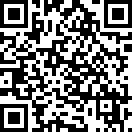 Содержание	Пункты	Стр.Сокращения		iiiПредисловие		vВведение		viСтатьи 1 и 2. Определение дискриминации и обязательства по ликвидации дискриминации в отношении женщин	1–99	1Статья 3. Обеспечение базовых прав человека и основных свобод	100–110	25Статья 4. Ускорение установления равенства между мужчинами и женщинами	111–115	27Статья 5. Гендерные роли и стереотипы	116–134	28Статья 6. Эксплуатация женщин	135–154	32Статья 7. Участие женщин в политической и общественной жизни	155–185	37Статья 8. Международное представительство и участие женщин	186–191	44Статья 9. Гражданство	191–200	45Статья 10. Образование	200–233	47Статья 11. Занятость	234–267	59Статья 12. Здравоохранение и планирование семьи	268–317	66Статья 13. Экономические и социальные льготы	318–336	77Статья 14. Сельские женщины	337–370	81Статья 15. Равенство перед законом и в гражданских делах	371–385	89Статья 16. Личное и семейное право	386–418	92СОКРАЩЕНИЯАПССО	Ассоциация планирования семьи Соломоновых ОстрововАусАИД	Австралийское агентство по международному развитиюВДДВ	воспитание детей дошкольного возрастаВИЧ	вирус иммунодефицита человекаВОЗ	Всемирная организация здравоохраненияВЭСШСО	Вступительный экзамен в среднюю школу Соломоновых ОстрововГМЖП	Группа молодых женщин-парламентариевГП	Генеральный прокурорДИ	дети-инвалидыДККТ	добровольное и конфиденциальное консультирование и тестированиеДМСО	демографическое медико-санитарное обследование (Соломоновы Острова, 2007 год)ЗППП	заболевания, передаваемые половым путемИСУОСО	Информационная система управления образованием Соломоновых ОстрововКВОСО	Колледж высшего образования Соломоновых ОстрововКЛДЖ	Конвенция о ликвидации всех форм дискриминации в отношении женщинКПРСО	Комиссия по правовой реформе Соломоновых ОстрововКПСО	Королевская полиция Соломоновых ОстрововМЖМД	Министерство по делам женщин, молодежи и детейМЖМДС	Министерство по делам женщин, молодежи, детей и семьиММЖСО	Министерство по делам молодежи, женщин, спорта и отдыхаМОЛР	Министерство образования и людских ресурсовМРМР	Министерство рыболовства и морских ресурсовНККСО	Национальный консультативный комитет Соломоновых Островов по вопросам КЛДЖНПДО	Национальный план действий в области образованияНПИНЖ	Национальная политика по искоренению насилия в отношении женщинНПО	неправительственные организации НРК	Национальный руководящий комитет НСГРРЖНСГРРЖ	Национальная стратегия по обеспечению гендерного равенства и развития женщинНСЖСО	Национальный совет женщин Соломоновых ОстрововНФОПСО	Национальный фонд обеспечения персонала Соломоновых ОстрововОИПС	обработанная инсектицидами противомоскитная сеткаОРЖ	Отдел по вопросам развития женщинОСО	Отдел социального обеспеченияОЮПЗПЗ	Отдел юридической поддержки и защиты прав землевладельцевПДБМ	План действий по борьбе с маляриейПИРСО	Программа инвестиций и реформ в секторе образованияПРООН	Программа развития Организации Объединенных НацийПСО	Правительство Соломоновых ОстрововРКСО	Радиовещательная корпорация Соломоновых ОстрововРУО	реабилитация на уровне общинСИВИБА	Ассоциация женщин-предпринимателей Соломоновых ОстрововСОТСШ	свидетельство об окончании тихоокеанской средней школы ССОР	Среднесрочная стратегия в области развития правительства Соломоновых ОстрововССШСО	свидетельство об окончании средней школы Соломоновых ОстрововСТС	Секретариат Тихоокеанского сообществаТППСО	Торгово-промышленная палата Соломоновых ОстрововУГС	Управление государственного солиситора ФРСО	Фонд развития Соломоновых ОстрововХАСО	Христианская ассоциация Соломоновых ОстрововХБЦ	Христианский благотворительный центрЧПО	чистый показатель охватаЭНВП	эпидемиологический надзор второго поколенияЮНИСЕФ	Детский фонд Организации Объединенных НацийЮНИФЕМ	Фонд Организации Объединенных Наций для развития в интересах женщинЮНФПА	Фонд Организации Объединенных Наций в области народонаселенияЮТУ	Южнотихоокеанский университетRAMSI	Региональная миссия помощи Соломоновым ОстровамSICAFOW	Федерация женских христианских ассоциаций Соломоновых ОстрововSIF3	Форма 3 Соломоновых Островов (экзамен)ПРЕДИСЛОВИЕЯ благодарен за возможность представить вашему вниманию настоящий доклад, в котором объединены первоначальный, второй и третий периодические доклады Соломоновых Островов о выполнении КЛДЖ. Подготовка настоящего объединенного доклада через десять лет после того, как Соломоновы Острова присоединились к Конвенции, – это само по себе уже большое достижение. Соломоновы Острова – государство, переживающее постконфликтный период. Связанное с этим напряжение и его последствия привели к неминуемой задержке в подготовке данного доклада. Кроме того, представлению трех периодических докладов в установленные сроки помешали и собственные ограничения правительства Соломоновых Островов, связанные с нехваткой технических и финансовых ресурсов для представления тщательно подготовленного документа вниманию Организации Объединенных Наций. Вместе с тем, теперь, когда трудоемкий процесс подготовки настоящего объединенного доклада остался позади, мы уверены, что нам будет легче подготовить следующий доклад, поскольку в процессе разработки данного документа мы извлекли множество уроков.Выводы, сделанные в ходе подготовки настоящего доклада, не будут оставлены без внимания. Правительство признает тот факт, что КЛДЖ представляет собой важный документ по правам человека, призванный обеспечить расширение прав и возможностей женщин и ускорить достижение гендерного равенства. Мы осознаем, что несоблюдение нами своих обязательств по КЛДЖ приведет к тому, что жители Соломоновых Островов не смогут реализовать свои права и свободы и не смогут наслаждаться мирным сосуществованием и процветанием, на которое имеют право все граждане.Мы гордимся теми достижениями, о которых мы уже можем заявить на данный момент, и обязуемся не выпускать из виду важные вопросы, требующие нашего непосредственного внимания, в частности, не забывать о необходимости систематического мониторинга и оценки прогресса в осуществлении КЛДЖ.Для нас, как для развивающейся страны, на пути к осуществлению КЛДЖ очень важна поддержка наших партнеров в целях развития. В этой связи я хотел бы выразить благодарность Структуре "ООН-женщины" за участие в финансировании затрат на подготовку данного объединенного доклада по выполнению КЛДЖ совместно с правительством Соломоновых Островов. В ходе дальнейшего осуществления КЛДЖ правительство будет продолжать сотрудничать с нашими партнерами и агентствами в целях развития.Я хотел бы также поблагодарить Комитет по ликвидации дискриминации в отношении женщин за понимание наших сложностей и за проявленное терпение. Кроме того, мне хотелось бы обратиться к данному комитету с просьбой об оказании дальнейшей поддержки и методической помощи правительству Соломоновых Островов в ходе практического осуществления КЛДЖ.Мы с нетерпением ожидаем получения заключительных замечаний. Да хранит Господь Соломоновы Острова!(Подпись) Достопочтенный Питер Том, член парламента
Министр по делам женщин, молодежи, детей и семьиВВЕДЕНИЕПравительство Соломоновых Островов (ПСО) подписало Конвенцию о ликвидации всех форм дискриминации в отношении женщин (КЛДЖ) 6 мая 2002 года. До настоящего момента не было представлено ни одного доклада об осуществлении КЛДЖ.Период с 1998 по 2003 год был очень сложным для Соломоновых Островов, поскольку в эти годы страна оказалась вовлечена в конфликт, получивший название "межэтнической напряженности", между двумя враждующими этническими группами. Это привело к интервенции со стороны Региональной миссии помощи Соломоновым Островам (RAMSI) в июле 2003 года. До настоящего момента RAMSI все еще находится на территории Соломоновых Островов, а сокращение численности и вывод миротворцев планируется завершить до июня 2013 года.Такая межэтническая напряженность не только привела к неэффективности систем, процессов и процедур, применяемых правительством Соломоновых Островов, но и наложила существенные ограничения на возможности осуществления правительством своих основных функций. В результате Соломоновы Острова не смогли завершить подготовку первоначального и второго докладов. Соответственно, настоящий доклад объединяет в себя данные первоначального, второго и третьего периодических докладов согласно обязательствам государства, вытекающим из статьи 18 КЛДЖ. Подготовка объединенных первоначального, второго и третьего докладов свидетельствует о готовности правительства Соломоновых Островов принимать меры для постепенного улучшения положения женщин.Несмотря на задержки в осуществлении КЛДЖ и на сложности в начальный период ее осуществления, правительству Соломоновых Островов удалось добиться существенного прогресса на пути улучшения условий жизни женщин. Достигнуты значительные результаты в разработке политики, направленной на соблюдение прав женщин, а также предпринимаются важные шаги для того, чтобы обеспечить соответствующие правовые основы. Этого удалось достичь благодаря разработке и внедрению ряда политических мер, основанных на результатах важных социологических исследований, посвященных положению женщин. В 2009 году было завершено проведение исследования по вопросам охраны здоровья и безопасности семьи. Это исследование стало основой для разработки новых стратегий, направленных на улучшение положения женщин и на борьбу с насилием в отношении женщин. В 2010 году Министерство по делам женщин, молодежи, детей и семьи начало реализацию Национальной стратегии по обеспечению гендерного равенства и развития женщин (НСГРРЖ) и Национальной политики по искоренению насилия в отношении женщин (НПИНЖ). На основании двух указанных документов формируются программы и определяются направления работы Министерства по делам женщин, молодежи, детей и семьи. НСГРРЖ представляет собой комплексную политику, основанную на КЛДЖ, сопровождаемую национальным планом действий, направленным на улучшение положения женщин в ключевых вопросах, имеющих важнейшее значение для повышения качества жизни женщин на Соломоновых Островах. К таким вопросам относятся образование и здравоохранение, участие женщин в экономике и в процессах принятия решений, насилие в отношении женщин и учет гендерной проблематики, что подразумевает объединение всех указанных вопросов. Национальная политика по искоренению насилия в отношении женщин является первым подобным документом, принятом на Соломоновых Островах. Предпринятые шаги демонстрируют приверженность правительства Соломоновых островов принципам КЛДЖ и улучшению положения женщин Соломоновых Островов.После подписания правительством Соломоновых Островов КЛДЖ наблюдается существенное расширение доступа девочек к образованию. На сегодняшний день практически отсутствует разница между процентным соотношением девочек и мальчиков, обучающихся в начальной школе. Хотя на более высоком уровне неравенство сохраняется, очевидно, что получение базового школьного образования становится нормой для девочек. Таких значительных результатов удалось добиться благодаря постоянному развитию политики в области образования и последовательному вложению ресурсов в сектор образования.Кроме того, наблюдается прогресс в области охраны здоровья женщин: все больше женщин получают доступ к медицинским услугам в пренатальный период и во время родов. Охват сельских районов услугами здравоохранения остается проблемой, что объясняется географическим положением Соломоновых Островов и высокими затратами на развитие соответствующей инфраструктуры в сельской местности. Несмотря на это, женщины из сельских районов не только составляют большую часть неоплачиваемых работников, занимающихся натуральным хозяйством. Они также задействованы в сфере неформальной торговли продуктами питания, что является источником средств существования для их семей.Правительство Соломоновых Островов стремится разработать законодательную базу для борьбы с насилием в семье. В бюджете на 2012 год предусмотрены средства на проведение соответствующих консультаций. Также в настоящее время проводится работа по завершению разработки Национального плана действий в интересах женщин, мира и безопасности. Что касается расширения участия женщин в процессах принятия решений и их представленности на руководящих должностях, ПСО приняло на себя обязательства выделить несколько мест для женщин в национальном парламенте. В данный момент поставлена задача поиска законодательных способов выделения таких мест для женщин.В рамках обязательств, принятых на себя ПСО, в недавнее время был разработан и пересмотрен целый ряд нормативных документов на национальном уровне, целью которых является обеспечение участия женщин и наделение их соответствующими полномочиями с целью улучшения их экономического положения и условий жизни.		Статьи 1 и 2. Определение дискриминации и обязательства по ликвидации дискриминации в отношении женщин		Правовые основы1.	Основным законом Соломоновых Островов является Конституция. В главе 2 Конституции содержится Билль о правах, в котором приведен перечень прав и свобод личности, которые государство гарантирует каждому гражданину. В статье 3 Конституции говорится о том, что основополагающие права и свободы гарантируются всем гражданам страны, независимо от их расовой принадлежности, места рождения, политических взглядов, цвета кожи, религиозных убеждений и пола. Такие права и свободы гарантируются при условии соблюдения общественных интересов, а также прав и свобод других граждан. Соответственно, суды имеют право отказать в предоставлении прав и свобод, если они противоречат общественным интересам.2.	Статьи 4–15 Конституции предусматривают защиту прав и свобод личности. В частности, граждане обладают следующими правами и свободами:a.	защита права на жизнь – статья 4;b.	защита права на личную свободу – статья 5;c.	защита от рабства и принудительного труда – статья 6;d.	защита от бесчеловечного обращения – статья 7;e.	защита от лишения собственности – статья 8;f.	защита права на неприкосновенность жилища и другой собственности – статья 9;g.	защита со стороны закона – статья 10;h.	защита свободы совести – статья 11;i.	защита свободы выражения мнений – статья 12;j.	защита свободы собраний и объединений – статья 13;k.	защита свободы передвижения – статья 14;l.	защита от дискриминации – статья 15.3.	Конституция определяет правовой статус обычного права в статье 3 Приложения 3, в которой предусмотрено следующее:1.	"Согласно данному положению обычное право является частью правовой системы Соломоновых Островов.2.	Предыдущий подпункт не применяется в случаях, когда нормы обычного права противоречат положениям данной Конституции или парламентскому постановлению.3.	Парламентское постановление может:a.	содержать доказательства и ходатайство о применении обычного права в любых целях;b.	регулировать способы признания обычного права или цели, для которых такое право может применяться;c.	предусматривать способы разрешения конфликтов в рамках обычного права".4.	Статья 2 Конституции гласит, что Конституция является основным законом Соломоновых Островов и любой другой закон, противоречащий Конституции, не имеет юридической силы в части, касающейся такого противоречия. В случае отсутствия в Конституции каких-либо других исключений данное положение применяется также к обычному праву.5.	В Конституции не содержится каких-либо конституционных гарантий реального равенства между мужчинами и женщинами. Кроме того, в Конституции не предусмотрено гарантированное право на обеспечение наивысшего достижимого уровня физического и психического здоровья. Вместе с тем в Конституции содержится положение о недопущении дискриминации по признаку пола. Статья 15 Конституции запрещает какое-либо обращение с различными лицами в зависимости от их пола и ограничение прав и возможностей таких лиц по сравнению с другими лицами той же категории или же предоставление им преимуществ и привилегий, которые не предоставляются другим лицам той же категории.6. 	Вместе с тем, в статье 15 содержится исключение из законов, касающихся применения обычного права. В пункте 1) статьи 15 предусмотрено, что ни один закон не должен содержать положений, имеющих дискриминационный характер как по своему содержанию, так и по своим последствиям. К данному положению применяется ряд исключений, к которым относится содержащееся в пункте 5) статьи 15 исключение в отношении применения пункта 1) статьи 15 к любым законам, в которых речь идет о применении обычного права. Применение положений обычного права часто является дискриминационным по отношению к женщинам. Поэтому статья 15 Конституции предусматривает исключение в отношении дискриминации вследствие применения обычного права. В Конституции не содержится положений, которые бы говорили о приоритетности гарантий равенства в случае конфликта с нормами обычного права.7. 	Конституция не содержит положений о недопущении дискриминации по признаку семейного положения, сексуальной ориентации, ВИЧ-статуса, состояния здоровья или инвалидности. В различных актах парламента содержатся положения, которые в ряде случаев являются дискриминационными по отношению к женщинам. Например, статьей 18 Закона о расторжении брака предусмотрено следующее:"Муж имеет право в заявлении о расторжении брака или согласно постановлению суда о раздельном проживании супругов требовать компенсации ущерба от другого лица, совершившего акт супружеской измены с женой истца".8. 	Данное положение является дискриминационным по отношению к женщинам, поскольку способствует укреплению стереотипа о том, что жены является собственностью своего мужа.9. 	В определении дискриминации в соответствии со статьей 15 Конституции предусмотрено, что "ни один закон не должен содержать положений, имеющих дискриминационный характер как по своему содержанию, так и по своим последствиям". Упоминание о последствиях применения закона предусматривает возможность непрямой, равно как и прямой, дискриминации. Однако данное положение применяется только к последствиям применения закона, а не к действиям конкретных лиц или организаций.10.	В соответствии с пунктами 1) и 2) статьи 15 Конституции положение о недопущении дискриминации является обязательным для государственных учреждений и органов государственной власти. Существует ряд средств правовой защиты женщин от дискриминации со стороны частных лиц и организаций. Однако набор таких средств очень ограничен, и они охватывают чрезвычайно узкий круг повседневных вопросов. Пункт 3) статьи 15 предусматривает, что:"не допускается проявление дискриминации по отношению к какому-либо лицу в виде ограничения его доступа в магазины, отели, меблированные комнаты, рестораны, столовые или места массового отдыха или в виде ограничения его доступа к другим общественным местам, которые полностью или частично содержатся за счет государственных средств или предназначены для общественного пользования".11.	Статья 18 Конституции предусматривает, что любое лицо, столкнувшееся с нарушением средств правовой защиты, предоставляемых в соответствии со статьями 1–16 Конституции, имеет право обратиться в Высокий суд с требованием о возмещении вреда. Высокий суд может издавать приказы и предписания, а также готовить указания по приведению в исполнение или обеспечению гарантированных прав. В соответствии со статьей 17 лицо, чьи права или свободы были нарушены, может требовать компенсации от частных лиц или организаций, допустивших такое нарушение.12.	На Соломоновых Островах не существует отдельного антидискриминационного законодательства.13.	В Кодексе поведения государственных служащих Соломоновых Островов содержится следующее определение дискриминации:"Дискриминация возникает в случаях, когда кто-либо предоставляет привилегии для другого лица или же отказывает такому лицу в предоставлении равных возможностей при трудоустройстве по причине расовой принадлежности, возраста, пола или инвалидности".14.	Кодекс поведения предусматривает, что все лица, находящиеся на государственной службе, должны позаботиться о том, чтобы их действия и слова не оскорбляли и не дискриминировали других людей. За нарушение кодекса поведения предусмотрены соответствующие меры наказания, такие как предупреждения, обвинение в неправомерных действиях, выговор и увольнение.15.	Большая часть национального законодательства не отвечает положениям КЛДЖ. Нормативно-правовая система Соломоновых Островов, включая все механизмы создания, толкования и применения обычного права, а также принятые нормы поведения, не предоставляет действенных гарантий недопущения дискриминации по отношению к женщинам. Имеется множество дискриминационных положений, в частности касательно сексуального насилия в отношении женщин в Уголовном кодексе и касательно условий трудоустройства в Законе о труде. В настоящее время идет процесс пересмотра Уголовного кодекса, целью которого является исключение таких дискриминационных положений.16.	Уголовный кодекс не содержит отдельных статей, касающихся насилия в семье. Существует ряд положений, которые могут использоваться в зависимости от конкретных обстоятельств. Речь идет о следующих положениях:a.	пункт i) ст. 231 – запугивание и приставание, за которое предусмотрено максимальное наказание в виде трех лет лишения свободы;b.	ст. 244 – простое нападение, за которое предусмотрено максимальное наказание в виде одного года лишения свободы;c.	ст. 245 – нападение, повлекшее за собой телесные повреждения, за которое предусмотрено максимальное наказание в виде пяти лет лишения свободы;d.	ст. 226 – нанесение тяжких телесных повреждений, за которое предусмотрено максимальное наказание в виде 14 лет лишения свободы.17.	Не существует законодательных норм, предусматривающих обязательное привлечение к ответственности за совершение насилия в семье или приравненных к нему правонарушений.18.	Уголовный кодекс не предусматривает отдельного наказания за преследование другого лица. Однако при некоторых обстоятельствах в таких случаях может применяться пункт i) статьи 231 – запугивание и приставание. Данная статья предусматривает, что в случае запугивания и приставания со стороны одного лица по отношению к другому лицу такое лицо признается виновным в совершении правонарушения, за которое предусмотрена максимальная мера наказания в виде лишения свободы сроком на три года. Определение данного правонарушения не является достаточно широким, чтобы охватить все обстоятельства, при которых может совершаться преследование женщин.19.	Статья 22 Закона об установлении отцовства, раздельном проживании и выплате содержания (CAP1)  предусматривает, что в случае, если судом установлено, что лицо совершало насилие или угрожало совершением насилия, суд может обязать такое лицо покинуть семейный дом и запретить ему возвращаться в семью. Предписание суда может быть выдано в одностороннем порядке по заявлению одной из сторон. Предписание дает полиции право на арест при наличии достаточных оснований для подозрения лица в совершении правонарушения. Данные положения доступны не для всех женщин, а потому являются дискриминационными по своей сути. Средства правовой защиты могут использоваться только женщинами, состоящими в браке официально или согласно обычному праву. Они не применяются к женщинам, состоящим в отношениях de facto или состоящим в отношениях, при которых партнеры проживают раздельно.20.	В Уголовном кодексе 1966 года перечислены различные преступления сексуального характера, за которые предусмотрены различные меры наказания. К ним относятся следующие преступления:a.	ст. 136 – изнасилование – максимальной мерой наказания является пожизненное заключение;b.	ст. 140 – похищение незамужней девушки в возрасте до 18 лет с намерением вступления в половую связь – преступление, за которое предусмотрено максимальное наказание в виде двух лет лишения свободы;c.	ст. 141 – нападение, сопряженное с совершением развратных действий, – максимальное наказание в виде пяти лет лишения свободы;d.	ст. 142 – совращение девочки в возрасте до тринадцати лет – максимальное наказание в виде пожизненного заключения;e.	ст. 143 – совращение девочки в возрасте от тринадцати до пятнадцати лет – лишение свободы сроком на пять лет.21.	В Уголовном кодексе содержится очень ограниченное определение изнасилования, не предусматривающее иных способов пенетрации, помимо введения мужского полового члена во влагалище. Раздел 168 предусматривает, что нет необходимости доказывать завершение полового акта в виде совершения семяизвержения, поскольку половой акт считается совершенным уже после пенетрации. В данном определении не предусмотрены различные другие способы совершения сексуального насилия в отношении женщин.22.	Статьей 164 Уголовного кодекса предусмотрено наказание за совершение инцеста, что означает, что женщинам и девочкам старше пятнадцати лет может быть предъявлено обвинение в совершении инцеста, жертвой которого они стали.23.	Понятие согласия определено в разделе 136 Уголовного кодекса, в котором приведен перечень, не являющийся исчерпывающим и не охватывающий всех ситуаций, в которых женщины могут давать согласие по принуждению. Например, в данном определении не предусмотрено согласие по причине угроз в отношении третьей стороны.24.	В статье 7 Закона о представлении доказательств 2009 года предусмотрена отмена правил подтверждения доказательств согласно праву Англии, а в статье 18 предусмотрено, что согласно любому другому статутному праву нет необходимости подтверждения доказательств одной из сторон дополнительными фактами. Уголовный кодекс предусматривает, что для некоторых преступлений требуется подтверждение доказательств. Например, статья 145 предусматривает уголовную ответственность за совращение женщины путем угроз, обманных действий или применения наркотиков. Данное положение предусматривает, что лицо, обвиняемое в совершении данного преступления, не может быть признано виновным на основании показаний единственного свидетеля, если показания такого свидетеля не могут быть подкреплены дополнительными доказательствами, свидетельствующими о совершении обвиняемым преступления.25.	Не существует законодательных положений, категорически запрещающих использование предшествующего сексуального поведения жертвы в качестве подтверждения согласия. Вместе с тем, имеются положения, ограничивающие тип показаний, которые могут быть получены от жертв преступлений сексуального характера. Статьей 58 Закона о представлении доказательств 2009 года предусмотрены обстоятельства, при которых суд может получать показания в отношении предшествующего сексуального поведения жертвы преступления сексуального характера. Данным положением предусмотрено, что суд на свое усмотрение может заслушивать показания в отношении предшествующего сексуального поведения жертвы в зависимости от обстоятельств совершения преступления. Не существует законодательного запрета на требование доказательств сопротивления, однако, если это рассматривается в качестве подтверждения доказательств, то такое подтверждение не требуется согласно статье 18 Закона о представлении доказательств 2009 года.26.	В отношении ряда преступлений сексуального характера Уголовным кодексом предусмотрено средство правовой защиты в виде добросовестного и обоснованного предположения. Речь идет о средстве правовой защиты при наличии добросовестного и обоснованного предположения о том, что жертве уже исполнилось восемнадцать лет, в отношении ст. 140 Уголовного кодекса "Похищение незамужней девушки в возрасте до 18 лет с намерением вступления в половую связь". Данное средство правовой защиты может также применяться в случае совращения девочки в возрасте от тринадцати до пятнадцати лет, если обвиняемый мог сделать добросовестное и обоснованное предположение о том, что девочке уже исполнилось пятнадцать лет. Кроме того, данное средство правовой защиты может применяться в случае обвинения домовладельца, допустившего совращение согласно статье 147, если обвиняемый мог сделать добросовестное и обоснованное предположение о том, что девочке уже исполнилось пятнадцать лет.27.	В Уголовном кодексе содержится ряд положений, предусматривающих, что согласие не освобождает от ответственности в случае совершения преступлений сексуального характера. Указанные положения содержат различные возрастные ограничения и носят в высшей степени дискриминационный характер. Пункт 2) статьи 141 гласит, что согласие девочки не является оправданием совершения развратных действий по отношению к девочке в возрасте до пятнадцати лет. Пункт 3) статьи 142 гласит, что согласие девочки не является оправданием совращения девочки в возрасте до тринадцати лет. Вовлечение девочки или женщины в занятие проституцией согласно статье 144 является преступлением независимо от согласия такой девочки или женщины и независимо от ее возраста. Статья 163, предусматривающая наказание за совершение инцеста, говорит о том, что согласие не является оправданием. К данному положению не применяются никакие возрастные ограничения.28.	Не существует законодательных положений, предусматривающих иммунитет от наказания за изнасилование жены мужем. При рассмотрении дела Regina v Gua судом оспаривалось положение общего права, действующего на Соломоновых Островах, согласно которому муж не может быть признан виновным в изнасиловании своей жены. Суд применил положения КЛДЖ о том, что муж и жена являются равными партнерами в браке, и постановил, что муж может нести уголовную ответственность за изнасилование своей жены. Это принципиально новое прецедентное решение ознаменовало существенный прогресс в признании судами гендерного равенства.29.	Освобождение под залог лиц, обвиняемых в совершении преступлений сексуального характера, регулируется Уголовно-процессуальным кодексом (CAP 7). Условия такого освобождения при совершении преступлений сексуального характера регулируется теми же правилами, что и при совершении других преступлений. Таким образом, законодательством не предусмотрено каких-либо дополнительных требований в отношении преступлений сексуального характера. Полиция имеет право отпустить обвиняемого под залог, если совершенное им преступление не является тяжким по своему характеру. Законодательство не содержит определения тяжких преступлений, поэтому их характер определяется по усмотрению соответствующих органов. Если заявление об освобождении под залог подается в процессе судебного рассмотрения дела, суд в таких случаях оценивает риск для жертвы, и в случае освобождения обвиняемого под залог, как правило, ставятся определенные условия такого освобождения, призванные защитить жертву. Часто условием освобождения под залог лиц, обвиняемых в совершении преступлений сексуального характера, а также освобождения под залог в ходе судебного разбирательства является отсутствие контактов с жертвой.30.	Уголовным кодексом не предусмотрены минимальные меры наказания за совершение преступлений сексуального характера. В Уголовном кодексе предусмотрены максимальные меры наказания за совершение каждого преступления, и выбор меры наказания осуществляется судом, рассматривающим соответствующее дело. Законодательством не установлены принципы определения меры наказания. Вместе с тем, суды принимают во внимание принципы, установленные прецедентным правом, такие как отягчающие обстоятельства, средства общего и частного предупреждения совершения преступлений. Уголовное законодательство не содержит положений о том, что обычная практика снисхождения не должна оказывать влияния на привлечение к уголовной ответственности или вынесение судебных решений. Статья 35 Закона о мировых судах (CAP 20) предусматривает наличие у суда полномочий на продолжение или прекращение судебного разбирательства в отношении таких дел, как простое нападение или другие правонарушения личного или частного характера, в которых отсутствует состав тяжких преступлений. Урегулирование дела обычно происходит путем примирения сторон и выплаты компенсации во исполнение требования суда. Хотя Председателем Высокого суда предоставлены практические указания в отношении применения статьи 35, данная статья допускает возможность нарушений и обеспечивает недостаточную защиту для женщин, ставших жертвами насилия в семье.31.	Не существует отдельных законодательных норм относительно компенсации в случае совершения уголовных преступлений. Подпунктом b) пункта 1) статьи 156 Уголовно-процессуального кодекса 1962 года предусмотрено, что суд может принять постановление о выплате обвиняемым компенсации жертве преступления. Однако условия такой выплаты ограничены, поскольку, по сути, такая выплата производится за счет штрафа, подлежащего взысканию судом. Не существует отдельных положений для тех случаев, когда обвиняемый не приговаривается к уплате штрафа, а, например, приговаривается к лишению свободы. В таких случаях компенсация может быть получена путем подачи гражданского иска, а не вследствие применения законодательных положений.32.	Статья 206 Уголовного кодекса (CAP 26) предусматривает отдельное наказание за детоубийство, которое не относится к категории умышленных убийств. Вместе с тем, согласно данному положению детоубийство приравнивается к непредумышленному убийству, соответственно, максимальной мерой наказания за него является пожизненное заключение. Совершение умышленного убийства предусматривает обязательное наказание в виде пожизненного заключения, в то время как совершение непредумышленного убийства предусматривает максимальную меру наказания в виде пожизненного заключения, при этом конкретная мера наказания определяется по усмотрению суда. В определении детоубийства не предусмотрено воздействие внешних и социальных факторов стресса. Такое нарушение определяется следующим образом:"В случае причинения женщиной смерти своему ребенку в возрасте до двенадцати месяцев путем совершения предумышленного действия или бездействия, когда ее психика не в полной мере восстановилась после родов или под воздействием кормления грудью после рождения ребенка…"		Применение права33.	Общепризнано, что положения Конституции не в полной мере соответствуют КЛДЖ и не содержат гарантий реального равенства. Такие положения охватывают только государственный сектор и не отвечают расширенному определению дискриминации, содержащемуся в КЛДЖ.34.	Определение дискриминации, приведенное в Конституции, не является достаточно широким, чтобы его можно было толковать как соответствующее КЛДЖ.35.	Конфликт между конституционными гарантиями равенства, содержащимися в статье 15, и положениями обычного права, остается неразрешенным. Неясно, предусматривает ли исключение из положения о недопущении дискриминации, содержащееся в статье 15 Конституции, освобождение всего обычного права от применения положения о запрете дискриминации (широкое толкование) или же такое положение должно толковаться более узко как ограничение в отношении законов, касающихся случаев и способов применения обычного права.36.	В актах парламента не предоставлено никаких разъяснений в отношении толкования данного положения, за исключением предоставления согласно Конституции парламенту полномочий на принятие законов в отношении применения обычного права. Суды несколько раз рассматривали данный вопрос, однако такие случаи имели место до ратификации КЛДЖ. При рассмотрении дела Tanavalu v Tanavalu Высокий суд отдал предпочтение широкому толкованию о применении данного исключения ко всему обычному праву. Данное решение было одобрено Апелляционным судом. В рамках дела Minister for Provincial Government v Guadalcanal Provincial Assembly судом рассматривался вопрос о дискриминации в отношении женщин по причине того, что они не могли быть вождями. Апелляционный суд подтвердил, что дискриминация в отношении женщин не являлась антиконституционной, поскольку в самой Конституции допускалась дискриминация по признаку пола. При рассмотрении дела Remisio Pusi v James Leni and Ors суд постановил, что антидискриминационное положение Конституции не обязательно должно применяться к положениям обычного права. Это зависит от обстоятельств конкретного дела. Приведенные случаи демонстрируют отсутствие четких и последовательных принципов применения обычного права в контексте дискриминации в отношении женщин.37.	Применение различных положений Уголовного кодекса при рассмотрении дел о насилии в семье, как правило, считается нецелесообразным в случаях систематического и тяжкого характера таких преступлений. Кроме того, предусмотренные меры наказания являются недостаточными, принимая во внимание обстоятельства совершения насилия в семье. Положение о примирении, предусмотренное Законом о мировом суде, может приводить к продолжению насилия в семье и допускает отсутствие каких-либо последствий для правонарушителя. Данное положение не принимает во внимание давление, которое испытывают женщины в связи с религией и обычаями, а также со стороны членов своих семей, что заставляет их возвращаться к своим мужьям после того, как они стали жертвами насилия в семье.38.	Положения Уголовного кодекса в отношении преступлений сексуального характера являются дискриминационными по своей сути, а также по предусмотренным мерам наказания. Хотя совращение девочки в возрасте до тринадцати лет расценивается как тяжкое преступление, предусматривающее максимальную меру наказания в виде пожизненного заключения, совершение такого же преступления по отношению к девочке в возрасте от тринадцати до пятнадцати лет расценивается уже по-другому. Таким образом, получается, что совершение сексуального преступления по отношению к девочке не является столь же серьезным правонарушением, если девочка старше. В этом просматривается дискриминация. За такие преступления, как инцест и изнасилование, предусмотрены неодинаковые меры наказания. За совершение изнасилования предусмотрена максимальная мера наказания в виде пожизненного заключения, однако за совершение инцеста по отношению к девочке в возрасте от пятнадцати до восемнадцати лет предусмотрено максимальное наказание всего лишь в виде семи лет лишения свободы. В законе делается безосновательное предположение о том, что девушки в возрасте от пятнадцати до восемнадцати лет полностью контролируют свою жизнь и могут осознано давать согласие. В нем не учитывается положение обвиняемого по отношению к жертве. Перечень правонарушений недостаточно обширен для того, чтобы обеспечить необходимую защиту для женщин.39.	В статье 143 Уголовного кодекса предусмотрено наказание за совращение девочки в возрасте от тринадцати до пятнадцати лет. Данное положение предусматривает отсутствие оснований для возбуждения дела в случае, если с момента совершения преступления прошло более двенадцати месяцев. Данное положение носит дискриминационный характер. Оно не принимает во внимание традиционное замалчивание фактов сексуального надругательства, а также неравное соотношение сил между жертвой и преступником, что усложняет процесс заявления о факте насилия со стороны жертвы.40.	Положение о совершении инцеста по отношению к жертве в возрасте пятнадцати лет и старше носит в высшей степени дискриминационный характер. В нем не учтено неравное соотношение сил между женщинами и девочками и их родственниками мужского пола. Кроме того, такие преступления обычно совершаются мужчинами по отношению к девочкам и женщинам без согласия и по принуждению. Это положение ведет к наказанию жертвы без учета обстоятельств совершения преступления.41.	Такие понятия, как совращение, непристойные действия и оскорбление целомудрия не были исключены из Уголовного кодекса и встречаются в положениях, предусматривающих наказание за совершение преступлений сексуального характера. Указанные формулировки являются оскорбительными и носят дискриминационный характер, поскольку они подразумевают, что совершение преступлений сексуального характера позорит и "портит" женщин и девушек. При описании правонарушений необходимо использовать лексику, которая не носит дискриминационный характер, и делать акцент на посягательство на личную свободу.42.	Наличие в Уголовном кодексе оправдательной статьи в виде добросовестного и обоснованного предположения в отношении возраста жертвы при совершении различных преступлений сексуального характера носит дискриминационный характер и не обеспечивает защиты жертв указанных преступлений. Наличие указанного оправдания при совершении таких преступлений возлагает ответственность на жертву, являющуюся ребенком, которая должна сообщить свой возраст, вместо того чтобы возлагать на обвиняемого ответственность за принятие мер с целью установления реального возраста жертвы. По сути, такие положения возлагают ответственность на жертву в условиях, когда жертва, как правило, является ребенком.		Правовая реформа43.	В настоящий момент Комиссия по правовой реформе Соломоновых Островов (КПРСО) занимается пересмотром Уголовного кодекса и Уголовно-процессуального кодекса. Комиссия должна подготовить отчет для министра юстиции и по делам законодательства в отношении реформ, необходимых для отражения текущих потребностей жителей Соломоновых Островов и выполнения международных обязательств государства. В случае согласия министра юстиции и по делам законодательства с предоставленными Комиссией рекомендациями, такие рекомендации будут переданы на рассмотрение Кабинету министров. Пересмотр Уголовного и Уголовно-процессуального кодексов является одной из задач, поставленной перед Комиссией министром юстиции и по делам законодательства в 1995 году. Поставленные задачи требуют от Комиссии проведения исследований и представления отчетов о реформах, необходимых для отражения текущих потребностей и ожиданий жителей Соломоновых Островов. Два указанных кодекса вступили в силу на Соломоновых Островах в 1963 и 1964 годах, соответственно, и с тех пор не претерпевали существенных изменений. Пересмотр данных документов является комплексным и объемным, поскольку они содержат около 700 положений. Процесс пересмотра данных документов был разбит на несколько проектов, каждый из которых охватывает различные этапы и осуществляется в соответствии с обязательствами Соломоновых островов по КЛДЖ. Комиссией были выдвинуты следующие рекомендации по внесению изменений в Уголовный кодекс для приведения его в соответствие с принципами КЛДЖ:i.	изменение действующей классификации преступлений для обеспечения достаточной защиты женщин;ii.	введение новых отдельных статей преступлений в отношении детей; iii.	устранение проблем, выявленных в действующем законодательстве в отношении преступлений сексуального характера;iv.	искоренение дискриминации.44.	КПРСО были разработаны обширные рекомендации о внесении изменений в Уголовный кодекс в отношении преступлений сексуального характера. Эти рекомендации включают закрепление действующих положений и добавление новых категорий преступлений. Рекомендации предусматривают использование нейтральных в гендерном отношении формулировок состава преступлений, исключение отживших формулировок, носящих дискриминационный характер, и квалификацию новых категорий преступлений для устранения существующих пробелов в законодательстве. Рекомендации о внесении изменений в классификацию преступлений сексуального характера находятся в процессе представления министру юстиции и по делам законодательства.45.	Рекомендации содержат следующие дополнения и поправки к Уголовному кодексу: 1.	Вступление в сексуальную связь с ребенком в возрасте до 15 лет – вместо устаревшей формулировки о совращении – новая категория правонарушения с изменением старой категории.2.	Злоупотребление доверием, властью или положением – новое правонарушение.3.	Систематическое сексуальное надругательство над ребенком – новое правонарушение.4.	Непристойное прикосновение к ребенку – новое правонарушение.5.	Непристойное действие по отношению к ребенку – новое правонарушение.6.	Детская проституция – новое правонарушение.7.	Расширение определения изнасилования.46.	Кроме того, было рекомендовано ввести новое правонарушение, связанное с детской порнографией, однако данная рекомендация все еще рассматривается Комиссией по правовой реформе.47.	Комиссией были предложены следующие рекомендации относительно формулировки правонарушения, предусматривающего совершение изнасилования:Формулировка соответствующего правонарушения должна быть нейтральной в гендерном отношении, обеспечивая защиту для женщин и мужчин, мальчиков и девочек. Половой акт должен включать пенетрацию с использованием других частей тела, а также пенетрацию с использованием предметов."Согласие" должно быть определено в законодательстве как "свободное и добровольное соглашение, при котором лицо имеет свободу и возможность выбора".Уголовный кодекс должен предусматривать руководство в отношении случаев, когда лицо не может дать добровольное согласие по причине несовершеннолетнего возраста, умственных способностей, пребывания в состоянии сна или бессознательном состоянии.Не может считаться, что лицо дало согласие только потому, что такое лицо не кричит и не оказывает сопротивления.Данное преступление применяется ко всем лицам, даже в случае, если жертва и обвиняемое лицо находятся в браке.48.	Перед КПРСО была также поставлена задача пересмотра Закона об установлении отцовства, раздельном проживании и выплате содержания. Эта задача была поставлена перед КПРСО в 1995 году, однако Комиссия все еще не приступила к ее выполнению.49.	Препятствиями на пути завершения работы Комиссии по правовой реформе являются нехватка человеческих ресурсов, недостаточное развитие потенциала и конкурирующие приоритеты. Проводится постепенный пересмотр Уголовного кодекса, и в данном процессе уже достигнуты существенные результаты. Правовая реформа остается приоритетным направлением работы, которое позволит создать правовую базу, не содержащую положений, дискриминационных по отношению к женщинам (пункт 93 заключения).		Национальные механизмы и государственная политика в отношении женщин 50.	После 1990-х годов в системе государственных механизмов по улучшению положения женщин произошел ряд структурных и функциональных изменений. В 1994 году правительством было создано Министерство по делам молодежи, женщин, спорта и отдыха (ММЖСО). В  данное министерство было ликвидировано, и вопросы молодежи и женщин были переданы в компетенцию отдельных министерств. В апреле  был создан новый орган – Министерство по делам женщин, молодежи и детей (МЖМД). Его создание ознаменовало признание важной роли женщин, молодежи и детей в качестве участников, вносящих вклад в развитие общества и пользующихся результатами такого развития. В программном заявлении отражены обязательства правительства Соломоновых Островов по обеспечению равенства и указано, что "данное Министерство создается с целью обеспечения соблюдения и расширения прав женщин, молодых людей и детей посредством эффективного партнерства и твердой приверженности созданию равных возможностей для всех в интересах повышения благосостояния страны в целом". В рамках данного министерства был создан Отдел по вопросам развития женщин (ОРЖ). Мандат ОРЖ базируется на осуществлении национальных стратегий и планов действий в области гендерного равенства и женской проблематики. ОРЖ ставит перед собой стратегическую задачу, которая заключается в "разработке, координации и осуществлении планов и мер, направленных на расширение прав и возможностей женщин, позволяющее им в полной мере участвовать в процессах развития Соломоновых Островов". Финансовое содействие со стороны ряда партнеров в целях развития способствует реализации многочисленных инициатив по обеспечению гендерного равенства и позволяет ОРЖ последовательно расширять свою деятельность.51.	После создания Министерства по делам женщин, молодежи, детей и семьи в осуществлении КЛДЖ наблюдается медленный, но последовательный прогресс. Были приложены значительные усилия для формирования комплексной стратегии, которая бы не только защищала права женщин, но и ставила бы перед собой цели улучшения условий развития женщин, а также определения и решения проблемных вопросов. Следующим шагом министерства должна стать разработка механизмов и процедур осуществления, мониторинга и оценки такой стратегии.52.	В 2007 году в ОРЖ насчитывалось восемь сотрудников, а в 2009 году – уже девять, причем все из них являются женщинами. В 2010 году данное министерство было переименовано в Министерство по делам женщин, молодежи, детей и семьи (МЖМДС). Деятельность МЖМДС свидетельствует о стремлении ПСО добиться равноправия женщин во всех сферах жизни.53.	В 1998 году была утверждена первая национальная программа по улучшению положения женщин. Цели и задачи данной программы заключались в содействии и расширении участия женщин в процессах принятия решений на национальном уровне, повышении доступности и распространении информации относительно социальной защиты женщин и детей, а также расширении учебных программ с целью развития потенциала женщин для эффективного участия в развитии страны на различных уровнях. Однако так и не был разработан план осуществления данной программы, хотя в План работы МЖМД на 2008–2010 годы вошли некоторые рекомендации по ее реализации. Упомянутые программа и план представляли собой платформу для интеграции гендерного равенства. Несмотря на видимые улучшения в сфере доступа к здравоохранению и образованию, а также расширение участия женщин в трудовых отношениях, женщины Соломоновых Островов все еще существенно отстают от своих сограждан мужского пола, при том, что они составляют половину населения страны.54.	Наряду с созданием Министерства по делам женщин, молодежи и детей в 2007 году наблюдалась нехватка ресурсов, что свидетельствует о недостаточной готовности правительства к обеспечению гендерного равенства на тот момент. В 2009 году программный бюджет ОРЖ составлял всего 1 120 584 доллара Соломоновых Островов, а в 2010 году эта цифра несущественно увеличилась до 1 204 613 долларов Соломоновых Островов. Дефицит ресурсов постоянно ограничивает работу ОРЖ.55.	В 2006 году был создан Национальный консультативный комитет Соломоновых Островов по КЛДЖ (НККСО). Председателем данного органа стал постоянный секретарь внутренних дел, а также по делам женщин, молодежи и спорта, однако какое-то время данный комитет не осуществлял никакой деятельности. В июне 2012 года был пересмотрен состав НККСО, и данный комитет возобновил свою работу. Признавая тот факт, что КЛДЖ охватывает многие сферы, НККСО играет роль посредника между правительством, НПО и членами комитета, представляющими различные секторы и различных участников отношений. Был определен новый круг полномочий данного комитета, и в июне 2012 года было проведено его первое заседание. Предполагается, что такие заседания будут проводиться ежеквартально. НККСО будет играть роль консультативного органа, основной функцией которого станет контроль реализации КЛДЖ.56.	Начиная с 2007 года, МЖМДС (в сегодняшнем виде) выполняет функцию координатора в рамках кампании "Белая лента". В данной кампании, которая проходит ежегодно с 25 ноября по 10 декабря, принимают участие МЖМДС, а также НПО, выступающие против "насилия в отношении женщин". Начало кампании всегда знаменует парад, который проводится в столице страны, городе Хониара. Кампания носит название "16 дней действий по борьбе с насилием в отношении женщин" и включает в себя ряд мероприятий, направленных на повышение осведомленности людей в вопросах насилия в отношении женщин. Масштабы кампании расширяются с каждым годом, равно как и участие частного сектора и партнеров в целях развития. В 2012 году правительство планирует увеличить оказываемую поддержку для реализации данной кампании в большем количестве провинций. До 2007 года за координацию данной кампании отвечали НПО. Такая кампания направлена на повышение осведомленности людей в вопросах гендерного равенства.57.	В 2007 году ОРЖ был проведен ряд учебных и информационных семинаров по проблематике, касающейся КЛДЖ, прав человека и насилия в отношении женщин. Всего было проведено восемь семинаров, четыре из них – в провинциях. В 2007 году общая сумма грантов, выданных ОРЖ, составила 215 345,09 доллара Соломоновых Островов. За период 2008−2010 годов в восьми из девяти провинций и в столице страны городе Хониара был реализован ряд общенациональных пропагандистских и информационных ознакомительных программ по вопросам КЛДЖ. В ходе соответствующих семинаров рассматривались вопросы, касающиеся гендерного равноправия, положений КЛДЖ, насилия в отношении женщин и жизненных навыков. Кроме того, семинары были посвящены расширению экономических прав и возможностей. Также предоставлялись гранты на реализацию проектов развития женских сообществ.58.	Ранее механизмы мониторинга и оценки политики и программ ОРЖ не включали показателей эффективности, а также не подвергались тщательной проверке. Мониторинг осуществлялся главным образом посредством проведения ежемесячных служебных совещаний, а также представления ежегодных отчетов Кабинету министров. Безусловно, приоритетной задачей является проведение последовательного и тщательного мониторинга и оценки всех программ, связанных с КЛДЖ.59.	Некоторые проекты, реализуемые ОРЖ, все еще сосредоточены на удовлетворении практических потребностей женщин. Вместе с тем, все больше программ и проектов, осуществляемых при поддержке партнеров в целях развития, разрабатываются с учетом обязательств Соломоновых Островов по соблюдению международных правозащитных стандартов и принципов. В 2009 году был подготовлен и представлен на рассмотрение парламентского совещания стратегический документ о временных специальных мерах. Однако парламентское совещание посчитало, что в этой связи не были проведены достаточные консультации, и потому не поддержало данный стратегический документ.60.	Ряд общественных организаций играют важную роль в продвижении, осуществлении и поддержке работы ОРЖ. Национальный совет женщин Соломоновых Островов (НСЖСО), созданный в 1983 году по инициативе ПСО, призван выполнять функции наблюдательного органа и форума по вопросам женщин при правительстве. Он входит в состав национального механизма по улучшению положения женщин. НСЖСО имеет следующие цели и задачи:представлять интересы женщин Соломоновых Островов в ПСО и других органах;консультировать ПСО по вопросам государственной политики;выступать в роли форума, на котором женщины Соломоновых Островов имеют возможность озвучить волнующие их проблемы;поощрять участие женщин Соломоновых Островов в работе руководящих органов и в процедурах принятия решений;выявлять потребности женщин Соломоновых Островов и искать пути их удовлетворения;повышать осведомленность о проблемах женщин;при необходимости вступать в партнерские отношения с другими учреждениями и организациями.61.	Комиссия по вопросам государственной службы представляет собой орган, отвечающий за управление людскими ресурсами в рамках государственной службы. На данный момент отсутствуют какие-либо отдельные правила и положения Комиссии по вопросам государственной службы, направленные на обеспечение гендерного равенства. Несмотря на это, в 2010 году ПСО начало реализацию "Стратегии управления людскими ресурсами на Соломоновых Островах на 2010–2015 годы". Задача 14, сформулированная в данной стратегии, звучит следующим образом: "Оказывать ПСО помощь в реализации программ обеспечения гендерного равенства в рамках государственной службы, что подразумевает равные возможности женщин и мужчин в доступе к трудоустройству и карьерному развитию". До сих пор не проводились мониторинг и оценка выполнения данной задачи, поскольку основные усилия были направлены на создание механизмов и процедур для реализации стратегии. В 2011 году Министерство государственных служб приступило к реализации "Рамочной программы развития лидерства и управления", в которой подчеркивается важность предоставления равных возможностей развития лидерского и управленческого потенциала в рамках государственной службы.62.	Комиссией по вопросам государственной службы был принят ряд стратегий для обеспечения гендерного равенства, согласно которым одним из четырех ключевых параметров оценки работы постоянных секретарей был назван учет гендерной проблематики. В августе 2012 года МЖМДС было проведено заседание по вопросам обеспечения гендерного равенства для постоянных секретарей, и результатом дискуссий на этом заседании стало соглашение о назначении координационных групп по гендерной проблематике (КГГП) для обеспечения принятия и реализации принципов гендерного равенства в правительстве в целом. МЖМДС в сотрудничестве с RAMSI и СТС также занимается разработкой Руководства по вопросам гендерного равенства, которую планируется завершить до конца 2012 года.63.	МЖМДС также начало проверку действующих и потенциальных координационных групп по гендерной проблематике (КГГП) в рамках государственной службы с целью установления рабочих связей с ними и выявления существующих потребностей в развитии потенциала. Работа таких КГГП будет координироваться Отделом координации политики НСГРРЖ МЖМДС.64.	В некоторых министерствах уже были созданы соответствующие координационные группы, призванные обеспечить достижение гендерного равенства. Планом реализации НСГРРЖ предусматривается создание таких координационных групп при Министерстве финансов и казначейства, Администрации Премьер-министра, а также при Министерстве по вопросам развития, планирования и координации помощи. В координационную группу при Министерстве по вопросам развития, планирования и координации помощи уже был проведен набор сотрудников.65.	Ни один из парламентских комитетов не наделен отдельным мандатом по обеспечению гендерного равенства.66.	Министерством рыболовства и морских ресурсов (МРМР) совместно с Всемирным центром рыбных ресурсов в рамках "Программы институционального развития рыбных хозяйств Соломоновых Островов" была разработана стратегия продвижения гендерного равенства в рыбных хозяйствах, что стало демонстрацией значимости женщин для данного сектора. Стремление к обеспечению гендерного равенства в секторе рыбного хозяйства стало основой для пересмотра Плана работы Министерства рыболовства и морских ресурсов на 2011–2013 годы, в котором предусмотрены основы реализации указанной стратегии. Целью стратегии является расширение роли женщин и обеспечение гендерного равенства в секторе рыбного хозяйства. Она призвана обеспечить активное участие женщин в береговом управлении рыбным хозяйством и его развитии и указать на значимость вносимого женщинами вклада. Одной из задач указанной стратегии является использование учитывающего гендерные проблемы подхода к составлению Плана работы МРМР на 2011–2013 годы и его реализации.67.	В 2004 году Министерством здравоохранения и медицинских служб Соломоновых Островов была разработана Национальная политика в отношении инвалидов на 2005–2010 годы. Одной из задач данной политики является содействие равному участию женщин-инвалидов и защита их интересов на национальном, региональном и международном уровнях. В данном документе речь идет о том, что девочки и женщины-инвалиды в большей мере, чем мальчики и мужчины-инвалиды, сталкиваются с дискриминацией в семье, не имеют доступа к здравоохранению, образованию и не принимают участия в социальной и общественной жизни. Еще одной задачей данного документа является расширение возможностей получения доходов, трудоустройства и продвижения по службе на основании равноправия и обеспечения равных возможностей для всех людей независимо от их пола или инвалидности. На 2013 год запланирован пересмотр данного документа с целью разработки и реализации более актуальной политики.68.	Признавая необходимость повышения осведомленности в сфере прав человека, в 2011 году был начат пересмотр учебника обществознания для учащихся восьмого года обучения. В данный учебник планируется включить три раздела, посвященных правам человека: "Правила, законы и судебная система" – о роли судов и законов в защите прав человека и основных свобод, гарантированных жителям Соломоновых Островов согласно Конституции; "Гендерное неравенство" – о том, каким образом необходимо стимулировать гендерное равенство в обществе Соломоновых Островов; "Женщины и лидерство" – об изменяющейся роли женщин и о барьерах, с которыми сталкиваются женщины в обществе. Ожидается, что новая версия учебника будет готова к использованию в школах в 2013 году.		Национальная стратегия по обеспечению гендерного равенства и развития женщин69.	В 2009 году был инициирован пересмотр Национальной стратегии, и в 2010 году Кабинет министров утвердил Национальную стратегию по обеспечению гендерного равенства и развития женщин (НСГРРЖ). Упомянутый документ сопровождается Стратегическим планом действий (на 2010–2012 годы) и основан на международных и региональных обязательствах в сфере обеспечения гендерного равенства. Целью НСГРРЖ является расширение гендерного равенства и содействие развитию женщин при обеспечении активного вклада и значимого участия женщин и мужчин Соломоновых Островов во всех сферах и на всех уровнях развития и принятия решений. Разработка НСГРРЖ стала очень важным шагом для страны, поскольку данный документ охватывает как вопросы гендерного равенства, так и вопросы развития. Предыдущий документ, в отличие от него, был в основном посвящен вопросам развития. Цель НСГРРЖ была сформулирована в соответствии с положениями Среднесрочной стратегии в области развития правительства Соломоновых Островов на 2008–2010 годы (ССОР). В ССОР признается тот факт, что развитие женщин поможет выполнению национальной задачи удовлетворения базовых потребностей жителей в сельской местности, где проживает большинство людей, и достижения реального повышения уровня их жизни.70.	Несмотря на существование Национальной стратегии по обеспечению гендерного равенства и развития женщин (НСГРРЖ), в настоящий момент отсутствуют какие-либо нормативные акты, регулирующие положение женщин на уровне провинций. Несмотря на то, что разработка нормативных актов, регулирующих положение женщин на уровне провинций, уже два года вносится в план работы МЖМДС, такие положения все еще не были разработаны. Была начата разработка указанных положений для провинций Гуадалканал и Шуазёль. Ожидается, что данные провинции завершат разработку соответствующих положений в конце 2012 – начале 2013 года. Разработка положений по провинциям проходит медленно, что объясняется нехваткой ресурсов, недостаточным бюджетным финансированием и конкурирующими приоритетами МЖМДС.71.	Чтобы продемонстрировать свою приверженность ликвидации всех форм дискриминации в отношении женщин, ПСО взяло на себя обязательства по выделению достаточных ресурсов для осуществления НСГРРЖ. Пять приоритетных задач на период реализации стратегии (2010–2015 годы) были определены следующим образом:повышение качества медицинского обслуживания и образования и предоставление равного доступа к указанным услугам для женщин и мужчин, девочек и мальчиков;улучшение экономического положения женщин;равное участие женщин и мужчин в процессах руководства и принятия решений;ликвидация насилия в отношении женщин; и развитие потенциала для обеспечения гендерного равенства.72.	Мониторинг деятельности НСГРРЖ проводится Национальным руководящим комитетом (НРК) Постоянного секретариата НСГРРЖ и основными заинтересованными сторонами, которые ежегодно направляют соответствующий доклад в парламент через МЖМДС. За деятельностью по каждому из ключевых направлений наблюдают соответствующие национальные целевые группы. НККСО отчитывается перед целевой группой НСГРРЖ по вопросам приоритетного учета гендерной проблематики. НРК был создан в 2011 году, а в июле того же года состоялось его первое заседание. С тех пор НРК больше не проводил заседаний, однако планирует собраться в июле 2012 года. Таким образом, НРК пока еще не приступил к выполнению функций мониторинга и оценки. Следовательно, в настоящий момент не проводится мониторинг осуществления НСГРРЖ. Вместе с тем, план работы МЖМДС на 2012 год предусматривает разработку системы проведения мониторинга и оценки, а также обучение и повышение квалификации сотрудников МЖМДС в вопросах использования данной системы с целью ее внедрения МЖМДС в 2013 году. МЖМДС прилагает значительные усилия для обеспечения устойчивости и эффективности существующих систем и процессов для мониторинга и оценки деятельности НСГРРЖ. 73.	Координирующая роль НСЖСО закреплена в НСГРРЖ. НСЖСО предоставлен мандат на организацию квартального форума по таким темам: диалог по вопросам формирования политики, обмен информацией и обсуждение осуществления политики, участие религиозных и общественных организаций, а также результаты мониторинга. НСЖСО входит в состав Национального руководящего комитета НСГРРЖ, а круг его полномочий определяется в приложении к НСГРРЖ. Что касается осуществления стратегии, основная роль НСЖСО согласно НСГРРЖ заключается в координации процесса ее осуществления с НПО, общественными и религиозными организациями.		Национальная политика по искоренению насилия в отношении женщин74.	В 2009 году совместно с рядом партнеров по развитию было проведено "Исследование по вопросам охраны здоровья и безопасности: исследование по вопросам насилия в отношении женщин и детей", в котором МЖМДС выступило в роли координатора на национальном уровне. На данный момент это наиболее комплексное исследование по вопросам гендерного насилия и насилия в отношении детей на Соломоновых Островах. Данное исследование показало, что на Соломоновых Островах 64%, или две из каждых трех, женщин в возрасте от 15 до 49 лет подвергались физическому или сексуальному насилию или обоим видам насилия со стороны сексуального партнера. В период межэтнической напряженности многие женщины становились жертвами сексуального насилия со стороны представителей вооруженных группировок, а также жертвами других злоупотреблений в контексте социально-экономических последствий конфликта.75.	По результатам исследования по вопросам охраны здоровья и безопасности были представлены рекомендации по разработке государственной политики, направленной на ликвидацию насилия в отношении женщин. В ответ на данные рекомендации в 2009 году Кабинетом министров была принята Национальная политика по искоренению насилия в отношении женщин (НПИНЖ). Кабинет министров также утвердил проект указаний по разработке отдельного всеобъемлющего законопроекта о борьбе с насилием в семье. Еще одной инициативой в рамках рекомендаций по результатам исследования по вопросам охраны здоровья и безопасности является подготовка проекта Национального плана действий в интересах женщин, мира и безопасности.76.	Широкое распространение насилия в отношении женщин, ставшее очевидным в ходе проведения исследования, определило приоритетные направления НСГРРЖ. Впоследствии на базе данной стратегии была разработана Национальная политика по искоренению насилия в отношении женщин (2010 год), представляющая собой вспомогательную стратегию в рамках НСГРРЖ. Эта политика осуществляется по линии национальной целевой группы по искоренению насилия в отношении женщин, которая представляет доклады в Национальный руководящий комитет по вопросам гендерного равенства и развития женщин. В состав указанной целевой группы входят представители таких структур, как органы полиции, учреждения здравоохранения, учебные заведения, медицинские службы и ряд других заинтересованных сторон. Целевая группа строит свою работу на основе трехлетнего межсекторального национального плана действий, который будет пересмотрен по истечении первых двух лет работы Национальной целевой группой и Национальным руководящим комитетом. Ежегодный доклад о мониторинге осуществления политики будет представляться Кабинету министров через МЖМДС. Такие доклады позволят обеспечивать пересмотр национального плана действий и помогут правительству в оценке эффективности политики.77.	Политика НПИНЖ базируется на четырех основополагающих принципах и ценностях:нулевая терпимость к насилию;признание прав женщин;совместная ответственность за искоренение насилия в отношении женщин; идостижение гендерного равенства.78.	Данная политика включает семь ключевых стратегических направлений деятельности:определение национальных обязательств в области искоренения насилия в отношении женщин;укрепление правовой базы, правоприменительной системы и системы отправления правосудия;искоренение и предупреждение насилия в отношении женщин в рамках действий по повышению уровня осведомленности общественности и правозащитной деятельности;укрепление и совершенствование служб защиты населения, социального обеспечения и поддержки;реабилитация и терапия преступников;проведение работы с мужчинами в целях искоренения насилия в отношении женщин;координация политики со смежными стратегиями и координация деятельности служб по искоренению насилия в отношении женщин и увязка деятельности этих служб с целями проводимой политики.79.	В настоящий момент не существует системы мониторинга и оценки хода осуществления НСГРРЖ и НПИНЖ. МЖМДС уделяет основное внимание разработке стратегий, процедур и процессов для этапа практической реализации. Укрепление взаимодействия между основными заинтересованными сторонами для целей осуществления соответствующих стратегий также относится к числу основных направлений деятельности наряду с организацией учебных курсов по гендерной проблематике для сотрудников МЖМДС. Таким образом, МЖМДС еще не приступило к проведению мониторинга и оценки внедряемых программ, однако план работы на 2012 год предусматривает начало реализации таких мероприятий.80.	Королевской полицией Соломоновых Островов (КПСО) принята "Политика защиты жертв насилия", в соответствии с которой органы полиции имеют полномочия на рассмотрение жалоб и расследование случаев насилия в семье, насилия в отношении женщин и детей, а также сексуального насилия с применением процедур мирового суда. Соответственно, в случае подачи заявления жертвы преступления на закрытие уголовного дела такое дело может быть закрыто только по решению мирового судьи.81.	Несмотря на отсутствие законов об обязательном преследовании лиц, совершивших преступления сексуального характера, Генеральной прокуратурой (ГП) были разработаны определенные указания по расследованию преступлений сексуального характера. В ГП действует Политика уголовного преследования, в которой содержатся общие принципы принятия решений, регулирующих расследование подобных дел. В настоящий момент не существует отдельной политики расследования преступлений сексуального характера, однако в плане работы ГП на 2012 год предусмотрена разработка руководящих принципов для расследования преступлений сексуального характера. ГП со всей серьезностью подходит к расследованию преступлений сексуального характера и старается рассматривать все подобные дела в суде. Тяжесть преступлений сексуального характера отражена в совместном решении Высокого суда, ГП и Управления государственного солиситора (УГС) о приоритетном рассмотрении преступлений сексуального характера в 2012 году. Большинство дел, рассматриваемых ГП, составляют именно преступления сексуального характера.82.	Для решения проблемы насилия, на которой был сделан упор в исследовании по вопросам охраны здоровья и безопасности, правительство при сотрудничестве с заинтересованными сторонами в настоящий момент принимает меры, направленные на разработку отдельного комплексного закона о предотвращении насилия в семье. Ключевым стратегическим направлением, определенным в НПИНЖ и НСГРРЖ, является разработка законов и формирование механизмов, направленных на защиту женщин и членов семьи от домашнего насилия. Расходы на разработку соответствующего законопроекта были включены правительством Соломоновых Островов в бюджет на цели развития на 2012 год. За ходом разработки законопроекта следит рабочая группа НПИНЖ по законодательным вопросам (в состав которой входят представители правительства, НПО, международных НПО, религиозных объединений и других организаций гражданского общества). После проведения консультаций 29 октября 2012 года Кабинет министров одобрил разработку национального законопроекта о предупреждении насилия в семье. Дальнейшие консультации продолжатся после завершения разработки законопроекта. Законопроект планируется представить парламенту в 2014 году.83.	Было установлено, что основными системными факторами, определяющими широкое распространение насилия в отношении женщин на Соломоновых Островах, являются отсутствие равенства между мужчинами и женщинами и неэффективная законодательная база по защите прав женщин. По результатам обследования в области народонаселения и здравоохранения, проведенного на Соломоновых Островах в 2007 году, 69% женщин-респондентов согласились по меньшей мере, с одной из причин, служащих в качестве оправдания совершения насилия в отношении женщин. Как женщины, так и мужчины чаще всего соглашались с допустимостью насилия в случае, когда женщина пренебрегает своими обязанностями по уходу за детьми. По данным исследования по вопросам охраны здоровья и безопасности, проведенного в 2009 году, 73% женщин заявили о том, что мужчина может применять физическое насилие к своей жене в ряде случаев, в частности в случае неверности или неповиновения с ее стороны. Беспокойство вызывает тот факт, что большинство женщин считают, что в ряде случаев насилие со стороны сексуального партнера является допустимым. Это свидетельствует о том, что сами женщины зачастую соглашаются со своим подчиненным положением в отношениях.84.	С целью оказания помощи жертвам гендерного насилия и жестокого обращения с детьми был создан ряд информационно-справочных сетей. В такие сети вошли медицинские учреждения, правоохранительные органы, Управление государственного солиситора (УГС), Христианский благотворительный центр (ХБЦ), Центр поддержки семьи и Отдел социального обеспечения (ОСО). В настоящее время предпринимаются попытки формально закрепить работу одной из таких сетей посредством создания "сети информационной поддержки". Соответствующий меморандум о взаимопонимании уже подготовлен и готов к подписанию членами сети. Правительство Соломоновых Островов отводит важную роль работе "сети информационной поддержки", что подтверждает тот факт, что к 2013 году планируется включить должность координатора такой сети в перечень должностей государственной службы. В настоящий момент финансирование данной должности обеспечивается партнерами в области развития с целью повышения эффективности работы сети. Кроме того, начиная с 2013 года, правительство планирует выделять средства на функционирование данной сети из государственного бюджета.		Доступ к юридическим услугам85.	Управление государственного солиситора (УГС) занимается предоставлением юридической поддержки жертвам преступлений, равно как и правонарушителям. На Соломоновых Островах не существует общественных центров юридической поддержки. УГС представляет собой государственную службу юридической поддержки, которая в настоящий момент функционирует в трех провинциях: в городе Хониара, в провинции Малаита и в Западной провинции. Согласно действующему законодательству, чтобы иметь право на юридическую помощь, человек должен зарабатывать менее 12 000 долларов Соломоновых Островов в год. Эта цифра не пересматривалась с 1989 года, когда соответствующий закон вступил в силу. Такое пороговое значение слишком низкое, что приводит к отказу в предоставлении помощи многим потенциальным получателям по причине их материального состояния. Профессиональные услуги частных юристов в среднем стоят 700–800 долларов Соломоновых Островов в час, что слишком дорого для населения. Поэтому многие женщины, в частности, не имеют права на государственную юридическую помощь и не могут позволить себе оплатить услуги частных юристов. Управлением государственного солиситора были проведены консультации по вопросу минимального уровня доходов получателей помощи, в результате чего было рекомендовано повысить пороговое значение до 35 000 долларов Соломоновых Островов в год. Указанная цифра была недавно утверждена министром юстиции и по делам законодательства, и после завершения необходимых формальностей новый минимальный показатель доходов будет введен в действие.86.	УГС были проведены консультации с целью разработки политики проверки доходов и финансового состояния. Такая политика будет способствовать предоставлению услуг женщинам на справедливой основе. В результате проведения консультаций УГС был создан Отдел по вопросам защиты семьи, который при координации с рядом НПО предлагает услуги специалистов женщинам и детям, в частности жертвам гендерного и сексуального насилия. Вместе с тем, нехватка ресурсов приводит к тому, что УГС обладает ограниченными возможностями предоставления таких услуг в национальном масштабе. 		Национальная политика защиты детей87.	В апреле 2010 года вступили в силу первая Национальная политика защиты детей, а также соответствующий План действий. Данной политика направлена на защиту и продвижение интересов и прав детей Соломоновых Островов, независимо от их возрастной, гендерной, религиозной, этнической и культурной принадлежности, а также обеспечение соблюдения и отстаивания этих прав и забота о том, чтобы дети, вырастая, становились ответственными гражданами. Согласно данной политике, ребенок – это любой человек в возрасте до 18 лет.88.	Указанная политика разработана на базе исследования, проведенного при финансовой поддержке ЮНИСЕФ-АусАИД и посвященного детям на Соломоновых Островах, под названием "Защита с любовью и заботой – базовый отчет по Соломоновым Островам за 2008 год" (опубликованного в 2010 году). Реализация данной политики началась только в 2010 году, а проведение мониторинга и оценки до сих пор не было начато. Национальной политикой предусмотрено 5 стратегических направлений работы в интересах детей на Соломоновых Островах:a.	защита;b.	развитие; c. 	выживание;d.	участие; e. 	планирование.		Национальная молодежная политика89.	В дополнение к Национальной политике защиты детей была разработана Национальная молодежная политика. Первая Национальная молодежная политика была разработана в 2000 году. В 2007 году данная политика была пересмотрена МЖМД (как называлось тогда соответствующее министерство), в результате чего была принята Национальная молодежная политика на 2010–2015 годы.90.	Национальная молодежная политика на 2010–2015 годы представляет собой руководство по развитию молодежи Соломоновых Островов на следующие пять лет. Она направлена на молодых людей в возрасте от 14 до 29 лет. Задачей Национальной молодежной политики является содействие развитию молодых людей для полной реализации ими своего потенциала посредством осуществления ряда программ и мер, которые дают молодым людям право выбора и помогают им принимать обоснованные решения относительно их будущего, их ролей и обязанностей в рамках политического, социального и экономического развития Соломоновых Островов. В данной политике был также использован "интегрированный подход" с целью содействия межотраслевой координации внедрения такой политики. Приоритетными результатами реализации такой политики должны стать:i.	расширенный и равный доступ к возможностям образования, обучения и трудоустройства для молодых женщин и мужчин (Молодежь и пути карьерного развития);ii.	расширенные и равные возможности для участия молодых женщин и мужчин в процессах принятия решения и руководстве (Молодежь и управление);iii.	улучшение состояния здоровья молодежи благодаря равному доступу к медицинским услугам для молодых женщин и мужчин (Молодежь и благополучие);iv.	увеличение числа молодых людей, принимающих участие в мероприятиях, направленных на укрепление мира и предотвращение конфликтов (Молодежь и миростроительство);v.	увеличение числа молодых людей, вносящих вклад в устойчивое развитие (Молодежь и устойчивое развитие);vi.	расширение возможностей реализации данной политики (Учет молодежной проблематики).91.	Что касается оценки результатов деятельности, в политике предусмотрена подготовка ежегодных докладов о выполнении программы, с тем чтобы повысить подотчетность и помочь определить направления развития потенциала молодежи. В политике также говорится о том, что МЖМДС должно установить соответствующие отраслевые и межотраслевые показатели в области развития для оценки эффективности политики. Вместе с тем, политика не содержит перечня конкретных мер, которые должны быть приняты, и до сих пор такие меры не были определены. Помимо Национальной молодежной политики, в каждой из провинций действует региональная молодежная политика. Каждая региональная молодежная политика основана на признании необходимости обеспечения равного доступа для молодых мужчин и женщин к возможностям в социально-экономической области, в сферах здравоохранения, образования, трудоустройства и профессионального обучения.		Данные с разбивкой по полу92.	В прошлом ни законы, ни программы не предусматривали сбора государственными службами и управлениями данных с разбивкой по полу. В связи с этим наблюдается нехватка данных, необходимых для мониторинга осуществления Конвенции. Не вызывает сомнений необходимость разработки и реализации четких программ и процедур в отношении сбора данных с разбивкой по полу. Нехватка полных и доступных данных с разбивкой по полу и гендерному признаку по-прежнему выступает помехой на пути надлежащей подготовки отчетности. План действий НСГРРЖ предусматривает создание системы обработки гендерной информации в МЖМДС. Хотя эта система еще не создана, процесс определения основных параметров базы данных уже начался. Партнерами по развитию обязались оказывать финансовое содействие с целью создания такой базы данных. В Национальном плане обучения и развития людских ресурсов на 2012–2014 годы говорится о необходимости разработки систем сбора и анализа информации, охватывающих все секторы экономики: государственный и частный, на международном, национальном и региональном уровнях. Однако такие системы до сих пор не были разработаны. Сбор данных с разбивкой по полу должен способствовать планированию и реализации государственных программ, а также выполнению требований в отношении отчетности.		Государственное партнерство93.	В ноябре 2010 года МЖМДС в партнерстве со Структурой "ООН-женщины" завершило разработку инструментария "Защита прав женщин в законодательстве Соломоновых Островов". Данный инструментарий позволяет оценить, насколько законы и программы Соломоновых Островов соответствуют положениям КЛДЖ. Разработка данного инструментария стала важным достижением, поскольку это первый документ такого рода в Тихоокеанском регионе. Это важный шаг на пути к включению КЛДЖ в национальное законодательство, поскольку данный документ используется в качестве инструмента для защиты прав женщин.94.	В 2011 году МЖМСД совместно с RAMSI был разработан План действий по обеспечению гендерного равенства на 2011–2013 годы. Целью указанного документа является расширение обязательств правительства Соломоновых Островов в отношении продвижения гендерного равенства последовательно во всех сферах управления. План предусматривает четыре задачи:поддержка программ RAMSI по оказанию помощи партнерским правительственных учреждениям;согласование государственных гендерных программ и совместного соглашения ПСО и RAMSI по приоритетным направлениям работы;повышение качества научно обоснованной и ориентированной на результат отчетности по гендерным вопросам; иповышение осведомленности и расширение компетенции в гендерных вопросах.95.	План действий по обеспечению гендерного равенства предусматривает достижение четырех ключевых результатов:1.	увеличение числа женщин на управленческих и руководящих должностях в государственном секторе;2.	расширение представительства женщин в органах законодательной власти;3.	разработка и внедрение эффективных программ и процедур по ликвидации насилия в отношении женщин; и4.	создание эффективного и функционального механизма по улучшению положения женщин, а также координационных групп по гендерной проблематике в ключевых правительственных учреждениях Соломоновых Островов.96.	При подготовке Плана действий по обеспечению гендерного равенства было проведено первоначальное исследование по ключевым направлениям, которое показало, что женщины составляют всего 38% работников, занятых на государственной службе (2011 год), и что мужчины занимают большую часть руководящих должностей.		НПО, международные НПО, религиозные объединения и организации гражданского общества97.	Существует также ряд НПО и организаций гражданского общества, которые вносят свой вклад в защиту прав и интересов женщин. Одной из таких организаций является Vois Blong Mere Solomons (VBMS), основанная в 2003 году. Это национальная организация, распространяющая информацию по вопросам женщин посредством издания публикаций и подготовки радиопрограмм, посвященных защите прав женщин и продвижению их интересов на всей территории страны.98. Центр поддержки семьи Хониары был создан в 1995 году с целью борьбы с высокой распространенностью домашнего и сексуального насилия, жестокого обращения с детьми и изнасилований на Соломоновых Островах. Центр оказывает услуги отдельным гражданам и семьям, столкнувшимся с проблемами жестокого обращения и насилия, путем консультирования, предоставления юридической помощи и информации, обучения, повышения осведомленности и доступа к библиотеке ресурсов. Юридическая информация, поддержка и консультирование предоставляются бесплатно. Центр поддержки семьи работает в тесном сотрудничестве с Управлением государственного солиситора, полицией, медицинскими учреждениями и Христианским благотворительным центром. Центр поддержки семьи оказывает свои услуги только в столице, городе Хониара, но проводит информационные мероприятия также в провинциях.99.	Работа Христианского благотворительного центра (ХБЦ) обеспечивается за счет Церкви Меланезии. Это единственный центр на Соломоновых Островах, предлагающий услуги приюта для жертв насилия. Приют расположен на окраине столицы. ХБЦ оказывает поддержку лицам, направленным полицией, Отделом социального обеспечения, УГС, Центром поддержки семьи, а также лицам, обратившимся в центр самостоятельно. ХБЦ предоставляет консультирование и приют для жертв насилия, в частности, обеспечивая продукты питания и покрывая медицинские расходы, а также затраты на возвращение на родину и традиционную компенсацию. Все затраты на содержание ХБЦ несет церковь, поскольку государство не оказывает никакой финансовой поддержки. Поэтому финансовые возможности центра ограничены. МЖМДС подало предложение правительству на оказание поддержки ХБЦ и ЦПС в размере 285 935,00 долл. США, начиная с 2013 года.100.	Христианская ассоциация Соломоновых Островов (ХАСО) оказывает поддержку жертвам насилия и направляет их в другие организации. В прошлом данное объединение функционировало в виде разветвленной сети в сельской местности, обеспечивая поддержку жертвам насилия в семье, а также жертвам насилия в отношении женщин и детей. В данную сеть входили группы по десять человек, включая лидеров религиозных общин, полицейских, медсестер, учителей и социальных работников, действующие в восьми провинциях. Члены таких групп проходили базовое обучение. Однако в 2011 году финансирование на поддержание работы сети закончилось, и у ХАСО не было возможности обеспечить функционирование сети при отсутствии внешнего финансирования.101.	В решение вопросов насилия в отношении женщин, а также в защиту и продвижение прав и интересов женщин также вносят вклад другие НПО, международные НПО и религиозные объединения, в том числе Ассоциация полного евангелия Соломоновых Островов, World Vision, Национальный совет женщин, советы женщин в провинциях, YWCA, Oxfam Solomon Islands Standing Together Against Violence Project, Live and Learn Environmental Education и Фонд развития Соломоновых Островов.		Статья 3.	Обеспечение базовых прав человека и основных свобод		Правовые основы102.	Не существует законодательных норм, устанавливающих национальные механизмы обеспечения прав человека, включая защиту прав женщин. Кроме того, не существует законодательных норм, предусматривающих создание государственного органа для мониторинга осуществления антидискриминационного законодательства и политики улучшения положения женщин. Вместе с тем, общепризнано, что реализация прав и свобод посредством судебных процедур обходится дорого и требует значительных временных затрат. Помимо этого, официальная судебная система недоступна большинству жителей Соломоновых островов, что объясняется, помимо прочего, географической разрозненностью, высоким уровнем безграмотности и нехваткой ресурсов.103.	Статья 96 Конституции предусматривает создание Управления омбудсмена в виде государственной службы. Закон об омбудсмене (дополнительные положения) 1983 года определяет конкретные функции, которые должно выполнять данное управление. Целью его деятельности является расследование случаев недобросовестного управления. При некоторых обстоятельствах заявление о недобросовестном управлении может оказывать влияние на права и свободы граждан. В функции омбудсмена входит расследование поведения любых лиц, назначенных на государственную службу (например, государственных служащих, полицейских, сотрудников службы исполнения наказаний, правительства города Хониара, органов управления провинций и других учреждений, комиссий, юридических лиц и государственных органов, определенных парламентом), за исключением генерал-губернатора и его или ее личных помощников, а также Генерального прокурора и любых лиц, действующих по его указанию. Управление омбудсмена открыто для всех граждан Соломоновых Островов, у которых возникают вопросы о порядке принятия решений государственными органами или государственными служащими.104.	Единственный механизм, посредством которого можно требовать возмещения ущерба за нарушение базовых прав человека и основных свобод, – это обращение в Высокий суд Соломоновых Островов. Статья 18 Конституции предусматривает, что любое лицо, столкнувшееся с нарушением прав, предоставляемых в соответствии со статьями 1–16 Конституции, имеет право обратиться в Высокий суд с требованием о возмещении вреда. Высокий суд может издавать приказы и предписания, а также готовить указания по приведению в исполнение или обеспечению гарантированных прав. В соответствии со статьей 17 лицо, права или свободы которого были нарушены, может требовать компенсации от лица или организации, допустившей такое нарушение.105.	Статья 92 Конституции предусматривает учреждение должности государственного солиситора, а также определяет, что Управление государственного солиситора (УГС) является государственным органом. Функции государственного солиситора заключаются в предоставлении юридической помощи, поддержки и консультаций нуждающимся лицам.106.	Соломоновы Острова подписали Факультативный протокол к КЛДЖ, что дает возможность гражданам страны обращаться в Комитет по ликвидации дискриминации в отношении женщин.		Государственные службы и правительственные механизмы107.	Управление омбудсмена представило в канцелярию Генерального атторнея поправки к Главе IV Конституции, предусматривающие создание судебного органа для исполнения его рекомендаций, а также содержащие положение об урегулировании споров с привлечением посредника с учетом важной роли посредничества в культурах Соломоновых Островов. По результатам данных рекомендаций до сих пор не было предпринято никаких действий.108.	Стремясь обеспечить доступ к Управлению омбудсмена для всех граждан Соломоновых Островов, в феврале 2010 года данное управление подписало меморандум о взаимопонимании с Почтовой корпорацией Соломоновых Островов, предусматривающий бесплатную передачу писем и жалоб в Управление омбудсмена. Данную услугу предоставляют все почтовые отделения на Соломоновых Островах. Кроме того, началась реализация инициативы по созданию координационных центров Управления омбудсмена во всех провинциях и представительствах ПСО.109.	Управление государственного солиситора предоставляет бесплатные юридические консультации по вопросам нарушения конституционных прав и свобод. УГС рассматривает такие случаи в приоритетном порядке. Были случаи, когда отдельные граждане, в том числе находящиеся под арестом, подавали в Высокий суд иски о нарушении их прав и свобод, гарантированных Конституцией Соломоновых Островов. Однако такие заявления в большинстве случаев подают мужчины.110.	ОРЖ при МЖМДС уполномочен осуществлять надзор за выполнением антидискриминационного законодательства и программ, направленных на улучшение положения женщин. ОРЖ координирует работу Консультативного комитета Соломоновых Островов по вопросам КЛДЖ (НККСО), выступающего в качестве консультативного органа, основная роль которого заключается в наблюдении за осуществлением КЛДЖ и представлением соответствующей отчетности. НКССО уполномочен предоставлять консультации правительству и осуществлять надзор за выполнением антидискриминационного законодательства и программ, направленных на улучшение положения женщин. Принимая во внимание тот факт, что работа комитета была возобновлена только в июне 2012 года, данному органу потребуется какое-то время для отлаживания своей деятельности. Формирование устойчивых процедур и механизмов требует времени. Вместе с тем, правительство Соломоновых Островов признает важную роль НККСО.		Правозащитные учреждения111.	Соломоновы Острова принимали участие в региональном диалоге стран Тихого океана и планируют создать региональный правозащитный орган, поскольку из-за своего размера островные страны Тихого океана и наименее развитые страны сталкиваются со сложностями, пытаясь обеспечить работу национального правозащитного органа.112.	В январе 2012 года в стране была проведена работа с целью оценки практической возможности создания национального независимого правозащитного учреждения при содействии делегации Управления Верховного комиссара по правам человека, прибывшей в страну по просьбе правительства Соломоновых Островов. Такая просьба была направлена после проведения универсального периодического обзора в мае 2011 года. Кабинет министров рассмотрел предоставленные рекомендации, однако, принимая во внимание ограниченные ресурсы и возможности, было принято решение отдать предпочтение развитию потенциала существующих учреждений, занимающихся защитой и продвижением прав человека, и выделению дополнительных ресурсов на их деятельность. К таким учреждениям относятся суды и правозащитные учреждения, такие как Управление омбудсмена, Комиссия по кодексу руководства и Управление генерального ревизора. Такая работа проводится в рамках партнерских усилий ПСО и RAMSI по укреплению правительственных механизмов.		Статья 4.	Ускорение установления равенства между мужчинами и женщинами		Правовые основы113.	Конституция Соломоновых Островов не содержит положений о применении временных специальных мер. Следовательно, не существует исключений, необходимых для применения временных специальных мер защиты. Однако подпункт f) пункта 5) статьи 15 предусматривает, что законы "об улучшении положения наиболее незащищенных групп населения не должны рассматриваться как дискриминационные". Данное положение может использоваться для ускорения прогресса в тех сферах, где женщины исторически находятся в наиболее невыгодном положении. Вместе с тем, в подпунктах c) – e) пункта 5) статьи 15 предусмотрены исключения для законов, которые касаются "усыновления/удочерения, брака, развода, похорон, наследования имущества в случае смерти собственника или иных вопросов персонального права", для применения обычного права и в отношении земли, землевладения, возвращения или приобретения земли и других подобных целей. Следовательно, существует широкий круг вопросов, к которым должно применяться положение об освобождении от действия Конституции.		Временные специальные меры для женщин в парламенте114.	В стране предпринимаются усилия для введения временных специальных мер для содействия достижению равенства между женщинами и мужчинами. Эти усилия включают подготовку стратегического документа о временных специальных мерах, который предусматривает резервирование за женщинами определенного количества мест в парламенте. В 2009 году этот документ был представлен на рассмотрение парламентского совещания. Однако парламентское совещание посчитало, что в этой связи не были проведены достаточные консультации, и, соответственно, не поддержало данный стратегический документ.115.	Идея о применении временных специальных мер и резервировании мест в парламенте для женщин получала все большую поддержку среди общественности. Опросы общественного мнения, проведенные в 2010 и 2011 годах, продемонстрировали рост поддержки резервировании мест в парламенте для женщин (соответственно, 84% и 91% респондентов поддержали такую идею).116.	Правительство Соломоновых Островов высказалось в поддержку политики временных специальных мер в форме резервирования для женщин мест в парламенте. Оно выразило стремление развивать инклюзивное и репрезентативное управление в контексте государственной политики и законотворческой деятельности. В этой связи была создана целевая группа по вопросам законодательства, задача которой заключается в рассмотрении вариантов введения временных специальных мер, включая резервирование мест в парламенте.117.	С учетом необходимости поощрения и поддержки участия женщин в политической деятельности в рамках Парламентской программы по укреплению потенциала, финансируемой ПРООН при содействии ПСО, в 2011 году была создана Группа молодых женщин-парламентариев (ГМЖП). ГМЖП принимает активное участие в деятельности, направленной на повышение осведомленности общественности и поощрение обсуждения вопроса временных специальных мер по резервированию мест для женщин в парламенте.		Статья 5. Гендерные роли и стереотипы		Правовые основы118.	Согласно Конституции Соломоновых Островов обычное право имеет силу закона. В соответствии с пунктом 1) статьи 75 Конституции парламентом должны быть определены условия применения законов, в том числе норм обычного права. Приложение 3 Конституции гласит, что обычное право является частью законодательства Соломоновых Островов, за исключением тех норм обычного права, которые противоречат Конституции или постановлениям парламента. Положение Конституции в отношении дискриминации предусматривает исключение для законов, связанных с применением обычного права.		Положение женщин на Соломоновых Островах119.	Традиции Соломоновых Островов определяют распределение сфер ответственности мужчин и женщин. Вместе с тем, власть и контроль во многом принадлежат мужчинам. Женщины играют ограниченные роли в процессах принятия решений и в руководстве на уровне семьи, племени и общества. Следствием этого является появление стереотипа о том, что роль лидера должен играть мужчина. Данный стереотип находит отражение в действующих процедурах выдвижения и избрания женщин на руководящие должности в органы управления на уровне страны и отдельных провинций. Кроме того, это находит отражение в таких сферах, как трудоустройство, образование, здравоохранение и система правосудия.120.	Принято считать, что функции женщин на Соломоновых Островах заключаются в основном в заботе о доме и рождении детей, в то время как у мужчин имеются обязанности вне дома. Как правило, женщины часто живут в селении своих родителей до того момента, когда их выдадут замуж, после чего они переезжают в селение к своему новому мужу. Хотя роли женщин изменяются благодаря таким факторам, как образование и денежное хозяйство, вместе с тем, женщины по-прежнему в первую очередь занимаются домашними делами.121.	Женщины рожают детей, общество воспринимает их как лиц, осуществляющих уход за членами семьи, что и составляет их основные обязанности. Таким образом, женщины отвечают за уход и присмотр за детьми, а также за уход за престарелыми и больными родственниками. Кроме того, женщины отвечают за ведение домашнего хозяйства, в том числе за готовку, уборку, стирку, добычу воды, возделывание сада и огорода и воспитание детей. Они также вносят существенный вклад в сельскую экономику. Мужчины же традиционно занимаются рыбной ловлей, ремеслами и наемной работой.122.	В 2010 году Ассоциацией базового образования и образования взрослых для стран Азии и южной части Тихого океана в партнерстве с Коалицией по вопросам образования Соломоновых Островов было проведено исследование, посвященное уровню образования и оценке грамотности в провинциях Исабель и Реннелл и Беллона. Исследование показало четкую взаимосвязь между полом и основным типом занятости. Большая часть женщин были заняты в ремесленном производстве и торговле, в домашнем хозяйстве и воспитании детей, в то время как большая часть мужчин были заняты в сфере рыбного промысла, государственного управления, профессиональной и коммерческой работы.123.	Практика выплаты выкупа за невесту кроется глубоко в традициях, хотя принята и не во всех провинциях Соломоновых Островов. Традиционно такая практика представляет собой средство укрепления социальных отношений между кланами. Семья жениха благодарит семью невесты за то, что они отдают свою дочь замуж, поднося подарки. Величина выкупа символизирует ценность дочери для своей семьи. Однако встречаются и случаи злоупотребления традицией уплаты выкупа за невесту. В результате внедрения денежной экономики в некоторых случаях невеста рассматривается скорее как товар, чем как символ крепких социальных отношений. Вместе с тем, передача невесты будущему мужу не утратила своего значения. Следование таким традициям приводит к тому, что женщины не могут принимать решения самостоятельно, и в некоторых случаях поднимает вопросы "собственности" как на невесту, так и на детей, рожденных в браке. Исследование по вопросам охраны здоровья и безопасности также показывает связь между уплатой выкупа за невесту и насилием в отношении женщин.124.	Постепенно начинают происходить перемены, во многом благодаря образованию женщин, приобретению навыков ведения бизнеса, доступу к финансовым средствам, модернизации, участию женщин в работе религиозных организаций на всех уровнях и изменению желаний женщин. Однако такие перемены в мировоззрении и культуре требуют времени. Недавно разработанные НСГРРЖ и НПИНЖ представляют собой важные шаги на пути изменения отношения и женщин и мужчин к гендерным ролям и существующим стереотипам. Оба указанных документа направлены на достижение гендерного равенства и ликвидацию насилия в отношении женщин.125.	Не вызывает сомнений тот факт, что необходимы значительные усилия для устранения существующих стереотипов и смещения традиционных гендерных ролей и расширения доступа женщин к руководству и выполнению функций, не входящих в традиционные женские роли.		Женщины, лидерство и принятие решений126.	Традиционно роль лидеров выполняли люди, пользующиеся авторитетом (который необходимо было завоевать), или вожди (которыми, как правило, становились по наследству). Лидерство на основе авторитета связано с мужскими ролями воина, устроителя пиршеств и духовного лидера. Все эти роли ассоциируются с мужественностью и силой. Обе упомянутые формы лидерства традиционно присущи мужчинам.127.	Церкви также приложили значительные усилия для развития лидерских качеств женщин и расширения их участия в процессах принятия решений. В Объединенной церкви, одной из пяти основных церквей, действует политика, предусматривающая, что женщины должны составлять 30% членов церковной общины на всех уровнях принятия решений. В конституции Церкви христианского братства содержится положение, согласно которому женщины должны составлять до 50% членов конференции (которая является высшим органом принятия решений в церкви).128. Несмотря на существование нескольких общин, в которых право собственности на землю передается по материнской линии, практически всегда решения о распоряжении землей принимаются мужчинами. Лесозаготовительные компании, шахты и другие коммерческие организации рассматривают мужчин в качестве ответственных лиц, к которым они обращаются с просьбами о предоставлении прав на пользование землей. Следовательно, женщины получают очень мало экономических выгод от использования земли в коммерческих целях.129.	Результаты ДМСО, проведенного в 2007 году, свидетельствуют об отстранении женщин от принятия решений на уровне семьи. Исследование показало, что только 28% замужних женщин самостоятельно принимали решения в отношении пользования медицинскими услугами и что в 23% семей респондентов решения о расходах в семье принимались исключительно мужчинами.130.	В ходе ДМСО большинство женщин заявили о высоком уровне сексуальной автономности. Только 6,4% женщин не согласились с тем, что жена может по каким-либо уважительным причинам отказаться вступить в сексуальные отношения со своим мужем. Что касается мужчин, 4,1% считали, что женщины не имеют права отказаться от сексуального контакта со своим мужем. Этот процент ниже, чем среди женщин. Возможно, это свидетельствует о большем уважении к сексуальной автономности женщин со стороны мужчин, чем со стороны самих женщин.131.	В исследовании по вопросам охраны здоровья и безопасности, проведенном в 2009 году, также был рассмотрен вопрос сексуальной автономности женщин в брачных отношениях. 13% респондентов заявили о том, что женщины не имеют права отказаться от сексуального контакта ни при каких обстоятельствах. Чаще всего респонденты соглашались с тем, что женщина может отказаться от секса в случае плохого обращения с ней, а наименее уважительной причиной было названо нежелание женщины вступать в сексуальный контакт.		Насилие в отношении женщин132.	Результаты ДМСО показали, что при определенных обстоятельствах и женщины и мужчины считают приемлемым насилие со стороны партнера. При этом 69% согласились, что, по меньшей мере, одна из предложенных причин может служить оправданием насилия в отношении женщин. В то же время, 65% мужчин придерживались точки зрения о том, что насилие со стороны партнера является оправданным. Как женщины, так и мужчины чаще всего соглашались с допустимостью насилия в случае, когда женщина пренебрегает заботой о детях. Насилие в отношении женщин как в рамках сексуальных отношений, так и за пределами таких отношений воспринимается как проявление слабости, поскольку таким образом мужчина демонстрирует недостаток контроля и силы. Вместе с тем, часто респонденты просто ссылаются на традиционные нормы, не пытаясь рационализировать или оправдать проявления насилия в семье.133.	В 2009 году совместно с рядом партнеров по развитию было проведено "Исследование по вопросам охраны здоровья и безопасности: исследование по вопросам насилия в отношении женщин и детей", в котором МЖМДС выступило в роли координатора на национальном уровне. Данное исследование также продемонстрировало относительно высокий уровень принятия насилия в отношении женщин. Большинство женщин (73%) заявили о том, что при определенных обстоятельствах муж имеет право применять силу по отношению к своей жене, в частности в случае неверности или непослушания с ее стороны. Исследование также продемонстрировало частое использование физической силы для наказания женщин, которые, по мнению мужчин, переходят границы традиционных гендерных ролей. 		Женщины и формальная занятость134.	Культура Соломоновых Островов, в которой доминирующую роль играют мужчины, не способствует формальной занятости женщин. Она допускает участие женщин в небольших неформальных сельскохозяйственных предприятиях, однако не поощряет официальную занятость женщин в частном секторе. В последние годы наблюдался рост числа женщин, формально регистрирующих свой бизнес, но их число все равно остается существенно ниже по сравнению с числом мужчин-предпринимателей. Женщины, стремящиеся вести бизнес официально, сталкиваются с рядом препятствий, которые включают доступ к заемным средствам, низкий уровень образования и грамотности, а также давление со стороны членов семьи.135.	Основные сферы, в которых работают женщины, – образование, уход за больными и административная деятельность. Основные сферы, в которых работают мужчины, – образование, промышленное развитие, рыбный промысел, разработка морских и природных ресурсов. Эти данные находят отражение в информации о приеме студентов в Колледж высшего образования Соломоновых Островов (КВОСО). Их можно проследить в таблице ниже.Набор студентов в КВОСО в разбивке по полу и направлениям обучения 
в 2005–2007 годах (примечание – за 2005 и 2006 годы показан набор студентов, 
а за 2007 год – число выпускников) 	Женщины и неформальная занятость136.	Женщины вносят существенный вклад в экономику сельского хозяйства и, в частности, в производство сельскохозяйственной продукции. Они выполняют функции производителей и продавцов, и обычно их деятельность является неформальной. Роль женщин в сельскохозяйственном секторе изменилась от традиционного выращивания овощей и фруктов в рамках натурального хозяйства до мелкого коммерческого производства. По оценкам, приведенным в недавнем отчете Всемирного банка, годовой оборот центрального рынка Хониары составляет 10–16 млн. долл. США. При этом женщины выполняют 90% всей работы на рынке, выступая в роли закупщиков у фермеров и розничных продавцов.		Статья 6. Эксплуатация женщин		Правовые основы137.	Домогательство и навязывание услуг сексуального характера являются уголовно наказуемыми деяниями. Согласно статье 153 Уголовного кодекса любое лицо, замеченное в приставаниях или домогательствах в аморальных целях, виновно в совершении судебно наказуемого проступка. Максимальная мера наказания за такое правонарушение – лишение свободы сроком на два года. Данная статья применяется и к мужчинам, и к женщинам, но не применяется к клиентам (обычно мужского пола). Термин "проституция" используется в Уголовном кодексе, но не определяется в нем.138.	Пособничество и подстрекательство к навязыванию услуг сексуального характера также являются уголовными правонарушениями. Уголовный кодекс предусматривает уголовную ответственность для лиц, зарабатывающих себе на жизнь оказанием услуг секс-индустрии и содержащих публичные дома. Данное положение применяется и к мужчинам, и к женщинам. Запрет на получение доходов от проституции содержится в под пункте a) пункта 1) статьи 153, а запрет на содержание публичных домов – в статье 155. За оба указанных правонарушения предусмотрена максимальная мера наказания в виде лишения свободы сроком на два года.139.	В Уголовном кодексе содержится ряд положений, предусматривающих наказание за совращение женщины или девочки в возрасте до восемнадцати лет. К ним относятся следующие положения:Статьей 147 предусмотрена ответственность владельца помещения, жилец которого принуждает или осознанно склоняет девочку в возрасте от тринадцати до пятнадцати лет к вступлению в сексуальную связь в таком помещении (в том числе с лишением девственности). Оправданием для лица, совершившего данное правонарушение, является добросовестное и обоснованное предположение о том, что девочке уже исполнилось пятнадцать лет.Статьей 148 предусмотрена ответственность за удержание девочки или женщины в публичном доме без ее на то согласие, за что предусмотрена максимальная мера наказания в виде лишения свободы сроком до двух лет.Статьей 149 предусмотрена ответственность родителя или опекуна, предоставляющего девочку в возрасте до пятнадцати лет для занятия проституцией, за что предусмотрена максимальная мера наказания в виде лишения свободы сроком до двух лет.Статьей 156 предусмотрена ответственность за получение услуг сексуального характера обманным путем, за что предусмотрена максимальная мера наказания в виде лишения свободы сроком до двух лет.140.	В Уголовном кодексе предусмотрена ответственность за совершение насилия и преступления сексуального характера. Не существует законодательных запретов на применение мер правовой защиты к женщинам, занятым в индустрии секса. В таких случаях применяются обычные доказательные процедуры, например, в случае изнасилования поднимается вопрос о согласии.141.	Трудовое законодательство не содержит норм об охране труда и технике безопасности, защищающих лиц, вступающих в сексуальные связи с целью получения денежной или материальной выгоды.142.	Уголовный кодекс предусматривает наказание за преступление в форме торговли людьми в рамках положений о похищении людей, а также запрещает различные виды деятельности, связанные с торговлей людьми, например, принуждение к проституции, принудительный труд и попрошайничество. Уголовным кодексом предусмотрен ряд мер по защите женщин и девочек от торговли людьми. Эти меры ограничиваются торговлей людьми на Соломоновых Островах и не распространяются на торговлю людьми в международном масштабе. В таких случаях речь идет о следующих правонарушениях:Статьей 144 запрещено совращение девочки или женщины с целью вступления в сексуальную связь с другим лицом на Соломоновых Островах или в другом месте или для передачи в публичный дом в другом месте. За указанное правонарушение предусмотрена максимальная мера наказания в виде лишения свободы сроком до двух лет.Статьей 145 предусмотрена ответственность за совращение девочки или женщины путем угроз, обманных действий или использования наркотиков на Соломоновых Островах или в другом месте. За указанное правонарушение предусмотрена максимальная мера наказания в виде лишения свободы сроком до двух лет.Статьей 140 предусмотрена ответственность за похищение девушки или женщины с целью вступления в брак или в сексуальную связь. За указанное правонарушение предусмотрена максимальная мера наказания в виде лишения свободы сроком до семи лет.В статье 141 содержится запрет на похищение девочки в возрасте до 18 лет с целью вступления в сексуальную связь без согласия родителя или опекуна девочки. Данное положение не содержит требования о предоставлении девочкой своего согласия. Речь идет исключительно о согласии родителей или опекунов. За указанное правонарушение предусмотрена максимальная мера наказания в виде лишения свободы сроком до двух лет.143.	За все указанные правонарушения предусмотрены небольшие меры наказания, носящие дискриминационный характер, поскольку не во всех из них принимается во внимание согласие жертвы. Не существует положений, налагающих запрет на секс-туризм. Любые правонарушения, совершенные в связи с практикой секс-туризма, могут рассматриваться в рамках предусмотренной в Уголовном кодексе ответственности за преступления сексуального характера, такие как изнасилование, растление и т.п.144.	Закон об иммиграции, принятый парламентом в 2012 году, предусматривает некоторые средства защиты от торговли людьми. В разделе 2 части 7 данного закона предусмотрена ответственность за незаконный ввоз рабочей силы и торговлю людьми. Статьей 76 предусмотрена ответственность за торговлю людьми с максимальной мерой наказания в виде 45 000 штрафных единиц или лишения свободы сроком до пяти лет или и того, и другого. Статьей 77 предусмотрена ответственность за торговлю детьми в возрасте до восемнадцати лет. За данное преступление предусмотрена более серьезная ответственность: штраф до 90 000 штрафных единиц, лишение свободы сроком до десяти лет или и то, и другое. Лицо, получающее доход или принимающее участие в эксплуатации другого лица, ставшего предметом торговли людьми, несет ответственность согласно статье 78, и к нему применяется максимальная мера наказания в виде уплаты 45 000 штрафных единиц, лишения свободы сроком до пяти лет или и того, и другого.145.	Статья 6 Конституции предусматривает защиту граждан от рабства и принудительного труда.		Применение права146.	В целом можно отметить, что за преступления, связанные с эксплуатацией людей, предусмотрены очень небольшие максимальные меры наказаний. Кроме того, применяемые формулировки недостаточно широки и не включают случаев, когда женщин и девочек склоняют к проституции против их воли под воздействием угроз, наркотиков или других средств принуждения. Имеющиеся положения носят во многом дискриминационный характер, поскольку в них не предусмотрена ответственность за пользование услугами проститутки. Следовательно, закон наказывает уязвимых женщин, которые часто очень бедны и имеют мало возможностей для трудоустройства.147.	Положения о торговле людьми только недавно были включены в Закон об иммиграции. Эти положения предусматривают одинаковую защиту для женщин и мужчин, ставших жертвами торговли людьми, а также более высокие меры наказания за преступления в отношении детей. Закон об иммиграции до сих пор не вступил в силу, что объясняется необходимостью соблюдения других законодательных требований.		Правовая реформа148. Комиссией по правовой реформе были рассмотрены преступления сексуального характера, предусмотренные Уголовным кодексом. Кроме того, были пересмотрены положения, касающиеся торговли детьми. В настоящий момент предлагается внести поправки во многие положения, касающиеся преступлений сексуального характера, содержащиеся в Уголовном кодексе, а также ввести определения новых преступлений. КПРСО осуществляет такую работу на постоянной основе.		Сексуальная эксплуатация149.	В 2006 году ЮНИСЕФ, ЭСКАТО ООН и ЭКПАТ подготовили региональный доклад "Сексуальные злоупотребления в отношении детей и эксплуатация детей в коммерческих целях в Тихоокеанском регионе". В этом докладе приводятся выводы по результатам исследования, проведенного на Соломоновых Островах и в ряде других стран Тихоокеанского региона в период с октября 2004 года по июнь 2005 года. Основная цель доклада состоит в том, чтобы подвести итог странового исследования относительно масштабов и характера проблемы сексуального насилия в отношении детей и эксплуатации детей в коммерческих целях в этих странах. Исследование было проведено в сотрудничестве с правительством Соломоновых Островов. Первоначальное исследование проводилось в период с июля по декабрь 2004 года.150.	Исследование продемонстрировало существование на Соломоновых Островах проблемы сексуального насилия в отношении детей, а также их сексуальной эксплуатации в коммерческих целях. В ходе исследования не получилось точно установить масштабы и характер проблемы сексуального насилия в отношении детей, однако было достоверно установлено, что такая проблема на Соломоновых Островах присутствует. Исследование ясно показало, что отсутствие надлежащего сбора данных государственными учреждениями и другими организациями становится препятствием на пути достоверной количественной оценки масштабов сексуального насилия в отношении детей и их сексуальной эксплуатации в коммерческих целях. Результаты исследования говорят о том, что проблема сексуального насилия в отношении детей присутствует в разных местах, от городских центров до изолированных сельских районов. Исследование показало, что многие девочки подвергались насилию со стороны военных во время этнических конфликтов. Были получены доказательства существования детской проституции, в которой были задействованы и мальчики и девочки, а также найдены некоторые свидетельства неорганизованного секс-туризма. В докладе отсутствует информация о существовании высокоорганизованных сетей туризма в целях педофилии, наличие которого наблюдается в других регионах мира. В ходе исследования также не было получено доказательств, свидетельствующих о фактах торговли детьми в целях сексуальных надругательств или эксплуатации.151.	В докладе "Дети, живущие вдали от родителей, в странах Тихоокеанского региона", подготовленном в 2010 году, рассматривался вопрос сексуальной эксплуатации детей в коммерческих целях. Были обнаружены свидетельства того, что в сообществах, расположенных вблизи от лесозаготовительных предприятий, на которых работали иностранцы, система выкупа за невесту позволяла выдавать местных девочек замуж за работающих там лесорубов, что открывало возможности для сексуальной эксплуатации детей. В ходе исследования была выявлена практика "продажи" детей посредством заключения неподобающих или нелегальных браков и общепринятая практика усыновления детей с целью их эксплуатации или жестокого обращения с ними.152.	С 2008 по 2009 год представительствами ЮНИСЕФ в странах Тихоокеанского региона в партнерстве с правительством Соломоновых Островов проводилось исследование знаний, воззрений и практики (ЗВП) с целью лучшего понимания факторов риска и уязвимости, связанных с ВИЧ-инфекцией и СПИДом, среди групп повышенного риска, особо уязвимых подростков, молодых людей и молодежи из числа общего населения на Соломоновых Островах. Одним из аспектов, который рассматривался в ходе исследования, было оказание сексуальных услуг за денежное или иное вознаграждение. Из 219 сексуально активных респондентов женского пола 41 заявили о том, что они вступали в сексуальные связи за деньги. Большинство таких случаев имели место в Хониаре, столице страны, но отдельные случаи также наблюдались в других провинциях. В ходе исследования оказалось, что сексуально активные женщины и мужчины более чем в три раза чаще вступают в сексуальные отношения за подарки, продукты питания и другое вознаграждение, чем за деньги.153.	В 2009 году Ассоциация планирования семьи Соломоновых Островов (АПССО) начала реализацию проекта, направленного на работников секс-индустрии. Данный проект реализуется в партнерстве с Англиканской церковью Меланезии. Целью проекта является распространение информации и повышение осведомленности среди работников секс-индустрии. В 2010 году деятельность в рамках проекта была сосредоточена в шести населенных пунктах на территории столицы страны, города Хониара. В 2010 году в проекте приняли участие 10 мужчин и 79 женщин.154.	Не существует процедур или систем, которые позволяли бы отследить преимущественную занятость в сфере секс-индустрии за денежное или иное материальное вознаграждение среди иммигрантов и эмигрантов.		Торговля людьми155.	В ноябре 2011 года в стране началась реализация программы, направленной на борьбу с торговлей людьми, при финансовой поддержке правительства Соединенных Штатов Америки. В рамках этой программы на сегодняшний день проводится работа с организациями гражданского общества, в том числе с Христианской ассоциацией Соломоновых Островов (ХАСО) и Центром поддержки семьи. ХАСО будет проводить работу по четырем проблемным областям и организовывать семинары по борьбе с торговлей людьми в целях сбора данных и повышения осведомленности людей на уровне сообществ. С этой целью планируется разработать обучающие брошюры, которые будут распространяться среди населения провинций, а также укреплять информационно-справочные механизмы. В ходе семинаров основное внимание будет уделяться положению женщин и детей в лесозаготовительных лагерях. Осуществление данной программы планируется с ноября 2011 года по ноябрь 2012 года.156.	В настоящее время Центр поддержки семьи готовит на основе консультаций "Руководство по законопроекту в области борьбы с торговлей людьми на Соломоновых Островах" с целью уголовного преследования за совершение преступлений в сфере торговли людьми. Планируется завершить подготовку данного руководства до конца 2012 года и распространить его среди работников полиции, прокуратуры, организаций гражданского общества и юристов. Данное руководство призвано стать важным инструментом предоставления помощи соответствующим учреждениям в решении проблемы эксплуатации женщин и девочек.Итоги подсчета голосов на национальных выборах (1980–2010 годы)*в том числе недействительные бюллетени		Статья 7. Участие женщин в политической и общественной жизни		Правовые основы157.	Статья 56 Конституции Соломоновых Островов предусматривает равное право голоса для всех граждан. Хотя данная статья гласит, что "любое зарегистрированное лицо имеет право голоса", во всех исключениях из данного права используется местоимение "он". Формулировки данной статьи носят дискриминационный характер, несмотря на то, что сама статья предусматривает равное право на голосование.158.	Статьей 48 Конституции предусмотрены равные права на политическое представительство. Хотя сама статья гласит, что "лицо имеет право", критерии, которым должно соответствовать такое лицо, сформулированы с использованием местоимения "он". Формулировки данной статьи носят дискриминационный характер, несмотря на то, что сама статья предусматривает равное право на политическое представительство.159.	Ни в Конституции, ни в парламентских постановлениях не содержится положений, предусматривающих минимальные квоты представительства женщин в парламенте.160.	Регистрация НПО происходит в соответствии с Законом о благотворительных организациях. Не существует правовых барьеров на пути равного представительства женщин и мужчин в неправительственных организациях. Вместе с тем, существуют планы по пересмотру Закона о благотворительных организациях с целью содействия работе НПО.		Женщины в парламенте161.	В парламенте Соломоновых Островов всего 50 мест. С момента обретения страной независимости в 1978 году только две женщины занимали места в парламенте. До сих пор предложения МЖМДС, выдвинутые в 2009 году, о расширении представительства женщин в парламенте путем резервирования определенного количества мест для них не получили поддержки парламентского совещания по причине недостаточного количества проведенных консультаций.162.	Правительство Соломоновых Островов высказалось в поддержку политики введения временных специальных мер в форме предоставления женщинам зарезервированных мест в парламенте. Правительство выразило стремление развивать инклюзивную и репрезентативную систему управления в контексте государственной политики и законотворческой деятельности. В этой связи была создана целевая группа по вопросам законодательства, задача которой заключается в пересмотре вариантов введения временных специальных мер, включая резервирование за женщинами мест в парламенте. Работа такой целевой группы создает платформу для рассмотрения данного вопроса на высоком уровне.163.	Несмотря на то, что в 2010 году в национальных выборах принимали участие 25 женщин-кандидатов, ни одна из них не прошла в парламент. Однако в августе 2012 года состоялись дополнительные выборы в провинции Северная Малаита. На этих выборах победила кандидат-женщина, за которую проголосовали 2802 из общего числа 5665 избирателей. Таким образом, в данный момент в парламенте страны представлена одна женщина. С момента обретения Соломоновыми Островами независимости и до 2012 года, когда эта женщина заняла место в парламенте, в составе парламента была всего одна женщина. Она также была избрана в парламент в результате проведения дополнительных выборов. Число кандидатов-женщин продолжает расти, как и число кандидатов-мужчин. В 2001 году 14 из 339 кандидатов были женщины. В 2006 году число кандидатов-женщин возросло до 26, однако при этом общее число кандидатов составило уже 453. В 2010 году из 509 кандидатов всего 25 были женщины. Несмотря на то что в выборах участвует все больше кандидатов-женщин, им не удается увеличить общее число голосов, отданных за женщин. За кандидатов-женщин отдают свои голоса менее 7% избирателей. Рост числа кандидатов-женщин свидетельствует о возрастающем интересе женщин к участию в политической жизни. В приведенной ниже таблице 1 приводятся данные о численности женщин-кандидатов и о моделях электорального поведения в отношении женщин-кандидатов. Должны произойти серьезные перемены для того, чтобы кандидаты-женщины могли эффективно соревноваться за голоса избирателей с кандидатами-мужчинами.Итоги подсчета голосов на национальных выборах (1980–2010 годы)*в том числе недействительные бюллетени164.	Начиная с 2006 года, в пяти из девяти провинций женщины избирались в состав провинциальных ассамблей. В провинции Исабель в состав ассамблеи были избраны две женщины, а в провинции Реннелл и Беллона – одна женщина. С 2006 года в состав провинциальной ассамблеи провинции Малаита была избрана одна женщина, которая потеряла свое место в ассамблее в 2010 году. С 2006 года в состав провинциальной ассамблеи провинции Макира была избрана одна женщина, которая также утратила свое место в 2012 году. В 2009 году одна женщина была избрана в состав провинциальной ассамблеи Западной провинции. В настоящий момент в состав провинциальной ассамблеи Гуадалканала входит одна женщина.165.	Проведенное в 2010 году диагностическое исследование показало, что шесть женщин входили в состав провинциальных ассамблей в четырех из девяти провинций и еще одна женщина стала членом городского совета Хониары. С учетом того, что общая численность членов провинциальных ассамблей и городского совета Хониары составляет 183 человека, на долю женщин приходится 3,3% мест в этих органах (доля мужчин составляет 87,3%).166.	За период 2010–2011 годов тринадцать женщин выставляли свои кандидатуры на шести выборах в провинциальные советы и на одних выборах в городской совет Хониары. И только три женщины были избраны в провинциальные ассамблеи двух провинций – Исабель и Гуадалканал. Двое из победивших женщин-кандидатов были избраны в ассамблею провинции Исабель повторно, а женщина, вошедшая в состав ассамблеи провинции Гуадалканал, была избрана на такой пост впервые. До этого одна женщина занимала пост заместителя председателя провинциальной ассамблеи. Это была первая высокая должность, которую заняла женщина в органах управления на провинциальном уровне.167.	Общепризнано, что традиционная ведущая роль мужчин в процессах принятия решений, мажоритарная избирательная система, ставящая женщин в невыгодное положение, а также дискриминация в отношении женщин в сферах образования и трудоустройства составляют причины низкого представительства женщин в органах власти на национальном и провинциальном уровнях. В 2006 году стоимость регистрации кандидатов для участия в выборах на национальном уровне составляла 2 000,00 долларов Соломоновых Островов, а на уровне провинций – 1 000,00 долларов Соломоновых Островов. Такая стоимость является слишком высокой для женщин. Кроме того, одним из факторов, которые могут рассматриваться как препятствия, является предположение о том, что женщина не обладает необходимыми качествами настоящего лидера. Сдерживающие факторы включают также высокую стоимость проведения избирательной кампании, тенденцию к тому, что окружение мужа не воспринимает жену как часть сообщества и не оказывает ей поддержки на выборах. Лишь небольшой процент женщин был избран в органы управления на провинциальном уровне. При этом в других важных структурах принятия решений, таких как традиционное хозяйство, религиозные, частные и судебные учреждения, доминирующее положение также занимают мужчины.168.	Неофициальные данные свидетельствуют о том, что женщины часто голосуют так же, как и их мужья и родственники мужского пола. Общество как бы ожидает, что женщины должны голосовать так же, как и их мужья. Это лишает женщин права самостоятельно определять собственные предпочтения на выборах. Следовательно, это ограничивает возможности женщин-кандидатов в привлечении голосов женщин-избирателей на соответствующем участке. 169.	Программа обеспечения гендерного равенства в системе политического управления (ПГРПУ), финансируемая партнерами по развитию и опирающаяся на помощь со стороны ПСО и организаций гражданского общества, принимает активное участие в деятельности по наращиванию потенциала путем организации семинаров с использованием методологии на базе проекта БРИДЖ (наращивание ресурсов в целях укрепления демократии, системы государственного управления и избирательной системы). Цель этих семинаров заключается в повышении уровня информированности, осведомленности и осознания всеми заинтересованными сторонами на всех уровнях важности проблематики прав человека и гендерного равноправия и важности расширения участия и представительства женщин в парламенте и в органах власти на провинциальном и местном уровнях путем применения временных специальных мер. За период с 2009 года в стране было проведено в общей сложности 12 таких семинаров, из которых два семинара были организованы в сельских общинах, три − на провинциальном уровне и семь − в Хониаре. В 2009−2011 годах общее количество участников этих семинаров составило 357 человек (125 мужчин и 232 женщины).170.	С учетом необходимости поощрения и поддержки участия женщин в политической деятельности в рамках Программы по укреплению парламентаризма, которая осуществляется ПСО при содействии партнеров по развитию, в 2011 году была создана Группа молодых женщин-парламентариев (ГМЖП). К числу основных задач, которые ставит перед собой ГМЖП, относится обеспечение учета гендерной проблематики в качестве центрального компонента парламентских инициатив в области образования; назначение координационной группы по гендерной проблематике в рамках парламентского секретариата; и, при необходимости, оказание содействия женским группам в процессе их взаимодействия с парламентскими комитетами. Функции ГМЖП заключаются в том, чтобы выявлять, формировать и развивать новых лидеров из числа молодых женщин, чтобы они могли в полной мере позитивно влиять на развитие своих общин, а также в том, чтобы предоставить молодым женщинам возможности для контакта с нынешними лидерами и содействовать более широкому и активному представительству женщин на руководящих постах. В настоящее время ГМЖП состоит из 50 членов и 13 наставников. В число наставников входят премьер-министр, спикер парламента, члены парламентских комитетов и постоянный секретарь МЖМДС. К настоящему времени представители ГМЖП приняли участие в радиопередаче, посвященной обсуждению временных специальных мер, а также участвовали в двух острых парламентских дебатах. В ходе первых дебатов обсуждался вопрос о применении временных специальных мер с целью резервирования мест в парламенте для женщин, а вторые дебаты были посвящены вопросам искоренения насилия в отношении женщин. Кроме того, был проведен ряд мероприятий с целью расширения социального взаимодействия. ГМЖП подготовила план работы на 2012 год.171.	Несмотря на небольшую долю женщин на руководящих должностях в государственных органах, по данным опросов общественного мнения, проведенных в 2010 и 2011 годах, жители Соломоновых Островов в целом считают, что женщины могут быть эффективными лидерами. Об этом в 2010 году заявили 84% респондентов, а в 2011 году – 90% респондентов. При проведении опросов общественного мнения в 2007, 2008, 2009, 2010 и 2011 годах более 85% респондентов заявили о том, что поддерживают представительство женщин в парламенте. Идея о применении временных специальных мер и резервировании мест в парламенте для женщин также получает все большую поддержку в обществе. Опросы общественного мнения, проведенные в 2010 и 2011 годах, показали рост поддержки резервирования мест для женщин в парламенте (соответственно, 84% и 91% респондентов одобрили такую идею).		Женщины на государственной службе172.	В 2007 году доля женщин на государственной службе составляла чуть более 30%, из которых 60% приходилось на должности низшего звена. В то время женщины занимали 5 из 25 должностей (20%) на уровне постоянного секретаря и 3 из 20 должностей (15%) на уровне заместителя секретаря, тогда как общая доля женщин, занимающих высшие должности в системе государственной службы, составляла лишь 6%. В 2011 году в системе государственной службы работали 9068 мужчин (62%) и 5542 женщины (38%).В 2010 году структура трех высших уровней должностей государственной службы с разбивкой по полу выглядела следующим образом:173.	Из приведенной выше таблицы видно, что в процессах принятия правительственных решений ведущую роль по-прежнему играют мужчины, особенно в сфере ресурсов и в экономике. Женщины в относительно большей степени представлены в секторах социальной политики, в здравоохранении, образовании, в сфере национального примирения и в МЖМДС.174.	Самые высокие посты в правительстве неизменно занимают мужчины. Женщины ни разу не занимали предусмотренные Конституцией посты генерал-губернатора, спикера парламента, государственного солиситора, государственного прокурора, генерального солиситора, судей Высоких судов, генерального аудитора и омбудсмена. В течение короткого срока одна женщина исполняла обязанности Генерального атторнея. В 2011 году только в 10 из 28 министерств и государственных органов Соломоновых Островов женщины занимали высокие административные должности. В этом отношении исключением является Национальное парламентское управление, поскольку там все высшие административные должности занимают женщины. Доля женщин составляет 50% на высших административных должностях в системе отправления правосудия, в Министерстве по делам женщин, молодежи, детей и семьи и в Министерстве развития сельских районов и по делам коренных народов. Вместе с тем в таких ведомствах, как Министерство юстиции и по делам законодательства, Министерство внутренних дел и Аппарат Премьер-министра и Кабинета министров, на высших административных должностях нет ни одной женщины. В 2011 году большая часть женщин, занятых на государственной службе, занимала младшие административные должности.175.	Очень низкий уровень представительства женщин в парламенте, провинциальных ассамблеях и на высоких должностях государственной службы приводит к тому, что вопросам женщин уделяется меньше внимания.176.	Не действует никаких официальных программ, целью которых было бы расширение представительства женщин в процессах принятия решений или на технических должностях в рамках государственной службы. Отсутствие более структурированных систем продвижения женщин на государственной службе связывали с недостаточной осведомленностью и преобладающим восприятием женщин согласно принятым стереотипам. Признавая необходимость расширения занятости женщин на государственной службе, в 2010 году правительство Соломоновых Островов начало реализацию "Стратегии управления людскими ресурсами на Соломоновых Островах на 2010–2015 годы". Задача 14 данной стратегии звучит следующим образом: "Оказывать ПСО помощь в реализации стратегий обеспечения гендерного равенства в рамках государственной службы, что подразумевает равные возможности женщин и мужчин в доступе к трудоустройству и карьерному развитию". На сегодняшний день не было получено информации о проведении мониторинга и оценки выполнения данной задачи, поскольку основным направлением деятельности была разработка механизмов и процедур для осуществления стратегии.177.	В 2011 году Министерство государственной администрации начало реализацию "Рамочной программы развития лидерства и управления", в которой подчеркивается важность предоставления равных возможностей развития лидерского и управленческого потенциала в рамках государственной службы. Данная программа призвана способствовать продвижению женщин в рядах государственной службы.178.	Региональная миссия помощи Соломоновым Островам (RAMSI) в рамках компонента государственного управления внедрила стратегию, направленную на улучшение положения женщин в правительстве. Такая стратегия обеспечивает содействие развитию лидерства среди женщин посредством разработки, внедрения, мониторинга и оценки для увеличения доли женщин на всех уровнях государственной службы и уменьшения барьеров для участия женщин в управлении страной. Кроме того, ее целью является развитие потенциала организаций, которые способны увеличить представительство женщин на государственных должностях. Соответственно, данная стратегия отвечает положениям НСГРРЖ. В 2008 году координатор стратегии расширения представительства женщин в правительстве работал в тесном сотрудничестве с ОРЖ МЖМДС, Национальным советом женщин и Секретарем Кабинета министров с целью определения возможностей партнерства и повышения качества коммуникации и взаимодействия. В соответствии с данной стратегией проводились семинары по развитию лидерских качеств и стратегическому планированию, которые были призваны обеспечить улучшение представительства женщин в правительстве. Кроме того, была разработана и реализована программа наставничества для женщин, в которой за период 2008–2009 годов приняли участие более 80 женщин.		Женщины и традиционные роли лидеров179.	В провинции Исабель (в которой право собственности на землю передается по материнской линии) женщины выполняли функции вождей племени. Это дало им возможность быть представленными в Совете вождей провинции Исабель. По имеющейся информации, в 2010 году в составе Совета вождей была одна женщина. В состав Совета вождей провинции Гуадалканал в 2010 году также входила одна женщина.		Женщины и мир180.	На официальных переговорах об установлении мира,, которые проводились с целью преодоления "межэтнической напряженности", не были представлены ни женщины, ни их интересы. Женщины играли важную роль в установлении мира на уровне своих сообществ, а также на уровне религиозных и общественных организаций. Период межэтнической напряженности ознаменовался созданием множества небольших организаций и объединений женщин, которые ставили перед собой цель улучшить положение женщин. Женщины объединялись в группы. В частности, были созданы такие объединения, как "Группа женщин за мир", "Женщины Гуадалканала за мир" и "Женщины Вестсайда за мир". Однако это не способствовало участию женщин в официальных мирных переговорах. Женщины также не сыграли никакой роли в процессе принятия решений в отношении привлечения Региональной миссии помощи Соломоновым Островам.181.	На сегодняшний день официально признана роль женщин в установлении мира и безопасности на Соломоновых Островах. В 2008 году две женщины, одна из которых является жительницей Соломоновых Островов, вошли в состав Комиссии по установлению истины и примирению (КИП) в качестве уполномоченных (общее число членов комиссии – 5). Функции членов данной комиссии заключались в вовлечении всех заинтересованных сторон в процесс примирения и рассмотрения случаев нарушения прав человека в ходе конфликта. Для целей учета мнений женщин Комиссии по установлению истины и примирению в этот орган было представлено заявление женщин по названием "Заявление женщин для Комиссии Соломоновых Островов по установлению истины и примирению" (Herem Kam: Stori Blong Mifala Olketa Mere). Хотя женщины играли ключевую роль в процессе установления мира и в системе переходного правосудия, их мнения не находили отражения в работе каких-либо официальных структур. В заявлении обращается внимание на опыт женщин, накопленный ими в период межэтнических трений, и предлагается учесть этот опыт в процессе работы КИП. Кроме того, в заявлении содержатся рекомендации женщин в адрес КИП в связи с необходимыми мерами по обеспечению правосудия, заглаживания причиненного ущерба и окончательного примирения. В подготовленном докладе используется информация, полученная в ходе семинаров с женщинами из числа местных лидеров и с женщинами, которые хорошо осведомлены о проблемах, с которыми сталкивались другие женщины в период межэтнической напряженности. В семинарах, проведенных в Хониаре и в провинциях, приняли участие около 60 женщин. Проведение семинаров и процесс подготовки доклада способствовали созданию для женщин благоприятных условий, позволяющих им обсуждать свои насущные потребности и доводить их до сведения КИП. Окончательный доклад КИП был представлен Кабинету министров, который в настоящее время его рассматривает, после чего доклад будет представлен общественности.182.	Была отмечена роль отдельных женщин в укреплении мира на уровне сообществ после социальных волнений.183.	МЖМДС занимается разработкой "Национального плана действий в интересах женщин, мира и безопасности на Соломоновых Островах". Первая редакция плана уже разработана и в настоящее время проходит процедуру доработки. Ожидается, что план будет передан в Кабинет министров в начале 2013 года.		Женщины и членство в организациях и руководящих органах 184.	В состав Торговой палаты входят более 120 членов. Кроме того, в ней насчитывается 40 почетных членов – молодых предпринимателей, которые получают финансовую поддержку через механизм ПРООН. Двенадцать из них – женщины.185.	Ассоциация женщин-предпринимателей Соломоновых Островов (СИВИБА) объединяет главным образом женщин, работающих в организациях, а также самозанятых женщин Хониары. Ее основная роль – выступать в качестве форума для неформального общения. Ассоциация не ставит защиту прав женщин своей главной целью. У СИВИБА имеется представитель в правлении Торговой палаты. Кроме того, все женщины, являющиеся членами Торговой палаты, также входят в СИВИБА.186.	Ассоциация производителей Соломоновых Островов представляет производственный сектор экономики страны. В состав руководящего комитета данной организации входят женщины.187.	В стране действуют руководящие органы девяти государственных предприятий (ГП). Всего в состав руководящих органов этих предприятий входят 63 члена, и только 9 из них – женщины. В состав пяти руководящих органов не входит ни одной женщины. RAMSI была подана заявка на финансирование через Министерство финансов и казначейства, в рамках Программы службы корпоративного управления, которая направлена на осуществление деятельности Торгово-промышленной палаты Соломоновых Островов (ТППСО) в партнерстве с СИВИБА, с целью увеличения числа женщин в руководящих органах ГП. Такая деятельность координируется руководящим комитетом, в состав которого входят представители Министерства финансов и казначейства (отдел по вопросам экономических реформ), СИВИБА, Форума ГП и ТППСО. ТППСО был разработан план работы для реализации данной программы (направленной на частный и государственный сектор), который ожидает окончательной доработки и утверждения со стороны правления ТППСО через руководящий комитет.		Статья 8. Международное представительство и участие женщин		Правовые основы188.	Не существует правовых барьеров для равных возможностей женщин представлять правительство на международном уровне и участвовать в работе международных организаций.		Участие женщин 189.	Учитывая тот факт, что за всю историю страны всего две женщины входили в состав парламента, представительство женщин на уровне министерств очень ограничено. Вместе с тем, женщины, состоящие на государственной службе, принимали участие в ряде встреч и конференций как на региональном, так и на международном уровне. Представители МЖМДС являются регулярными участниками работы Секретариата Конференции женщин Тихоокеанского региона, которая проводится раз в три года с целью обсуждения гендерных вопросов и проблем женщин. Целью конференции является мониторинг прогресса, которого удалось достичь странам в реализации Платформы действий по улучшению положения женщин Тихоокеанского региона – региональной платформы, в рамках которой принимаются меры, направленные на решение проблем женщин.190.	Женщина, занимающая должность Постоянного секретаря Министерства по делам женщин, молодежи, детей и семьи (МЖМДС), является членом следующих региональных и международных организаций:1.	Справочная группа по вопросам сексуального и гендерного насилия Форума тихоокеанских островов;2.	Консультативная группа высокого уровня по вопросам женщин, мира и безопасности в Азиатско-Тихоокеанском регионе;3.	Региональная рабочая группа по вопросам женщин, мира и безопасности в Тихоокеанском регионе;4.	Независимый консультативный совет Группы по региональным правовым ресурсам Секретариата Тихоокеанского сообщества;5.	МЖМДС является координационным центром представительства Соломоновых Островов в Исполнительном совете Структуры "ООН-женщины". Роль МЖМДС заключается в предоставлении всесторонних технических консультаций представителю Соломоновых Островов, принимающему участие в заседаниях совета.191.	В мае 2012 года Соломоновы Острова были избраны членом Исполнительного совета Структуры "ООН-женщины" на период 2013–2015 годов.192.	Женщины, состоящие на государственной службе, часто имеют возможность ездить в командировки за границу в составе делегаций для участия в международных учебных курсах и семинарах, однако женщины очень редко возглавляют такие делегации, представляющие Соломоновы Острова. В ряде случаев, когда тот или иной министр не может поехать в командировку для участия в международном форуме или ином мероприятии, вместо него в такую командировку может поехать постоянный секретарь. Поскольку женщины редко встречаются на должности постоянного секретаря (в 2012 году среди постоянных секретарей насчитывалось три женщины), это случается не так часто.193.	Женщина еще ни разу не была назначена руководителем международной дипломатической миссии Соломоновых Островов. Такие должности всегда занимают мужчины. Вместе с тем, в международных миссиях Соломоновых Островов работают женщины-дипломаты.		Статья 9. Гражданство		Правовые основы194.	Статьей 20 Конституции предусмотрены равные права женщин на приобретение гражданства.195.	Вступление гражданки Соломоновых Островов с брак с мужчиной, не являющимся гражданином страны, может повлиять на гражданство жены. Статья 10 Закона о гражданстве (CAP 57) 1978 года предусматривает, что, если женщина становится гражданкой страны, гражданином которой является ее муж, она утрачивает гражданство Соломоновых Островов. Женщина, утратившая гражданство Соломоновых Островов, может восстановить его лишь в случае расторжения брака. Данное положение не применяется к мужчинам.196.	Действующий Закон о гражданстве носит дискриминационный характер в положениях, касающихся женщин, находящихся в браке с гражданами Соломоновых Островов. Пункт 3) статьи 7 Закона о гражданстве гласит, что иностранная жена гражданина Соломоновых Островов имеет право на получение гражданства после двух лет брака в случае согласия ее мужа. Кроме того, статья 11 гласит, что, если женщина-иностранка приобретает гражданство путем заключения брака, а затем расторгает брак и вновь заключает брак с лицом, имеющим иное гражданство, она утрачивает приобретенное гражданство. Оба приведенных положения носят дискриминационный характер, поскольку они не применяются к мужчинам. Статьей 7 предусмотрено проживание на территории страны на протяжении двух лет, в течение которых жена не имеет права на получение паспорта.197.	Статьей 20 Конституции предусмотрены случаи, в которых лица имеют право на получение гражданства. Статья гласит, что женщины, заключающие брак с коренным жителем Соломоновых Островов или с лицом, которое находится под защитой Короны или отец которого находится под защитой Короны, могут получить гражданство страны. Это положение носит дискриминационный характер, поскольку оно применяется лишь к женщинам-иностранкам, которые заключают брак с гражданами Соломоновых Островов, и не распространяется на мужчин-иностранцев, заключающих брак с гражданками Соломоновых Островов. Кроме того, эти положения предусматривают признание соответствующих прав за отцами, но не за матерями.198.	Супруги не обладают равными правами при определении гражданства детей. В соответствии со статьей 6 Закона о гражданстве в случае подачи совместного заявления о предоставлении гражданства приемный ребенок имеет право на получение гражданства Соломоновых Островов только в том случае, если усыновляющий ребенка мужчина является гражданином страны. Статья 7 Закона о гражданстве предусматривает получение гражданства путем натурализации. В статье говорится, что мужчина может ходатайствовать о получении его ребенком гражданства в рамках собственного ходатайства о получении гражданства. Однако на женщин, подающих такие ходатайства, это положение не распространяется. В 2012 году парламентом Соломоновых Островов был принят новый Закон о паспортах. Статья 4 данного закона предусматривает равные права женщин и мужчин на получение паспорта. Право на получение паспорта имеют граждане страны. Следовательно, как уже было упомянуто выше, в соответствии с Законом о гражданстве женщины, имеющие гражданство другой страны, состоящие в браке с гражданами Соломоновых Островов, могут получить гражданство Соломоновых Островов после двух лет брака и получения согласия мужа. Только после этого они имеют право на получение паспорта гражданина страны. Данное ограничение не применяется к мужчинам. Таким образом, несмотря на равные права на получение паспорта, применение Закона о гражданстве оказывает влияние на возможности получения паспорта женщиной. Для выдачи паспорта ребенку в возрасте до восемнадцати лет требуется получение согласия от каждого лица, несущего юридическую ответственность в качестве родителя или опекуна такого ребенка, или же постановление суда о выдаче паспорта такому ребенку. Согласие матери и отца на выдачу паспорта ребенку в возрасте до восемнадцати лет имеет равную силу. Культурные традиции, социальные и экономические выгоды также оказывают влияние на выбор женщины в вопросе получения гражданства для себя и своих детей. Изменение таких традиций и ситуаций требует времени.		Ограничения 199.	Закон о гражданстве носит в высокой степени дискриминационный характер. К женщинам, подающим ходатайства о получении гражданства, применяются ограничения, не применяемые к мужчинам. Требование о получении согласия мужа женщины укрепляет стереотип о том, что муж является главой семьи и имеет исключительное право на принятие решений. В Законе о гражданстве женщины рассматриваются как субъекты, не способные принимать самостоятельных решений, а также применяются дискриминационные подходы.200.	На практике существует множество факторов, ограничивающих возможности женщины в плане выбора гражданства. К ним относятся социальные и религиозные, а также культурные и экономические факторы. На Соломоновых Островах принято считать, что решения принимают мужчины. Это подтверждается требованием о согласии мужа, предусмотренным Законом о гражданстве. В соответствии с указанным законом женщина-иностранка не имеет права на выбор, поскольку решение принимается ее мужем. С учетом того, что большую часть официальной рабочей силы составляют мужчины, права женщин на выбор гражданства часто ограничиваются экономическими соображениями.		Статья 10. Образование		Правовые основы201.	Правовые основы деятельности по развитию, предоставлению и мониторингу образования определяются Законом об образовании 1978 года. В соответствии с этим законом образование не является бесплатным и не носит обязательного характера.202.	Законодательство не гарантирует женщинам и девочкам равного доступа к образованию и не предусматривает применения специальных мер, направленных на поощрение образования женщин.203.	Закон не устанавливает запрет на исключение из школы по причине беременности. В законодательстве страны отсутствует норма об обязательных школьных программах в области репродуктивного и полового воспитания.		Государственная политика204.	Задача 4 в рамках Национальной стратегии развития на 2011–2020 годы звучит следующим образом: "Обеспечение возможностей доступа всех граждан Соломоновых Островов к качественному образованию и устойчивого удовлетворения потребностей страны в людских ресурсах". Данная задача демонстрирует приверженность правительства Соломоновых Островов обеспечению равного доступа мальчиков и девочек к образованию. Образование на Соломоновых Островах не является всеобщим и обязательным.205.	В период межэтнической напряженности (1998–2003 годы) сектору образования был нанесен существенный ущерб, поскольку учителям не выплачивалась заработная плата и не было средств на содержание школ. Был разработан Стратегический план в области образования на 2004–2006 годы, призванный возродить данную отрасль. В рамках указанного стратегического плана началась реализация Программы инвестиций и реформ в секторе образования (ПИРСО) с целью возрождения данного сектора и проведения реформ в сфере образования. С тех пор наблюдается прогресс в стратегическом планировании, а ассигнования на образование составляют более 22% бюджета страны.206.	В 2005 году в стране началась реализация инициативы по развитию средних школ в общинах. Такие средние школы строятся либо в пределах населенных пунктов и общин, либо недалеко от них в целях решения проблемы надлежащей гендерной сбалансированности, включая обеспечение доступа девочек к системе среднего образования.207.	В 2009 году ПСО был издан документ о политике и руководящих принципах в области базового образования на Соломоновых Островах. Данный документ был разработан с целью обеспечения равного доступа всех детей в стране к качественному базовому образованию. Стратегические задачи включают обеспечение полного охвата услугами школьного образования всех детей в возрасте от шести до пятнадцати лет и достижение к 2015 году стопроцентного показателя перехода всех детей из шестого класса в следующий, седьмой класс.208.	Не вызывает сомнений тот факт, что человек имеет право на доступ к образованию. С учетом того, что родители испытывают трудности с оплатой обучения детей в школах, в 2009 году власти приступили к реализации Программы по обеспечению бесплатного базового образования. Хотя эта программа охватывает обучение в школе с первого по девятый классы, она позволяет покрывать лишь эксплуатационные расходы, связанные с обучением в школе. Это означает, что школьная администрация может по-прежнему требовать от родителей внесения денежных взносов. Размер таких взносов не контролируется, то есть школы могут устанавливать их по своему усмотрению. Не проводится мониторинг и оценка расходования собранных средств. В 2009 году стоимость обучения детей с первого по шестой класс составляла 320,00 долларов Соломоновых Островов за одного ребенка (как в городских, так и в сельских школах). В 2010 году стоимость обучения в сельских начальных школах осталась на том же уровне – 320,00 долларов Соломоновых Островов. Вместе с тем, стоимость обучения в городских начальных школах возросла до 520,00 долларов Соломоновых Островов. Это было вызвано необходимостью покрытия расходов школ на водоснабжение и электричество. В 2011 году размер платы за обучение остался без изменений. Что касается общинных средних школ (для дневной формы обучения с седьмого по девятый класс), в 2009 году стоимость обучения в них составила 800,00 долларов Соломоновых Островов за одного ребенка как в сельской, так и в городской местности. В 2010 году за обучение ребенка в общинных средних школах в сельских районах родители должны были заплатить 800,00 долларов Соломоновых Островов, а в городских школах – 1000,00 долларов Соломоновых Островов. Дополнительная плата в городских школах была установлена с учетом стоимости электричества и водоснабжения. В 2011 году размер оплаты остался на том же уровне. Когда в средних школах-пансионах была введена политика бесплатного базового образования, стоимость обучения одного ребенка с седьмого по девятый класс составляла 1640,00 долларов Соломоновых Островов. В 2010 году размер платы возрос до 2140,00 долларов Соломоновых Островов за обучение одного ребенка в средних школах-пансионах и в городской, и в сельской местности.209.	Признавая наличие различных барьеров в системе образования, Министерство образования и людских ресурсов (МОЛР) разработало Национальный план действий в области образования (НПДО) на 2010–2012 годы. Главная стратегическая цель НПДО заключается в обеспечении равного доступа к системе образования для всех жителей Соломоновых Островов независимо от пола, этнической принадлежности, религиозных убеждений, места проживания и инвалидности. Меры, призванные обеспечить достижение этой цели, предусматривают создание достаточного количества школ, надлежащим образом оборудованных классных комнат, парт, общежитий и других объектов инфраструктуры при финансовой поддержке со стороны правительства.210.	Документ о политике и руководящих принципах в области высшего образования, одобренный Кабинетом министров в 2010 году, предусматривает в качестве одной из главных стратегических целей "обеспечение доступа к качественному высшему образованию и сокращение отставания маргинализированных групп в плане получения высшего образования". В основу этой политики был положен принцип обеспечения равного доступа к образованию для всех, включая мужчин и женщин из числа жителей всех провинций и детей с инвалидностью.		Показатели в области образования211.	В стране не установлено конкретной цели по обеспечению грамотности среди молодежи. По имеющейся информации, в 2003 году уровень грамотности среди женщин составлял всего 17%. По данным демографического медико-санитарного обследования, проведенного на Соломоновых Островах в 2007 году, уровень грамотности среди женщин составил 21%. В 2008 году доля школьников, отчисленных из средних школ, составляла 26%, то есть более 5000 молодых людей были отчислены из школ. В старших классах средней школы этот показатель составил 63%, что означало, что более 6800 молодых людей были отчислены из школ.212.	По данным переписи населения, проведенной в 2009 году, общий показатель охвата школьным образованием для детей шести-двенадцати лет составил 83,3%. Величина данного показателя для мальчиков составила 82,8%, а для девочек – 83,9%. Уровень грамотности для девочек в возрасте старше пятнадцати лет составил 79,2%, а для мальчиков – 88,9%. В возрастной группе 15–24 лет этот разрыв сокращается, составляя 88,4% для девушек и 90,5% – для юношей.213.	За последние годы МОЛР удалось добиться значительного прогресса в деле расширения доступа населения к системе образования. В период с 2007 по 2009 год число детей, получающих дошкольное образование (ДО), увеличилось на 2,6%. В 2007 году среди детей в системе ДО было 49,2% девочек и 50,8% мальчиков, а в 2009 году – 48,4% девочек и 52,6% мальчиков. Чистый показатель охвата начальным обучением вырос с 85,9% в 2004 году до 99% в 2009 году. В сфере неполного среднего образования также были достигнуты внушительные результаты: чистый показатель охвата (ЧПО) за тот же период возрос с 23,3% до 38%. В период 2007–2009 годов гендерный баланс в начальной школе несколько улучшился. В 2009 году в начальных школах обучалось 47,5% девочек и 52,5% мальчиков (ранее данные показатели составляли 47,2% для девочек и 52,8% для мальчиков). За этот же период общее число детей, обучающихся в начальной школе, увеличилось с 90 612 человек в 2004 году до 115 728 человек в 2009 году. Таким образом, рост составил 25 116 человек. Число учащихся младших классов средней школы увеличилось с 16 231 человека в 2004 году до 24 847 человек в 2009 году. Таким образом, рост данного показателя составил 7615 человек. В 2007−2009 годах в данном сегменте также улучшился гендерный баланс: в 2009 году на долю девочек приходилось 46,4% учащихся, в то время как в 2007 году – 45,3%. Несмотря на наблюдавшееся в 2007−2009 годах увеличение численности учащихся старших классов средней школы, большинство учащихся в этом сегменте составляют мальчики, что свидетельствует о наличии серьезного гендерного неравенства. По имеющейся информации, в период 2007−2009 годов процент перехода девочек и женщин на более высокие ступени образования был значительно ниже, чем аналогичный показатель для мальчиков и мужчин. Сохранению такого неравенства способствуют такие факторы, как большие семьи, отсутствие условий обучения для детей с умственной или серьезной физической инвалидностью, нехватка родительской поддержки, поведение учителей и их отношение, финансовые трудности и продовольственная безопасность на уровне домашних хозяйств и отдельных лиц. Среди других факторов можно также назвать меньшее количество общежитий для девочек, удаленность школ и культурные факторы.214.	Несмотря на улучшение показателей охвата, все еще сохраняются значительные проблемы в охвате школьным образованием всех детей, чтобы они могли завершить девять классов базового образования. В период 2007−2009 годов процент отсева учащихся в начальной школе возрос с 8% до 11%, особенно среди девочек – с 7% до 11%. В 2009 году наивысший процент отсева учащихся был зафиксирован в провинции Малаита (18%), однако в Центральной провинции (13%), провинциях Реннелл и Беллона (12%) и Темоту (12%) данный показатель также был достаточно высоким. В младших классах средней школы наблюдается аналогичная негативная тенденция. Показатели отсева учащихся в младших классах средней школы увеличились с –1% в 2007 году до 4% в 2009 году. Среди девочек процент отсева выше, чем среди мальчиков. Значение данного показателя составило, соответственно, 13% и –8%. Наивысший процент отсева учащихся в младших классах средней школы был отмечен в провинции Шуазёль и Центральной провинции (соответственно, 17% и 18%).215.	Все возрастающее число учеников в школах затрудняет возможности школьной системы и учителей предоставлять качественные образовательные услуги. Достигнут достаточно высокий показатель посещения школы (особенно это касается начальной школы), но при этом не утратили актуальности проблемы продолжения образования, его завершения, низкой мотивации среди учителей, пропусков занятий учителями, недостаточно высоких стандартов их работы и несистематического посещения занятий учащимися. Дети из сельских районов, трущоб и дети-инвалиды все еще сталкиваются со значительными препятствиями на пути получения качественного образования.216.	Кроме того, большой проблемой являются прогулы занятий учениками. С 2007 года по 2009 год коэффициент прогулов в Центральной провинции, провинциях Реннелл и Беллонна, а также Темоту увеличился: с 6% до 7% в Центральной провинции, с 2% до 3% в провинции Реннелл и Беллонна и с 5% до 7% в провинции Темоту.217.	Гендерное неравенство в учреждениях начального образования сокращается: в 2007 году показатель соотношения девочек и мальчиков в начальных школах достиг 0,97, тогда как в 1990-х годах он составлял 0,86. В 2008 году начальную школу посещали 94% девочек и 95% мальчиков. Коэффициент соотношения девочек и мальчиков, получающих среднее образование, также существенно увеличился: в 2007 году данный показатель составил 0,84, в то время как в 1991 году составлял всего 0,60. В 2006 30% девочек посещали младшие классы средней школы. В 2008 году данный показатель возрос до 32%. Вместе с тем, отдельные факты свидетельствуют о том, что все еще действуют предрассудки в отношении образования девочек. Например, если родителям необходимо принять решение, кто первым пойдет в школу – сын или дочь, они часто решают, что в первую очередь образование должен получить мальчик. По мере перехода на более высокие ступени образования растет и неравенство между полами. Принимаются значительные усилия, направленные на разработку политики, призванной сгладить имеющиеся различия, в частности увеличить число девочек, продолжающих образование. Кроме того, необходимо обеспечить большее гендерное равенство среди учителей.218.	К числу серьезных проблем, с которыми сталкиваются прежде всего девушки, обучающиеся в средней школе, относится нехватка спальных помещений для девочек. В результате этого девушки, нуждающиеся в режиме полного пансиона для завершения школьного образования, по сути выталкиваются из школьной системы по причине нехватки спальных помещений для девушек. Несмотря на отсутствие дезагрегированных данных о наличии спальных помещений для учащихся девушек, согласно общим оценкам, количество спальных помещений, предназначаемых для учащихся юношей, превышает количество спальных помещений, предназначаемых для учащихся девушек.219.	МОЛР существенно усовершенствовало действующие системы сбора информации. Вместе с тем, если больше внимания будет уделяться сбору информации с соответствующей разбивкой, это будет способствовать разработке стратегий расширения доступа к образованию.	Следует отметить, что необходимо обеспечить более эффективный мониторинг данных по школам, в том числе в отношении расходования родительских взносов, чтобы обеспечить их использование с целью обеспечения доступа к качественному образованию для всех детей.		Высшее образование220.	Одним из двух основных высших учебных заведений в стране является Колледж высшего образования Соломоновых Островов (КВОСО), основанный в 1985 году. На сегодняшний день колледж является национальным университетом+ и предлагает широкий выбор основных и дополнительных курсов по различным специальностям, а также курсы по педагогике и бизнесу с получением степени бакалавра. В 2005 году общее количество студентов КСО достигло 1756 человек, из которых 45% составляли девушки, а 55% – юноши. Вторым крупнейшим высшим учебным заведением является Центр Южнотихоокеанского университета (ЮТУ) в Хониаре, где студенты могут изучать большинство курсов, предлагаемых ЮТУ, в заочной форме обучения. Студентам также доступны некоторые гранты правительства Соломоновых Островов и зарубежные гранты на обучение за рубежом. Данные о составе студентов, обучающихся за рубежом, с разбивкой по полу, отсутствуют.221.	В системе высшего образования наблюдается аналогичная ситуация с участием женщин, что и в области среднего образования. В 2005 году из общего количества студентов высших учебных заведений (1756 человек) 972 составляли юноши, а 784 – девушки. Национальный план действий в области образования МОЛР на 2007–2009 годы демонстрирует, что выбор специальностей отражает существующие стереотипы в отношении ролей мужчин и женщин. Девушки в основном учатся на педагогов, медсестер, а также изучают финансы и управление, в то время как на специальностях, связанных с промышленностью и ресурсами, абсолютное большинство составляют мужчины. Недостаточное представительство женщин в специальностях, связанных с природными ресурсами, отражается в невысокой занятости женщин в соответствующих секторах.		Опросы и исследования в сфере образования222.	В 2008 году МОЛР при сотрудничестве с партнерами по развитию была сформирована специальная целевая группа для координации и проведения исследования с целью определения "барьеров для обучения" на уровне базового образования. Целью данного исследования было "определить факторы, приводящие к тому, что дети не поступают в учебные заведения и не завершают учебу, и, таким образом, оказать МОЛР поддержку в реализации стратегий, направленных на повышение показателей зачисления студентов в учебные заведения и получения ими полного базового образования".223.	По результатам исследования барьеров в области образования был сделан важный вывод о том, что поступление в начальную школу стало традиционной составляющей жизни для детей Соломоновых Островов и что очень небольшое количество детей совсем не посещают школу, несмотря на то, что начальное образование в стране не является обязательным. По результатам опроса 389 семей было выявлено только 66 детей (6,8%), не посещавших школу. Опрос касался детей разных возрастных категорий, однако создавалось впечатление, что в случае детей, не посещающих школу, речь чаще всего шла о первых и последних классах базового образования. Полученные данные также свидетельствуют о том, что среди детей, не посещающих школу, большинство составляют девочки (48%), в то время как для мальчиков данный показатель равен 33%. Вместе с тем, следует отметить, что, по данным Информационной системы управления образованием Соломоновых Островов (ИСУОСО), процент девочек и мальчиков, посещающих начальную школу и младшие классы средней школы, практически одинаков, поэтому приведенные данные следует толковать с осторожностью. По результатам обследования домашних хозяйств было выявлено 25 домашних хозяйств, в которых имелся хотя бы один ребенок, никогда в жизни не посещавший школу. Это составляло около 6% от общего числа детей, охваченных данным обследованием.224.	В 2010 году Ассоциацией базового образования и образования взрослых для стран Азии и южной части Тихого океана в партнерстве с Коалицией по вопросам образования Соломоновых Островов было проведено исследование, посвященное оценке грамотности в провинциях Исабель и Реннелл и Беллона. В ходе данного исследования в обеих провинциях среди лиц, указавших, что они никогда не посещали учебные заведения, было больше женщин, чем мужчин. В провинции Исабель о том, что никогда не посещали школу, сообщили 9,7% женщин и 4,3% мужчин. В провинции Реннелл и Беллона среди женщин данный показатель составил 5,9%, а среди мужчин – 2,9%. Кроме того, исследование показало, что в обеих провинциях шансы мужчин на окончание средней школы были вдвое выше, чем у женщин. Те же результаты были получены и в ходе анализа проблемы высшего образования. В обеих провинциях среди студентов, получающих высшее образование, большую часть составляли мужчины. В провинции Реннелл и Беллона высшее образование получали 11,6% мужчин и 5,45% женщин. В провинции Исабель среди мужчин данный показатель составил 12,3%, а среди женщин – 6,5%.225.	В 2011 году правительством Соломоновых Островов в сотрудничестве с RAMSI был проведен пятый опрос общественного мнения, в ходе которого изучались мнения людей об экономическом положении, управлении, законе и порядке на Соломоновых Островах. В данном опросе приняли участие респонденты из шести провинций, а также столицы – Хониары. В ходе опроса было заполнено 4972 анкет и проведено более 70 фокус-групп. По данным опроса, 83% респондентов могли добраться до начальной школы за час, а большинство из остальных респондентов – менее чем за два часа.		Дети-инвалиды226.	Дети-инвалиды (ДИ) по-прежнему сталкиваются с дискриминацией в получении доступа к школьному образованию. По данным, приведенным в докладе "Дети-инвалиды стран Тихоокеанского региона", возможности обучения детей-инвалидов очень ограничены. Согласно официальной статистике образования, лишь небольшой процент детей-инвалидов посещают школу. По статистике, 2% детей-инвалидов обучаются в начальной школе, 1% – в младших классах средней школы и менее 1% – в старших классах средней школы. Те дети-инвалиды, которые посещают школу, чаще всего заканчивают всего несколько классов. Очевидно, что большинство детей-инвалидов в сельской местности – то есть на большей территории страны – не посещают школу. Часто это объясняется большим расстоянием, которые должны пройти дети, чтобы попасть в школу, а также отношением учителей, которые недостаточно уверенно чувствуют себя в обучении детей, возможности которых считаются ограниченными. Центр Общества Красного Креста для детей-инвалидов в Хониаре оказывает услуги базового ухода, образования и обучения для почти 155 детей-инвалидов в возрасте от шести месяцев до 20 лет. Центр работает с детьми с различными формами инвалидности. В нем действует отделение раннего вмешательства, а также отделение физиотерапии. Центр пытается интегрировать некоторых детей в централизованную систему образования, и ему удалось достичь определенных успехов в этом вопросе. Некоторые глухие дети направляются в San Isidro Care Centre, сельский учебный центр для глухих молодых людей, где они обучаются сельскому хозяйству, домоводству и приобретают жизненные навыки. Данные с разбивкой по полу в отношении детей-инвалидов, посещающих школу, отсутствуют.		Образование и беременность227.	В случае беременности учащимся девушкам грозит исключение из школы. На сегодня в стране нет никаких программ или стратегий, защищающих право беременных девушек на образование. Решение вопроса о том, может ли беременная ученица продолжать обучение в школе, остается на усмотрение школы. В настоящее время все школы, в том числе религиозные, придерживаются порядка, согласно которому беременные ученицы исключаются из школы. Несмотря на отсутствие данных о количестве девушек, исключенных из школы по причине беременности, некоторые факты указывают на то, что такая практика применяется в подавляющем большинстве школ страны. В настоящее время в стране отсутствуют программы или стратегии, разработка и осуществление которых были бы направлены на продолжение беременными девушками обучения. Лишь в редких случаях аналогичное наказание применяется к учащемуся юноше, который вступил в половую связь с девушкой, в результате чего она забеременела.		Пересмотр учебной программы228.	Хотя законодательство страны не требует включения в школьные программы учебных курсов по вопросам сексуального и репродуктивного здоровья, эти вопросы в обязательном порядке изучаются на уровне начальной школы в рамках школьной дисциплины, посвященной охране здоровья. Со стороны родителей наблюдалось сопротивление введению данного предмета в качестве обязательного. 229.	В ходе проведения универсального периодического обзора в мае 2011 года правительство Соломоновых Островов признало необходимость и выразило намерение включить изучение прав человека в учебную программу в качестве одной из дисциплин. Первым шагом к выполнению поставленной задачи стало инициирование пересмотра школьной программы и учебных материалов. В 2011 году был начат пересмотр учебника по обществознания для учащихся восьмого года обучения. В данный учебник планируется включить три раздела, посвященных правам человека: "Правила, законы и судебная система" – о роли судов и законов в защите прав человека и основных свобод, гарантированных жителям Соломоновых Островов согласно Конституции; "Неравенство положения женщин и мужчин" – о том, каким образом необходимо стимулировать гендерное равенство в обществе Соломоновых Островов; "Женщины и лидерство" – об изменяющейся роли женщин и о барьерах, с которыми сталкиваются женщины в обществе. Ожидается, что новая версия учебника будет готова к использованию в школах в 2013 году.230.	Помимо пересмотра учебников и других школьных материалов, МОЛР также занялось пересмотром учебной программы. Этот пересмотр был инициирован в 2005 году, а завершить его планируется в 2013 году. В ходе пересмотра изучается возможность включения гендерных вопросов, проблемы женщин и лидерства, а также насилия в отношении женщин в курс обществознания. Также пересматривается перечень факультативных и обязательных для изучения предметов. Рассматривается возможность определения всех предметов как обязательных для изучения до третьего года обучения вместо предложения домоводства и уроков труда в качестве факультативов. Кроме того, рассматривается возможность развития двух направлений образования – технического и академического – до четвертого года обучения. 231.	В настоящее время имеется недостаточно возможностей профессионального и неформального образования для молодых людей. Для молодых женщин указанные возможности еще более ограничены. В 2010 году набор студентов в профессионально-технические учебные заведения составил 2228 человек, а в 2011 году данный показатель увеличился до 2600 человек, при этом число женщин в общем количестве студентов, начавших обучение в указанные годы, составило 509 и 576 человек, соответственно. Среди предметов, предлагаемых такими учебными заведениями, можно назвать механику, сельское хозяйство, жизненные навыки, основы электротехники, основы столярных работ, слесарно-сантехнических работ, гостиничного хозяйства, экотуризма и предпринимательства.		Уровни преподавательского состава232.	Большую часть сотрудников МОЛР составляют мужчины. По состоянию на 2009 год в МОЛР насчитывалось всего 215 штатных единиц. Из них 173 (80%) занимали мужчины, а 42 (20%) – женщины. Хотя в 2010 году процент женщин увеличился, большинство сотрудников МОЛР все еще составляют мужчины. В 2010 году мужчины занимали 151 должность и составляли 65% от общего числа сотрудников (232), а женщины – 81 должность (35%). Приведенные цифры относятся к штатным должностям самого министерства и не включают учителей.233.	В целом, среди учителей больше мужчин, чем женщин. Исключением являются учреждения дошкольного образования (ДО). В 2008 число женщин, работающих в системе ДО, составляло 893 человека, а число мужчин – 167 человек. В 2009 число женщин, работающих в системе ДО, составляло 936 человек, а число мужчин – 162 человека. Однако уже в начальной школе среди преподавателей больше мужчин, чем женщин. В 2008 году среди учителей начальной школы была 1931 женщина, в то время как количество работающих в начальных школах мужчин составило 2429 человек. В 2009 году число женщин, работающих в начальных школах, составило 2170 человек, а число мужчин – 2695 человек. На уровне средней школы разница между числом мужчин и женщин среди учителей становится еще более заметной. В 2008 году число женщин, работающих в средних школах, составило 397 человек, а число мужчин – 997 человек. В 2009 году число женщин, работающих в средних школах, составило 404 человека, а число мужчин – 1015 человек.234.	На руководящих должностях в школах также больше мужчин. В начальной школе к руководящим должностям относятся должности старших преподавателей, а в средней школе – должности заместителей директоров и директоров школ. В 2007 году руководящие должности в начальных школах занимали 163 женщины и 625 мужчин. В 2008 году в системе начального образования на руководящих должностях работало 168 женщин и 649 мужчин. В 2009 году гендерное неравенство усугубилось, при этом число женщин на руководящих должностях в начальных школах составило 183 человека, а число мужчин – 702 человека. В средних школах наблюдается еще больший дисбаланс. В 2007 году на руководящих должностях в средних школах работало 26 женщин и 194 мужчины. В 2008 году указанные показатели возросли и составили, соответственно, 28 и 217 человек. В 2009 году дисбаланс продолжал усиливаться, при этом на руководящих должностях в системе среднего образования работало 29 женщин и 241 мужчина. В настоящее время отсутствуют какие-либо стратегии или процедуры, направленные на увеличение числа женщин на руководящих должностях в системе образования. Более того, на сегодняшний день не реализуется каких-либо программ или стратегий, направленных на сокращение гендерного дисбаланса среди учителей.Уровень охвата школьным образованием в разбивке по уровню образования и гендерному признаку за 2006–2010 годы (рамочные программы оценки успеваемости 2006–2008 годов, 2007–2009 годов и 2008–2010 годов)Общие показатели уровня охвата школьным образованием в разбивке по уровню образования и гендерному признаку за 2006–2010 годы (рамочные программы оценки успеваемости 2006–2008 годов, 2007–2009 годов и 2008–2010 годов)Чистые показатели уровня охвата школьным образованием в разбивке по уровню образования и гендерному признаку за 2006–2010 годы (рамочные программы оценки успеваемости 2006–2008 годов, 2007–2009 годов и 2008–2010 годов)Количество и процент детей, не посещающих занятия регулярно, в разбивке по гендерному признаку и году обучения за 2006–2010 годы (рамочные программы оценки успеваемости 2006–2008 годов, 2007–2009 годов и 2008–2010 годов)Коэффициент перехода от Стандарта 6 к Классу 1 = процент детей, обучающихся в рамках Стандарта 6, которые на следующий год перешли в Класс 1 
(по данным Сборника статистики образования за 2005 год):Процент перехода от Стандарта 6 (начальное образование) к Классу 1 (среднее образование) (ВЭСШСО) за 2007–2009 годы (рамочная программа оценки успеваемости 2007–2009 годов)Процент перехода из Класса 3 в Класс 4 (SIF3) за 2007–2009 годы (рамочная программа оценки успеваемости 2007–2009 годов)Процент перехода из Класса 5 в Класс 6 (ССШСО) за 2007–2009 годы (рамочная программа оценки успеваемости 2007–2009 годов)Процент перехода из Класса 6 в Класс 7 (СОТСШ) за 2007–2009 годы (рамочная программа оценки успеваемости 2007–2009 годов)Показатели отсева в системе школьного образования в разбивке по гендерному признаку и году обучения в 2006–2009 годах (рамочные программы оценки успеваемости за 2006–2008 годы и 2007–2009 годы)Уровень охвата школьным образованием в разбивке по уровню образования и гендерному признаку за 2003–2005 годыОхват школьным обучением по уровню образования и гендерному признаку за 2003, 2004 и 2005 годыНаличие общежитий в 2005 году в разбивке по гендерному признаку (Сборник статистики образования за 2005 год)		Статья 11. Занятость		Правовые основы235.	Различные законодательные нормы, регулирующие вопросы занятости на Соломоновых островах, не содержат положений о недопустимости дискриминации по признаку пола, семейного положения, беременности, сексуальной ориентации и ВИЧ-статуса с применением соответствующих санкций. Законодательством не предусмотрены специальные меры, направленные на улучшение положения женщин в сфере занятости. Законодательство в области охраны труда очень ограничено.236.	В трудовом законодательстве гарантии равенства между мужчинами и женщинами зависят от типа выполняемой работы. В Законе о труде (CAP 73) содержатся средства правовой защиты в отношении предоставления отпусков, минимальной заработной платы и условий труда. Однако некоторые положения применяются не ко всем типам занятости. Законодательное определение работника не охватывает домашний персонал и моряков. Следовательно, те средства правовой защиты, которые предоставляются другим работникам, недоступны для домашнего персонала. Например, ограничения по дням и часам работы применяются только к тем работникам, которые соответствуют приведенному определению.237.	Статья 2 Закона о выплате заработной платы работникам (CAP 78) 1952 года гласит, что надомные работники не подпадают под определение работников в целях данного Закона. Согласно приведенному определению, надомный работник – это работник, которому выдаются предметы или материалы для их сборки, очистки, модификации, украшения, доработки, ремонта или предпродажной подготовки на дому или в другом помещении. Таким образом, Законом не предусмотрено средств правовой защиты от причинения вреда жизни и здоровью женщин, которые выступают в роли надомных работников согласно приведенному определению. 238.	В приложении 1 к Закону о Национальном фонде обеспечения персонала Соломоновых Островов (CAP 109) 1976 года приводится исключение для надомных работников в соответствии с определением, приведенным в Законе о выплате заработной платы работникам. Таким образом, средства правовой защиты и льготы, предоставляемые Национальным фондом обеспечения персонала Соломоновых Островов, не доступны для надомных работников.239.	В статье 30 Закона о труде говорится, что министр имеет право устанавливать минимальные уровни оплаты труда для работников любой профессии, а также класса и категории той или иной профессии путем издания соответствующего указа. Данным положением предусмотрена дифференциация не по гендерному признаку, а по роду занятий.240.	Трудовое законодательство не содержит правовых гарантий равенства в оплате труда. Отсутствуют законодательные гарантии равенства в отношении возраста выхода на пенсию.241.	Трудовое законодательство не содержит средств правовой защиты от сексуальных домогательств со стороны работодателей и сотрудников. Соответственно, каждый случай сексуального домогательства на рабочем месте рассматривается в зависимости от обстоятельств в соответствии с положениями Уголовного кодекса. Одним из положений, которые могут применяться в таких случаях, является пункт 3) статьи 141 Уголовного кодекса, который звучит следующим образом:"Любое лицо, которое с намерением оскорбить целомудрие любой женщины или девочки произносит любое слово, издает любой звук, делает любой жест или демонстрирует любой предмет с тем, чтобы такое слово или звук были услышаны или же такой жест или предмет были увидены такой женщиной или девочкой, или любое лицо, которое вторгается в личную жизнь женщины или девочки, совершая любой поступок, имеющий целью оскорбление ее достоинства, обвиняется в совершении правонарушения, и к нему применяется мера наказания в виде лишения свободы на один год".242.	Закон о труде содержит ограничения в отношении выбора женщинами вида занятости. Статья 39 данного Закона предусматривает, что женщин запрещено привлекать к выполнению каких-либо работ в ночное время, за исключением случаев, когда такая работа:a.	связана со скоропортящимися материалами и сырьем, находящимися в процессе обработки;b.	связана с непредвиденной чрезвычайной ситуацией;c.	возникает вследствие ответственности в связи с руководящей должностью, которая, как правило, не предполагает выполнение физической работы;d.	подразумевает уход за больными или выполнение других функций, связанных со здравоохранением или благотворительностью;e.	выполняется в кинотеатре или в театре в то время, когда такой театр открыт для публики;f.	выполняется в гостинице, пансионе, баре, ресторане или клубе;g.	выполняется зарегистрированным фармацевтом;h.	не запрещена международной конвенцией, применимой к Соломоновым Островам, и прямо определена в приказе соответствующего министра работой, на которой могут быть заняты женщины.243.	Пунктом 1) статьи 40 Закона о труде предусмотрен запрет на выполнение женщинами подземных работ в любых шахтах, за исключением выполнения административной или социальной работы, а также оказания медицинских услуг. Статья 41 предусматривает, что министр имеет право время от времени приостанавливать действие запрета на привлечение женщин к работам в ночное время, когда этого требуют интересы государства в случае серьезных чрезвычайных обстоятельств. Такие ограничения в сфере занятости не применяются к мужчинам.244.	Законом об охране труда (CAP 74) предусмотрены общие обязанности работодателей по обеспечению безопасности на рабочем месте. Однако отдельные положения, направленные на охрану труда беременных женщин, отсутствуют.245.	Статьей 42 Закона о труде предусмотрено предоставление отпуска по беременности и родам. Такой отпуск недоступен женщинам, работающим на условиях временной занятости или выполняющим надомную работу (поскольку они не подпадают под определение работников). Отпуск по беременности и родам предоставляется сроком до двенадцати недель по предъявлении медицинской справки с выплатой не менее 25% заработной платы. Такой срок включает в себя обязательный отпуск по уходу за ребенком в течение шести недель после родов. В течение указанного времени женщина не имеет права выходить на работу. Оставшиеся шесть недель могут быть использованы женщиной до или после родов. Эта часть отпуска не является обязательной и предоставляется по предъявлении необходимых подтверждающих документов от врача. Пункт 2) статьи 43 предусматривает, что, если женщина получает заработную плату в период отпуска по беременности и родам и при этом без уважительной причины не выходит на рабочее место, ее работодатель может расценить это как увольнение по собственному желанию. В таком случае женщина обязана возместить уплаченные ей отпускные в размере, эквивалентном таким выплатам за срок, предусмотренный для уведомления об увольнении.246.	Законодательством не предусмотрено средств правовой защиты от увольнения по причине беременности. Вместе с тем, согласно статье 43 Закона о труде работодатель не имеет права уволить женщину в период отпуска по беременности и родам, предоставленного ей в соответствии с Законом, а также в период дополнительного отпуска, предоставленного по предписанию врача. Как уже говорилось выше, женщина может быть уволена в случае, если она не вернется на свое рабочее место после завершения предоставленного ей отпуска. 247.	В законодательстве не содержится гарантий предоставления услуг по уходу за ребенком работодателем или государством.248.	Пунктом 5) статьи 42 Закона о труде предусмотрено, что матери два раза в течение рабочего дня должно выделяться до часа времени на кормление ребенка. Такие перерывы включаются в рабочее время, и за них женщины должны получать соответствующую заработную плату.		Применение права249.	Не вызывает сомнения тот факт, что Закон о труде носит дискриминационный характер в отношении предоставляемых женщинам средств правовой защиты. Исключение домашнего персонала из определения работников создает условия для дискриминации большого числа женщин. Такие законодательные нормы являются дискриминационными в первую очередь по отношению к женщинам, поскольку домашней работой чаще всего занимаются именно женщины.250.	Исключение надомных работников из определения работников также, прежде всего, ущемляет интересы женщин, поскольку такого рода работой часто занимаются женщины. Применение Уголовного кодекса к рассмотрению случаев сексуального домогательства связано с многочисленными ограничениями. Определение нападения, сопряженного с совершением непристойных действий, содержащееся в пункте 3) статьи 141, является слишком узким и не охватывает всего спектра нежелательных действий, с которыми могут сталкиваться женщины на рабочем месте.251.	Признавая значимость государственной службы, в 2009 году правительство Соломоновых Островов разработало Кодекс поведения для государственных служащих страны. Данный кодекс поведения гласит, что все лица, состоящие на государственной службе, должны вносить активный вклад в решение проблемы домогательств на рабочем месте. В документе предусмотрено, что все государственные служащие должны заботиться о недопущении домогательств, в том числе сексуального характера, на рабочем месте. Для этого они должны следить за тем, чтобы в своем собственном поведении они не допускали оскорблений, запугиваний, унижений, угроз и непристойных действий. Кроме того, кодекс требует, чтобы действия и слова лиц, состоящих на государственной службе, не носили оскорбительного или дискриминационного характера. За нарушение кодекса поведения предусмотрены такие меры наказания, как предупреждения, обвинение в неправомерных действиях, выговор и увольнение.		Отпуск по беременности и родам252.	Хотя законодательством предусмотрено предоставление отпуска по беременности и родам, его предоставление носит дискриминационный характер. Во-первых, такой отпуск предоставляется не всем работающим женщинам, поскольку определение работника согласно Закону о труде не включает домашний персонал. Таким образом, многим работающим женщинам отпуск по беременности и родам недоступен. Во-вторых, на время такого отпуска женщинам гарантирована выплата заработной платы всего лишь в размере 25%. Хотя запрет выхода на работу в первые 6 недель после родов направлен на защиту женщин, он может привести к финансовым затруднениям для тех женщин, которым необходимо вернуться к работе раньше. Кроме того, такой запрет лишает женщину права выбора в отношении того, когда она хотела бы вернуться на работу после рождения ребенка. Требование о возврате женщиной отпускных в случае ее невыхода на работу без предварительного уведомления носит дискриминационный характер. Такое требование не принимает во внимание обстоятельства, такие как отсутствие служб по уходу за ребенком, проблемы со здоровьем или желание провести больше времени дома с новорожденным. Отсутствие в законодательстве возможности продления отпуска по уходу за ребенком без сохранения заработной платы является проявлением дискриминации.253.	Социальные льготы по беременности и родам, доступные для женщин, работающих на государственной службе, намного превышают размер льгот, предусмотренных в Законе о труде. Общий регламент функционирования государственной службы, определяющий условия занятости на соответствующих должностях, предусматривает выплату женщинам на государственной службе заработной платы в полном объеме на период отпуска, который начинается за шесть недель до родов и заканчивается через шесть недель после родов. Однако данное положение не применяется к женщинам, которые находятся на испытательном сроке. Женщина, находящаяся на государственной службе, имеет право подать заявление на предоставление неоплачиваемого отпуска сроком до 90 дней после окончания полностью оплачиваемого отпуска через шесть недель после родов. Если женщина не может вернуться к выполнению своих служебных обязанностей после завершения 90 дней неоплачиваемого отпуска, согласно Общему регламенту "ее необходимо вызвать, чтобы она написала заявление об увольнении". Данное условие также применяется к женщинам на испытательном сроке.		Показатели участия254.	Несмотря на то, что участие женщин в качестве рабочей силы стало более активным, на рынке труда все еще существует значительный гендерный дисбаланс с точки зрения участия женщин, уровня их занятости и заработной платы. Возможности оплачиваемой работы для женщин расширяются медленно, при этом женщины продолжают выполнять основную часть неоплачиваемой работы. Расширение занятости женщин в формальном секторе во многом ограничено низкооплачиваемой и малопрестижной работой в третичном секторе или сфере услуг, при этом оплата труда среди женщин в среднем почти в два раза ниже, чем среди мужчин. По оценкам, в 2005 году показатель среднего годового дохода составлял 2672 долл. США для мужчин и 1345 долл. США – для женщин.255.	По данным переписи населения 1999 года, показатель занятости среди женщин составил 60,4%, в то время как среди мужчин – 72,2%. Среди женщин число рабочих и служащих составило около 17 711 человек, что было вдвое меньше числа рабочих и служащих среди мужчин (39 761 человек). Около 76,2% женщин занимаются натуральным хозяйством, в то время как среди мужчин данный показатель составляет всего 58,1%.256.	По данным переписи населения 2009 года, работающее население страны насчитывало 81 194 человека, из которых 26 658 человек (33%) составляли женщины, а 54 536 (67%) – мужчины. По полученной информации, натуральным хозяйством занимались в общей сложности 87 913 человек, из них 52 665 человек (60%) составляли женщины, а 35 248 (40%) – мужчины. Также были получены данные о неоплачиваемых рабочих (41 191 человек, из которых 23 330 (57%) составляли женщины, а 17 861 (43%) – мужчины). По данным переписи, лишь 4 331 человек из общей численности населения причислили себя к категории безработных, из них 1841 женщина и 2490 мужчин.257.	По данным демографического медико-санитарного обследования (ДМСО), проведенного на Соломоновых Островах в 2007 году, намного меньший процент женщин, недавно вступивших в брак (42,1%), по сравнению с числом мужчин, недавно вступивших в брак (87,1%), были трудоустроены в тот или иной период в течение года, предшествующего проведению ДМСО. В ходе проведения ДМСО выяснилось, что экономическая уязвимость женщин усугублялась тем фактом, что более половины (56,1%) работающих женщин не получали оплату за свою работу – ни в денежной, ни в другой материальной форме.258.	Опрос общественного мнения, проведенный в 2011 году, показал, что наиболее распространенным источником доходов была торговля товарами (78%), причем значительная часть такой торговли приходилась на продажу продуктов питания и бетельного ореха на неформальном рынке. Процент доходов населения от торговли был выше в сельских районах. По сравнению с мужчинами, доходы женщин, принявших участие в опросе, чаще зависели от неформальной торговли товарами (80% и 75%, соответственно) или поддержки семьи (22% и 16%, соответственно), при этом мужчины в два раза чаще вели свой собственный бизнес.		Женщины на государственной службе259.	Мужчины по-прежнему составляют большую часть работников формального сектора, в том числе государственных служащих. В 2011 году 62% государственных служащих (9068 человек) составляли мужчины, а 38% – женщины (5542 человека). В рамках государственной службы женщины продолжают занимать в основном низшие административные должности, при этом в составе высшего руководства представлено очень немного женщин. В правовой сфере на руководящих должностях нет женщин. Женщины Соломоновых Островов не занимают и никогда не занимали должности Верховного судьи, судей Высокого суда, главного магистрата, государственного солиситора, генерального прокурора и генерального солиситора. Кроме того, на руководящих должностях Министерства юстиции и по делам законодательства мало женщин. В системе государственной службы пяти уровням руководящих должностей предшествует тринадцать уровней должностей низшего звена. В 2011 году большинство женщин, состоящих на государственной службе, занимали уровни с первого по пятый (при этом первый уровень является самым низшим).260.	Доминирующее положение мужчин на государственной службе можно продемонстрировать, проанализировав структуру Министерства образования и людских ресурсов. Большую часть сотрудников МОЛР составляют мужчины. По состоянию на 2009 год в МОЛР насчитывалось всего 215 штатных единиц. Из них 173 (80%) занимали мужчины, а 42 (20%) – женщины. Хотя в 2010 году число женщин увеличилось, большинство сотрудников МОЛР все еще составляют мужчины. В 2010 году мужчины занимали 151 должность и составляли 65% от общего числа сотрудников (232), а женщины – 81 должность (35%). Приведенные цифры относятся к штатным должностям самого министерства и не включают учителей.261.	Общий регламент работы государственной службы носит дискриминационный характер по отношению к женщинам в случаях откомандирования супругов. Пункт 401) статьи 4 главы B гласит:"Замужняя женщина, состоящая на службе, должна выполнять все условия, применяемые к другим государственным служащим, в том числе требование об откомандировании на службу в любую точку Соломоновых Островов. Как правило, ответственные руководители стараются определять замужнюю женщину на работу в тот же пункт, что и ее мужа, однако, если это невозможно, такая женщина должна принять условия раздельного проживания с мужем или же подать в отставку с занимаемой должности".262.	По сути, согласно этому положению замужняя женщина должна либо согласиться на раздельное проживание с мужем, либо написать заявление об отставке. Такая женщина не имеет возможности взять неоплачиваемый отпуск, чтобы сопровождать своего мужа на протяжении срока, на который он откомандирован в другой населенный пункт, и попытаться получить работу в том же пункте. Это ограничивает право выбора женщин и, как правило, приводит к тому, что женщины увольняются со службы, не имея другого выбора.263.	С учетом необходимости решения проблемы гендерного дисбаланса в рамках государственной службы в Стратегию управления людскими ресурсами на государственной службе Соломоновых Островов на 2010–2015 годы, осуществление которой было начато в 2010 году, была включена цель расширения гендерного равенства. Задача 14 данной стратегии была сформулирована следующим образом: "Оказывать ПСО помощь в реализации стратегий обеспечения гендерного равенства в рамках государственной службы, что подразумевает равные возможности женщин и мужчин в доступе к трудоустройству и карьерному развитию". Выполнение данной задачи требовало принятия мер, включая создание целевой группы по гендерным вопросам для рассмотрения стратегий, реализуемых в отношении женщин на руководящих должностях, осуществления программы наставничества для женщин на руководящих должностях и разработки эффективной политики, направленной на искоренение всех форм преследований на рабочем месте. До сегодняшнего дня не проводилось мониторинга и оценки выполнения данной задачи, поскольку основные усилия были направлены на разработку процедур и механизмов ее выполнения.264.	Были предприняты значительные усилия с целью разработки и осуществления стратегий в рамках государственной службы, направленных на расширение возможностей для занятости женщин на государственной службе, в частности на руководящих должностях. Однако остается актуальной задача проведения комплексного пересмотра и изменения всех положений Общего регламента государственной службы, носящих дискриминационный характер.Женщины и бизнес265.	В сфере бизнеса ведущую роль играют мужчины. Культура Соломоновых Островов, в которой доминируют мужчины, не способствует формальной занятости женщин в сфере предпринимательства. Это подтверждается небольшим количеством женщин, регистрирующих собственные наименования коммерческих предприятий. В 2008 году из 772 зарегистрированных наименований коммерческих предприятий только 3 или 4 были зарегистрированы по заявкам, поданным женщинами. Аналогичным образом, в том же году в реестр предприятий было внесено 157 компаний, при этом акционерами и директорами большинства из них выступали мужчины. Вместе с тем, многие женщины ведут коммерческую деятельность неофициально, в том числе занимаются торговлей товарами на рынках и в киосках, а также мелким сельскохозяйственным производством.266.	Действует ряд законодательных норм, позволяющих регистрировать предприятия и женщинам, и мужчинам. К ним относятся Закон о наименованиях коммерческих предприятий, Закон о кооперативных обществах и наиболее поздний Закон о компаниях 2009 года.		Ограничения в сфере формального трудоустройства женщин267.	Женщины сталкиваются с ограничениями в сфере формального трудоустройства, что объясняется рядом факторов. Неравное распределение обязанностей по ведению домашнего хозяйства приводит к тому, что женщины проводят большую часть времени дома и не имеют возможности выступать активными участниками экономических отношений. Неоплачиваемый труд также является одним из основных факторов, обуславливающих экономическое неравенство между женщинами и мужчинами. Таким образом, женщина должна полагаться на помощь членов семьи или домашнего персонала, чтобы доверить им уход за ребенком и иметь возможность формального трудоустройства.		Инициативы по преодолению безработицы268.	Для решения проблемы растущей безработицы в Хониаре, столице страны, правительство Соломоновых Островов обратилось за помощью к партнерам в области развития для оказания ими поддержки в финансировании проектов, направленных на развитие навыков, знаний и опыта, а также предоставления возможностей краткосрочной занятости для городской бедноты. Результатом данной инициативы стала разработка Проекта быстрого трудоустройства, осуществление которого началось в 2010 году, а его завершение планируется на 2015 год. Данный проект, осуществляемый при финансовой поддержке партнеров в целях развития, реализуется в сотрудничестве с Городским советом Хониары и Министерством развития инфраструктуры. В рамках компонента данного проекта, направленного на развитие жизненных навыков, проводятся информационные занятия для молодежи из целевых групп по определенной схеме, в рамках которых внимание уделяется различным темам, в том числе поведению на рабочем месте, основам управления денежными средствами, охране здоровья и насилию в семье. Ожидается, что услугами проекта смогут воспользоваться около 7500 участников, по меньшей мере, 50% из которых будет составлять молодежь. Также проектом предусмотрено поощрение равного гендерного участия. Среди других правительственных инициатив, направленных на решение проблемы безработицы, можно назвать Инициативу женщин Хониары, проект развития индустриального порта Bina Harbour Industrial Port, проекты производства пальмового масла Auluta Basin Palm Oil Project и Wairokai Palm Oil Project, проекты развития производства по переработке рыбы Suava Bay Fish Processing Project и Tenaru Fish Loining Project.		Статья 12. Здравоохранение и планирование семьи		Правовые основы269.	Конституция гарантирует право на жизнь, однако в ней не содержится прямых гарантий права на наивысший достижимый уровень физического и психического здоровья.270.	Статья 158 Уголовного кодекса предусматривает уголовную ответственность за совершение аборта. Статья гласит, что любая женщина, которая с намерением совершить аборт противозаконно принимает ядовитое средство, применяет силу или разрешает осуществление таких действий, совершает преступление в форме аборта и должна нести наказание в виде пожизненного заключения. Статья 157 гласит, что любое лицо, которое пытается оказать услуги по проведению аборта, также совершает преступление, максимальным наказанием за которое является пожизненное заключение. Предоставление лекарственных препаратов или инструментов, позволяющих какому-либо лицу оказывать услуги по проведению абортов, также является преступлением и влечет за собой наказание в виде лишения свободы до пяти лет.271.	Статья 221 Уголовного кодекса гласит, что убийство нерожденного ребенка, который мог родиться живым, является преступлением. Статья определяет, что основным доказательством того, что ребенок мог родиться живым, является факт беременности женщины в течение 28 и более недель. Максимальным наказанием за данное преступление является пожизненное заключение. Акт убийства ребенка с целью сохранения жизни матери не является преступлением.272.	Предоставление медицинских услуг и услуг здравоохранения регулируется Законом о здравоохранении. Конституция гарантирует право на жизнь. Закон о лечении психических заболеваний 1974 года регулирует предоставление услуг по охране психического здоровья.		Применение права273.	Медицинские учреждения строго соблюдают Уголовный кодекс и его положения в отношении абортов. Аборт может производиться только с целью сохранения или спасения жизни матери по рекомендации двух независимых экспертов в сфере медицины.		Услуги здравоохранения274.	Правительство Соломоновых Островов обеспечивает доступ граждан к бесплатным услугам здравоохранения. Помимо государственных медицинских служб, существуют частные медицинские службы, в рамках которых функционируют частные клиники, где граждане могут получить медицинские услуги за плату.275.	Первичное медико-санитарное обслуживание обеспечивается сетью медицинских клиник четырех категорий от наименее продвинутых до самых современных; пунктами медицинской помощи, сельскими медицинскими центрами, районными городскими клиниками и поликлиниками при больницах на провинциальном и национальном уровне. Центры первичной медико-санитарной помощи являются основными поставщиками услуг здравоохранения в стране, за исключением небольшого количества частных врачей, которые в основном принимают в столице. Такие центры оказывают услуги неотложной амбулаторной помощи, услуги охраны материнства (дородовое наблюдение, роды и послеродовый уход), медицинское обслуживание детей (включая вакцинацию и контроль физического развития), услуги выездных бригад, обучение по вопросам охраны здоровья, а также стационарное медицинское обслуживание.276.	Министерство здравоохранения и медицинских служб осуществляет свои программы и прочую деятельность при поддержке партнеров в области развития в рамках Программы поддержки сектора здравоохранения на 2008–2015 годы. Более 50% финансирования сектора здравоохранения обеспечивается силами партнеров в целях развития, при этом более 90% затрат, направленных непосредственно на развитие данного сектора, покрывают партнеры в целях развития.277.	Правительству Соломоновых Островов была оказана поддержка в ходе специальных визитов ключевых партнеров в целях развития, посвященных вопросам здравоохранения. В 2005 году правительство Соломоновых Островов подписало меморандум о взаимопонимании с Кубой, в результате чего на сегодняшний день около 98 студентов с Соломоновых Островов изучают медицину на Кубе, а семь кубинских врачей работают на территории Соломоновых Островов.		Малярия278.	Ситуация в здравоохранении характеризуется уровнем распространенности инфекционных заболеваний от среднего до высокого и растущим бременем неинфекционных болезней. Малярия представляет собой большую проблему общественного здравоохранения, особенно среди уязвимых групп населения, таких как беременные женщины и дети в возрасте до пяти лет. Поэтому задача 3 в рамках Национальной стратегии развития на 2011–2020 годы заключается в "обеспечении для всех граждан Соломоновых Островов доступа к качественному медицинскому обслуживанию и борьбе с малярией, ВИЧ-инфекцией, неинфекционными и другими заболеваниями".279.	Правительством Соломоновых Островов в сотрудничестве с партнерами в целях развития был разработан План борьбы с малярией на шесть лет (2008–2014 годы) с целью преодоления проблемы малярии. Целью данного плана является эффективный и интенсивный контроль заболеваемости малярией в национальном масштабе, а также искоренение малярии в провинциях Темоту и Исабель до 2014 года. Первоочередной мерой сокращения распространения малярии является использование обработанных инсектицидами противомоскитных сеток (ОИС). По данным демографического медико-санитарного обследования (ДМСО), проведенного на Соломоновых Островах в 2007 году, три четверти всех домашних хозяйств как в городской, так и в сельских местности, используют, по меньшей мере, одну противомоскитную сетку. Вместе с тем, количество используемых противомоскитных сеток, обработанных инсектицидами, существенно ниже. Такие сетки имеются только в половине домашних хозяйств в городских (50,3%) и сельских (48,3%) районах. Полученные данные говорят о том, что беременные женщины, живущие в сельской местности, чаще пользуются противомоскитными сетками, чем беременные женщины, проживающие в городах, (58,3% и 44,8%, соответственно). Самый высокий показатель был зафиксирован в провинции Гуадалканал, где 75% беременных женщин в возрасте 15–49 лет спали под противомоскитной сеткой в ночь перед проведением ДМСО. Перепись населения 2009 года показала, что в 22 684 домашних хозяйствах (из общего количества 91 250) не имелось ни одной надкроватной сетки, обработанной инсектицидами.280.	В 2010 году было бесплатно распространено 316 108 надкроватных сеток, что помогло охватить услугами профилактики малярии 482 522 человека, проживающего в домашних хозяйствах. Кроме того, были обработаны инсектицидами дома 33 762 семьи, что позволило защитить от заболевания 168 711 человек. В 2010 году в рамках Национальной программы контроля трансмиссивных болезней были осуществлены визиты в 214 начальных школ. 281.	Заболеваемость малярией упала до рекордно низкого уровня за последние 12 лет, хотя показатель клинической синдромной диагностики остается без изменений с 2008 года. Во всех регионах страны отмечается существенное сокращение заболеваемости малярией, а наиболее значительных результатов удалось добиться в эндемических регионах, таких как провинция Малаита (сокращение заболеваемости на 52%) и Центральная провинция (сокращение на 84%). Годовой показатель заболеваемости сократился с 130,91 случая на 1000 человек в 2007 году до 82,32 случая на 1000 человек в 2008 году. В период с 2008 по 2009 год наблюдалось сокращение числа новых случаев малярии на 11%. Отсутствуют данные по заболеваемости малярией с разбивкой по полу.		Женщины-инвалиды282.	В 2004 году Министерством здравоохранения и медицинских служб Соломоновых Островов была разработана Национальная политика в отношении инвалидов на 2005–2010 годы. Одной из задач данной политики является содействие равному участию женщин-инвалидов и защита их интересов на национальном, региональном и международном уровнях. Для пересмотра данной политики был привлечен консультант. В 2005 году правительством Соломоновых Островов в сотрудничестве с Европейской комиссией был проведено Национальное исследование по вопросам инвалидов на Соломоновых Островах. Указанное исследование было направлено на оценку количества инвалидов на Соломоновых Островах и их потребностей. Результаты исследования показали, что в 2005 году в стране было очень мало выездных служб по оказанию услуг реабилитации инвалидам в провинциях. Ситуация стала улучшаться, когда в девяти провинциях на базе общин начали работу местные специалисты по реабилитации. Однако на региональном уровне действует всего один пункт физиотерапии, расположенный в провинции Малаита.283.	В ходе исследования было установлено, что на момент его проведения в стране насчитывалось около 14 403 инвалидов (что составляло 3,52% всего населения по результатам переписи населения 1999 года), при этом около 96% этих людей проживали в сельской местности, практически не имея доступа к услугам реабилитации и другим необходимым услугам. Исследование показало, что во многих общинах распространено негативное отношение и отсутствует понимание того, что такое инвалидность и каковы потребности инвалидов. По полученным данным, женщины составляли 45% общего числа инвалидов (или 6505 человек). Указанные цифры основаны на данных переписи населения 1999 года, согласно которым общая численность населения составляет 420 000 человек. Кроме того, данные исследования показали, что школьное образование чаще получали мужчины (61%), чем женщины (39%), и что указанные показатели усугублялись, когда речь шла о среднем образовании. 70% опрошенных мужчин-инвалидов подтвердили, что они посещали среднюю школу. В то же время, только 30% женщин-инвалидов заявили о том, что учились в средней школе. По данным исследования, четырьмя наиболее распространенными формами инвалидности среди женщин являются нарушения зрения (12,76%), физическая нетрудоспособность (8,92%), нарушения слуха (7,69%) и паралич (2,76%).284.	По данным переписи населения 2009 года, в стране проживали 907 слепых людей, из них 496 женщин и 411 мужчин. Кроме того, было выявлено 1398 глухих людей, из них 669 женщин и 729 мужчин. Также, по данным переписи, в стране проживали 2975 хромых людей, из них 1484 женщин и 1491 мужчина. Не приводилась разбивка полученных данных по возрасту. 285.	В 1990 году была создана НПО "Инвалиды Соломоновых Островов". Эта организация оказывает поддержку инвалидам путем предоставления им продуктов питания, одежды, транспортных услуг, а также путем обеспечения доступа к жилью, санитарным условиям и резервуарам с водой. Организация также проводит информационные кампании и отстаивает интересы инвалидов.286.	Действует организованная система реабилитации на уровне общин (РУО) в рамках подразделения реабилитации Министерства здравоохранения и медицинских служб. Работники РУО осуществляют деятельность во всех девяти провинциях Соломоновых Островов, предоставляя комплексные услуги терапии на дому, а также повышая осведомленность в вопросах инвалидности. Их работа включает проведение реабилитационных занятий с клиентами и обучение членов их семей дальнейшему проведению таких занятий, повышение осведомленности населения о проблемах инвалидности, раннее выявление инвалидности и терапию, а также предоставление клиентам оборудования, такого как инвалидные коляски, костыли и другие необходимые приспособления.287.	РУО также подразумевает оказание услуг взрослым и детям с нарушениями зрения, включая основы изучения шрифта Брайля, обучение ориентации и передвижению. На протяжении последних двух лет бюджет на РУО сократился по причине глобального экономического кризиса. Кроме того, с 2008 года был временно приостановлен прием на работу новых сотрудников. Указанные факторы привели к сокращению объемов работы, а также к ограничению осуществления программ.		Принятие решений в области охраны здоровья288.	В принятии решений относительно охраны здоровья женщин отсутствует равенство. По данным ДМСО, проведенного в 2007 году, 28,1% замужних женщин принимают решения в отношении охраны собственного здоровья самостоятельно. В то же время, 16,6% опрошенных женщин заявили о том, что решения в отношении охраны их здоровья принимают за них их мужья/партнеры. Это усиливает стереотип о том, что муж является лидером и лицом, принимающим решения в семье.		Заболевания, передаваемые половым путем, ВИЧ-инфекция и СПИД289.	В 2008 году Министерством здравоохранения и медицинских служб при поддержке партнеров в целях развития был осуществлен эпидемиологический надзор второго поколения в отношении беременных женщин и молодежи Соломоновых Островов. Эпидемиологический надзор второго поколения (ЭНВП) предусматривает укрепление действующих систем мониторинга ВИЧ-инфекции с целью повышения качества и объемов информации. Среди беременных женщин, наблюдавшихся в женских консультациях в Хониаре и двух других центральных городах провинций (Гизо и Мунда), было проведено исследование распространенности ЗППП (ИРЗ). Кроме того, среди молодых людей в возрасте от 15 до 24 лет из указанных регионов и еще одного центрального города провинции (Ауки) проводились поведенческое исследование (ПИ) и ИРЗ. Данное исследование показало низкий уровень понимания методов профилактики ВИЧ-инфекции и СПИДа, а также причин инфицирования. Были широко распространены заблуждения в отношении способов передачи ВИЧ-инфекции и СПИДа. Кроме того, по данным исследования, очень немногие молодые люди и беременные женщины проходили тестирование на ВИЧ-инфекцию и СПИД, а также на заболевания, передаваемые половым путем.290.	Демографическое медико-санитарное обследование, проведенное на Соломоновых Островах, показало, что знания о ВИЧ-инфекции и СПИДе были широко распространены, но не среди всего взрослого населения страны (94% женщин и 98% мужчин в возрасте 15–49 лет). Хотя был отмечен достаточно высокий уровень общих знаний, исследование показало очень низкий уровень глубоких знаний, который продемонстрировали всего 29% женщин и 38,6% мужчин. Кроме того, данные исследования показали, что более половины респондентов в возрасте 15–24 лет вступали в сексуальные отношения, не достигнув 18 лет (51,1% женщин и 54,8% мужчин). Почти четыре пятых молодых мужчин (78,9%) и две пятых молодых женщин (43,4%) имели опыт рискованных сексуальных связей в течение последних 12 месяцев.291.	По данным ДМСО, 69% женщин и 53% мужчин Соломоновых Островов знали о том, что ВИЧ-инфекция может передаваться во время грудного вскармливания и беременности, но при этом лишь 8% женщин и 9,2% мужчин знали о потенциальных преимуществах приема антиретровирусных препаратов ВИЧ-инфицированными матерями во время беременности. Исследование показало высокий уровень стигматизации, связанной с ВИЧ-инфекцией и СПИДом, поскольку очень немногие люди демонстрировали лояльное отношение к людям, инфицированным ВИЧ, даже если речь шла о члене их семьи. Схожий процент мужчин и женщин (83% женщин и 86% мужчин) согласились с тем, что женщина имеет право отказаться вступать в сексуальный контакт со своим мужем или просить его воспользоваться презервативом, если ей известно о том, что ее муж инфицирован заболеванием, передаваемым половым путем.292.	По состоянию на 2009 год тестирование на ВИЧ было доступно только в двенадцати медицинских учреждениях, при этом проводилось относительно небольшое количество тестов. В ходе проведения ДМСО в 2007 году лишь небольшой процент опрошенных продемонстрировали знание того, где можно пройти тестирование на ВИЧ (26% женщин и 38,9% мужчин). Было выявлено небольшое количество подтвержденных случаев ВИЧ-инфекции, однако невысокие показатели количества людей, проходящих тестирование, раннее начало половой жизни, беспорядочные половые связи и высокая распространенность заболеваний, передаваемых половым путем, означают высокую вероятность того, что показатели распространенности ВИЧ-инфекции недооценены. Что касается заболеваний, передаваемых половым путем, процент женщин, сообщивших о том, что у них было ЗППП или наблюдались симптомы ЗППП на протяжении года, предшествующего проведению исследования (2,6%), был несколько меньше, чем аналогичный показатель для мужчин (3,5%). Из числа респондентов, сообщивших о наличии ЗППП или соответствующих симптомов, 40% женщин и 35% мужчин обращались для получения лечения к медицинским работникам, в то время как 33% женщин и 26% мужчин не обращались за консультациями и лечением.293.	В Национальной политике по борьбе с ВИЧ-инфекцией и в Межсекторальном стратегическом плане (НПВМСП) на 2005−2010 годы отмечается, что "здоровье и благополучие жителей Соломоновых Островов не должны подрываться эпидемией ВИЧ-инфекции". Хотя распространенность ВИЧ-инфекции на Соломоновых Островах, по имеющейся информации, остается низкой − по состоянию на декабрь 2010 года в стране насчитывалось лишь пятнадцать ВИЧ-инфицированных лиц (среди них десять женщин), весьма велика вероятность того, что далеко не все случаи заболеваемости ВИЧ-инфекцией выявляются и/или регистрируются. Было выявлено два случая заболевания ВИЧ-инфекцией среди детей. Один ребенок умер в возрасте трех месяцев из-за осложнений, связанных со СПИДом. Молодые люди находятся в группе повышенного риска. 294.	С 2008 по 2009 год партнерами в целях развития совместно с правительством Соломоновых Островов проводилось исследование знаний, воззрений и практики (ЗВП) с целью лучшего понимания факторов риска и уязвимости, связанных с ВИЧ-инфекцией и СПИДом среди групп повышенного риска, особо уязвимых подростков, молодых людей и молодежи из числа общего населения Соломоновых Островов. Данное исследование выявило относительно низкий уровень всесторонних знаний, связанных с ВИЧ-инфекцией и СПИДом, среди респондентов.295.	В некоторых медицинских учреждениях на уровне провинций отсутствуют необходимые лаборатории и техники-лаборанты. Например, это касается провинций Шуазёль, Реннелл и Беллона и Центральная провинция. Таким образом, необходимое тестирование на ВИЧ-инфекцию и другие заболевания, передаваемые половым путем, не может проводиться на уровне провинций.296.	В стране активизируется сотрудничество между сторонами, заинтересованными в решении проблемы ВИЧ-инфекции, с целью укрепления взаимодействия, распределения ресурсов и проведения мероприятий в рамках соответствующих программ по борьбе с ВИЧ-инфекцией. Раз в четыре месяца заинтересованные стороны проводят совещания по вопросам борьбы с ВИЧ-инфекцией и реализации соответствующих программ. К числу таких заинтересованных сторон относятся Министерство здравоохранения и медицинских служб, НПО, религиозные объединения и организации на уровне общин.297.	С учетом низкого охвата населения тестированием на ВИЧ-инфекцию Министерство здравоохранения и медицинских служб включило в Национальный стратегический план по охране здоровья на 2011−2015 годы ряд приоритетных задач в области охраны здоровья, касающихся борьбы с ВИЧ/СПИДом. Этот план предусматривает осуществление мер, призванных способствовать повышению эффективности профилактики ВИЧ/СПИДа. В соответствии с поставленными в этом плане целями к 2015 году тестированием на ВИЧ-инфекцию должно быть охвачено не менее 50% населения, входящего в группы высокого риска, а 95% беременных женщин и их партнеров должны получить доступ к качественным услугам по предотвращению передачи ВИЧ-инфекции от матери к ребенку во всех медицинских центрах и лечебных учреждениях. Кроме того, указанный стратегический план предусматривает расширение, прежде всего для подростков, услуг по планированию семьи и других услуг по охране репродуктивного здоровья.298.	Программы по борьбе с ВИЧ-инфекцией и СПИДом осуществляются также НПО и организациями гражданского общества, такими как ADRA, Международная организация помощи детям, Церковь Меланезии и Фонд развития Соломоновых Островов (ФРСО). 299.	Высока вероятность наличия существенного несоответствия между официальными данными о количестве случаев ВИЧ-инфекции и фактическим числом ВИЧ-инфицированных лиц. Такое несоответствие во многом обусловлено невысоким охватом и связанными с ним проблемами доступа к ДККТ, ограниченными возможностями тестирования и лабораторной диагностики, слабыми системами отчетности и проблемами стигматизации как среди населения, так и среди медицинских работников. Повышенному риску подвергаются женщины, в особенности беременные женщины в возрасте 15−24 лет. Гендерное неравенство является основным социальным фактором, обуславливающим уязвимость женщин в отношении ВИЧ-инфекции и ЗППП, что связано с ранним вступлением в брак, сексуальным насилием, неравенством партнеров в сексуальных отношениях и мужской неверностью.300.	Отсутствуют данные с разбивкой по полу в отношении людей, которым поставлен диагноз ВИЧ/СПИД или у которых обнаружены инфекции, передаваемые половым путем.		Планирование семьи301.	Данные ДМСО свидетельствуют о том, что почти все женщины и мужчины осведомлены о современных методах планирования семьи и контрацепции. Несмотря на это, лишь 27,3% замужних женщин пользовались теми или иными современными методами контрацепции на момент проведения ДМСО. В числе основных причин, по которым женщины отказывались от применения контрацептивных средств, указывались следующие: боязнь побочных эффектов (37%), проблемы с зачатием или бесплодие (15%) и неприятие контрацептивов (15%). В 2007 году из общего числа женщин, использующих контрацептивные средства, большая часть приходилась на замужних женщин (27,3%) и, соответственно, меньшая часть − на сексуально активных незамужних женщин (16,2%). Среди незамужних женщин, сообщивших, что они пользуются контрацептивными средствами, наибольшая часть (14%) отдавали предпочтение использованию презервативов. Женщины, использующие контрацептивные средства, в большинстве случаев получают их бесплатно (90%). Более четырех пятых женщин сообщили о том, что получают контрацептивы в государственных клиниках, где они предоставляются бесплатно.302.	Ассоциация планирования семьи Соломоновых Островов (АПССО) является добровольной некоммерческой организацией по охране сексуального и репродуктивного здоровья и планированию семьи. Ее поддерживают несколько международных организаций, включая Международную федерацию планирования семьи. В рамках ассоциации функционируют пять клиник, две из которых расположены в Хониаре, одна − в провинции Малаита, одна − в Западной провинции и одна − в провинции Шуазёль. АПССО получает финансовые средства на поддержку центра охраны репродуктивного здоровья подростков. Кроме того, АПССО проводит при участии специально обученного персонала информационно-просветительскую деятельность через организацию в общинах инструкторами из числа местного населения информационных встреч и организует для преподавателей учебные курсы по вопросам охраны репродуктивного здоровья. Кроме того, в рамках АПССО работают также инструкторы из числа местного населения, осуществляющие деятельность в шести провинциях. Члены ассоциации принимают участие в радиопередачах, в которых затрагиваются вопросы репродуктивного здоровья. В 2004 году АПССО начала сотрудничество с Министерством здравоохранения и медицинских служб с целью создания клиники охраны репродуктивного здоровья подростков, удобной для клиентов. Клиника расположена в помещении АПССО в Хониаре, и ее работа осуществляется при поддержке ЮНФПА через СТС, при этом один сотрудник Министерства здравоохранения и медицинских служб выделен для оказания помощи сотрудникам АПССО, работающим в клинике. На сегодняшний день отсутствуют данные по работе клинике с разбивкой по полу.		Репродуктивное здоровье303.	По данным ДМСО, проведенного в 2007 году, на протяжении последних 20 лет наблюдается медленное, но стабильное снижение уровня фертильности, и на сегодняшний день на одну женщину в среднем приходится 4,6 ребенка. Уровень фертильности ниже среди женщин, проживающих в городских центрах (3,4), чем среди женщин, проживающих в сельской местности (4,8), причем эта разница особенно заметна в возрастной группе 15−19 лет, в которой, по данным ДМСО, соответствующий показатель составляет 75/1000 в сельских районах и 41/1000 в городских районах. Уровень фертильности среди подростков высок, и женщины рано начинают рожать детей, однако в последние 20 лет показатель подростковой беременности сокращается. Средний возраст рождения первого ребенка увеличился с 20,8 до 21,6 года. Женщины чаще мужчин вступают в брак в раннем возрасте (15−19 лет) – в этом возрасте выходит замуж одна из десяти замужних женщин. При этом, несмотря на снижение уровня рождаемости среди молодых женщин в возрасте 15−19 лет, имеются факты, свидетельствующие о ранних беременностях, согласно которым у 9% пятнадцатилетних девушек уже есть ребенок.304.	Наблюдается улучшение показателей материнской смертности. Данные по материнской смертности отсутствуют, однако в рамках оценки, проведенной ВОЗ в 2004 году, был установлен коэффициент материнской смертности на уровне около 220 на 100 000 случаев живорождений. В 2010 году коэффициент материнской смертности, по оценкам, составил 146 на 100 000 живорождений.Коэффициент материнской смертности (на 100 000 случаев живорождений)305.	К основным факторам, вызывающим материнскую смертность, относятся первичные причины:послеродовое кровотечение;послеродовой сепсис;эклампсия;затяжные роды.306.	Вторичными причинами выступают:малярия;другие инфекции.307.	Процент беременных женщин, имеющих доступ к услугам дородового и послеродового ухода и получающих такие услуги:Количество родов, принимаемых квалифицированными медицинскими работниками (%)308.	По данным ДМСО, проведенного в 2007 году, 95% женщин получали дородовую медицинскую помощь от квалифицированных медицинских работников. Почти две трети женщин (64,6%) посетили врача в дородовый период четыре и более раза, в то время как 18,1% женщин не посещали женскую консультацию рекомендованное количество раз, а 17,4% не могли вспомнить, сколько раз они были у врача. По данным исследования, в среднем женщины впервые обращались к врачу, когда срок их беременности составлял 5,6 месяца, когда могла быть уже упущена возможность ранней диагностики осложнений, назначения лечения и предупреждения дальнейших осложнений. Только 55% опрошенных женщин заявили о том, что во время дородового ухода они были проинформированы о том, как можно распознать признаки возникновения проблем во время беременности, особенно когда речь шла о первой беременности (51,9%), и о потенциальных рисках протекания беременности у женщин старшего возраста (51,8%).309.	По данным ДМСО 2007 года, 85% женщин рожали детей в медицинских учреждениях, а 14% – в домашних условиях. Процент родов, проходящих в медицинских учреждениях, выше в городской местности (94%), чем в сельских районах (83%). По данным ДМСО, 86% родов проходили при участии квалифицированного медицинского работника. Женщины, проживающие в городах, чаще пользовались услугами медицинских работников для родовспоможения (95%), чем женщины, проживающие в сельских районах (84%). В 2010 году процент родов, проводимых медицинскими работниками, составлял около 85%.310.	Более 25% женщин, рожавших в период пяти лет до проведения ДМСО 2007 года, не получали никакого послеродового ухода, 57% проходили первый послеродовый осмотр у врача, медсестры или акушерки, 14% проходили осмотр у младшей медсестры или акушерки и менее 2% проходили осмотр у других медицинских работников, в том числе у традиционных акушерок.		Психическое здоровье311.	Несмотря на наличие национальной программы обеспечения психического здоровья, начиная с 1999 года, психическое здоровье перестало входить в перечень приоритетных вопросов, что привело к тому, что в этой сфере не разрабатывались необходимые программы, не выделялись достаточные ресурсы и не предоставлялись надлежащие услуги нуждающимся в них людям. Уход за пациентами с психическими расстройствами был возложен на плечи семей, церквей и неправительственных организаций, которые часто не обладали соответствующими ресурсами и не были готовы к обеспечению поддержки для людей с нарушениями психики. Пересмотр национальной программы в сфере психического здоровья был проведен в 2001, а затем в 2004 году.312.	Министерством здравоохранения (как оно в то время называлось) был подготовлен Комплексный план по обеспечению психического здоровья граждан Соломоновых Островов на 2006–2010 годы. Это стало первым шагом на пути к разработке Национальной политики в сфере психического здоровья, которая все еще ожидает окончательной доработки. Отсутствие в прошлом приверженности решению проблем психического здоровья объясняет отсутствие статистики и данных для анализа ситуации в области охраны психического здоровья на Соломоновых Островах. В рамках анализа ситуации в Тихоокеанском регионе в 2005 году было отмечено, что всего 1,4% бюджета на здравоохранение выделяется на обеспечение психического здоровья.313.	Отсутствуют данные с разбивкой по количеству женщин, страдающих от психических заболеваний. Единственный доступный статистический показатель касается среднего возраста, в котором у пациентов обнаруживали психические расстройства в 2010 году. Этот возраст составляет 27,78 лет. Ресурсы Национального центра психиатрии в провинции Малаита крайне ограничены.314.	В 2008 году Службой психического здоровья при Министерстве здравоохранения и медицинских служб были проведены занятия по вопросам психического здоровья и распространенных психических заболеваний, которые посетили около 100 детей и молодых людей.315.	В 2007 году Фондом развития Соломоновых Островов (ФРСО) было завершено проведение ситуационного анализа по вопросам молодежи и психического здоровья, в результате чего было подготовлено 19 рекомендаций. Данное исследование стало первым исследованием проблемы охраны психического здоровья среди детей и молодежи. Рекомендации по результатам проведения данного исследования подкреплены соответствующим обоснованием, что открывает возможности для сотрудничества между различными заинтересованными сторонами в отношении решения проблем, с которыми сталкивается молодежь, включая детей в возрасте до 18 лет. В исследовании были зафиксированы показатели самоубийств в период с января по август 2007 года. За этот короткий период времени было совершено 41 самоубийство, причем 35 из них совершили женщины, а 6 – мужчины. В результатах исследования говорится о том, что чаще всего самоубийства совершают молодые люди, однако при этом не приводится конкретных данных с разбивкой по возрасту. В ходе исследования были выявлены основные негативные факторы, воздействию которых подвергается молодежь страны, среди которых были названы злоупотребление психотропными веществами, депрессии, самоубийства, распад семьи и отсутствие работы и возможностей. При этом какие-либо данные в отношении совершенных за указанный период самоубийств, помимо приведенных в отчете, отсутствуют.316.	В настоящее время Фонд развития Соломоновых Островов работает в сотрудничестве с Департаментом психического здоровья Министерства здравоохранения и медицинских служб и другими заинтересованными лицами, такими как организация Commonwealth Youth Program, для решения проблем, связанных с психическими заболеваниями, а также рассмотрения возможности принятия профилактических мер.		Трудности в обеспечении охраны здоровья317.	В ходе проведения ДМСО 2007 года чаще всего респонденты называли следующие проблемы в получении доступа к услугам здравоохранения на Соломоновых Островах: отсутствие лекарств, нехватка врачей женского пола и необходимость внесения платы за услуги. Практически все женщины (96%), принявшие участие в ДМСО 2007 года, заявили о наличии тех или иных проблем в получении доступа к услугам здравоохранения. Наиболее часто встречающимися проблемами были нехватка медикаментов (89%) и медицинских работников (85%).318.	Доступность услуг охраны репродуктивного здоровья может сильно различаться и зависит не только от наличия помещений, времени работы клиник и поставок контрацептивных средств, но и от ряда менее явных факторов, на которые сложнее повлиять. К этим факторам относятся предлагаемый уровень конфиденциальности, уровень конфиденциальности в восприятии пациента, степень вероятности того, что другие члены общины увидят клиентов, обращающихся за услугами, и те подвергнуться стигматизации, а также отношение общества к клиентам, пользующимся услугами планирования семьи, и их родственникам. Во многих учреждениях не обеспечивается достаточный уровень конфиденциальности, чтобы клиенты могли иметь конфиденциальный доступ к консультированию, обследованию и другим услугам. Кроме того, в таких учреждениях не всегда можно получить необходимые услуги последующего наблюдения, поддержки и направления пациентов к специалистам, чтобы обеспечить предоставление качественных услуг и ухода для мужчин, женщин и молодежи в общинах.319.	Предоставление медицинских услуг в сельской местности осложнено следующими факторами:отдаленное расположение и высокая разбросанность населенных пунктов;нехватка обученного персонала;плохая транспортная и коммуникационная инфраструктура;ограниченные финансовые ресурсы;отсутствие доступа к информации.320.	Лишь 30% населения проживают в пределах 3 км от ближайшего медицинского учреждения. Поскольку большая часть населения Соломоновых Островов проживает в селах, разбросанных на многочисленных островах, это очень осложняет предоставление медицинских услуг жителям изолированных районов и отдаленных островов с наименьшими затратами. 		Статья 13. Экономические и социальные льготы		Правовые основы321.	Основной формальной системой социального обеспечения является Национальный фонд обеспечения персонала Соломоновых Островов (НФОПСО), который был учрежден в соответствии с Законом о НФОПСО 1976 года. Среди других формальных программ социального обеспечения можно назвать выплату пенсий членам парламента, лицам, занимающим предусмотренные конституцией должности, и некоторым работником церкви. Система wantok представляет собой основную неформальную систему социального обеспечения, действующую в общинах.322.	Не существует никаких правовых барьеров, препятствующих женщинам в получении банковских займов, ипотечных ссуд и денежных кредитов. Также не существует никаких правовых барьеров, лишающих женщин возможности принимать участие в развлекательных, спортивных и культурных мероприятиях.		Национальный фонд обеспечения персонала Соломоновых Островов323.	Согласно Закону об НФОПСО работодатели обязаны вносить в фонд 7,5% от заработной платы работника, при этом взнос самого работника составляет от 5% до 20%. Закон в основном касается работников формального сектора экономики, обязательные взносы за которых уплачивают как сами работники, так и их работодатели. Сумма накоплений в НФОПСО может быть получена работником по достижении им возраста 50 лет или же в случае его смерти, нетрудоспособности или переезда на постоянное место жительства в другую страну. Кроме того, указанная сумма может быть получена работником в полном или частичном объеме в случае его сокращения, достижения им возраста 40 лет или предъявления доказательств окончательного ухода с работы. В 2005 году в НФОПСО насчитывалось всего 65 089 членов, из них 70% мужчин и 30% женщин. В июне 2008 года в НФОПСО состояло 135 960 членов с положительным остатком на счетах, из них 73% составляли мужчины, а 27% – женщины. По состоянию на 2010 год среди членов фонда было 72% мужчин и 28% женщин. Число работающих граждан, вносящих взносы в НФОПСО, продолжает ежегодно расти. Вместе с тем, число женщин, являющихся членами фонда, за период 2005–2010 годов не увеличилось. Это связано с тем фактом, что женщины чаще заняты в неформальном секторе экономики или же выполняют работу, не подпадающую под положения НФОПСО. Членство в Национальном фонде обеспечения персонала Соломоновых Островов для самозанятых и безработных лиц является необязательным.		Женщины и экономика324.	ДМСО установило, что экономическая уязвимость женщин усугублялась тем фактом, что более половины (56,1%) работающих женщин не получали оплаты за свою работу – ни в денежной, ни в другой материальной форме.325.	В докладе 2007 года по округу Норс Велла (Докладе о положении женщин) было отмечено, что с экономической точки зрения улучшению положения женщин препятствуют ограниченные возможности получения дохода, нехватка рынков и недостаточный доступ к банковским и кредитным услугам.326.	Хотя женщины не играют существенной роли в формальной экономике, им принадлежит важная роль в неформальной экономике. По оценкам, сделанным в недавнем отчете Всемирного банка, годовой оборот центрального рынка Хониары составляет 10–16 млн. долл. США. При этом женщины выполняют 90% всей работы на рынке, выступая в роли закупщиков у фермеров и розничных продавцов.		Государственные программы и инициативы327.	В доказательство своей приверженности развитию сельских районов в 2007 году правительство Соломоновых Островов учредило Министерство развития сельских районов и по делам коренных народов. Стратегической целью данного министерства является развитие сельских районов на уровне всех провинций, а также развитие потенциала провинций, общин и сел с учетом различий, особенностей и динамики развития каждого региона. Бюджет министерства в период 2009–2010 годов увеличился. Департамент по делам коренных народов проводил учебные курсы по предпринимательству и основам бухгалтерского учета в сельских районах. На таких курсах обучаются и женщины, хотя основную часть их слушателей составляют мужчины. Указанный департамент также осуществляет программу оказания поддержки малому бизнесу. Данные в отношении участников этой программы с разбивкой по полу отсутствуют.328.	С целью демонстрации приверженности равному предоставлению экономических льгот правительством Соломоновых Островов была разработана Среднесрочная стратегия в области развития (ССОР) на 2008–2010 годы. В указанном документе признавался тот факт, что улучшение положения женщин поможет выполнению национальной задачи удовлетворения базовых потребностей людей в сельских районах, где проживает большинство населения страны, и обеспечит реальное повышение уровня их жизни. В настоящее время ССОР на 2008–2010 годы включена в Национальную стратегию развития страны на 2011–2020 годы. 329.	Принимая во внимание важный вклад сельских женщин в экономику страны, МЖМДС недавно обратилось к партнерам в области развития за помощью в проведении оценки экономического положения женщин, в результате чего такая помощь была оказана. Уже завершено проведение оценки, которая поможет ПСО определить приоритетные направления улучшения положения женщин в экономической сфере и сосредоточить на них свои усилия.С целью решения проблемы накопившихся заявок на урегулирование земельных вопросов и расширения равенства между мужчинами и женщинами правительством Соломоновых Островов в настоящее время проводятся консультации в отношении Акта о комиссиях по урегулированию споров в отношении племенных земель 2012 года. Его целью является внедрение альтернативных методов урегулирования споров, в особенности посредничества, в процесс рассмотрения земельных споров с целью поощрения достижения сторонами соглашения и применения традиционных методов разрешения споров. В имеющемся проекте акта предлагается, чтобы в состав комиссии по рассмотрению любого спора входило три человека и в их числе была, по меньшей мере, одна женщина. В данном законопроекте предпринята прямая попытка включить женщин в процесс управления землями. Проект данного акта был утвержден Кабинетом министров, и в настоящее время проводятся консультации с целью его доработки. Законопроект планируется представить в парламент в середине 2013 года.		Женщины и земля330.	Несмотря на существование нескольких общин, в которых право собственности на землю передается по материнской линии, практически всегда решения о распоряжении землей принимаются мужчинами. Коммерческие организации рассматривают мужчин в качестве ответственных лиц, к которым они обращаются с просьбами о предоставлении прав на пользование землей. Следовательно, женщины получают очень мало экономических выгод от использования земли в коммерческих целях. Расширение доступа женщин к производственным ресурсам, таким как земля и получаемый в результате ее использования доход, а также закрепление их собственности на такие ресурсы имеет существенное значение в улучшении экономического положения женщин и сокращении бедности. Данный факт был признан в политике НСГРРЖ, второй задачей которой является улучшение экономического положения женщин. Указанная задача должна быть достигнута путем разработки стратегий и программ, способствующих вовлечению женщин в освоение природных ресурсов и управление ими; расширению доступа и собственности на ресурсы и землю, а также росту возможностей развития; улучшению ситуации в сфере занятости и расширению экономических возможностей женщин во всех секторах.		Доступ к кредитным ресурсам331.	Управление государственного регистратора кредитных союзов и Центральный банк поощряют и поддерживают развитие кредитных союзов на территории страны через оказание поддержки Лиге кредитных союзов Соломоновых Островов.332.	В сельских районах доступ к банковским услугам очень ограничен. Лишь Хониара располагает достаточной сетью коммерческих банков и финансовых учреждений. Женщины, не имеющие официальных документов, удостоверяющих личность, таких как паспорт или водительское удостоверение, не могут открыть банковский счет и, соответственно, не имеют доступа к коммерческим кредитам и займам. В провинциях, в которых работают только представители банков, например, в провинции Исабель, банковский счет открыть невозможно. Для того чтобы открыть банковский счет, люди вынуждены ехать в Хониару. Банки не предоставляют кредиты мелким сельскохозяйственным производителям и деревенским жителям, у которых нет возможности предоставить залог или отсутствуют официальные документы, удостоверяющие их личность. Факты свидетельствуют о том, что даже в тех случаях, когда женщины имеют право на получение кредита, они воспринимаются как носители слишком большого кредитного риска, страдают от необъяснимо длительных задержек при оформлении заявок или сталкиваются с требованием указать поручителей из числа мужчин. Сельские женщины сталкиваются с наибольшими трудностями в получении доступа к займам и кредитам.333.	В стране существует целый ряд женских организаций, которые ставят перед собой цель оказания женщинам помощи в управлении производственными активами. Коммерческая деятельность большинства женщин заключается в торговле товарами на местных рынках. Защитой интересов женщин занимается, в частности, ассоциация "Рокотаникени", которая была создана в 1999 году прежде всего с целью расширения экономических прав и возможностей женщин из числа западных ареаре в провинции Малаита. Ассоциация применяет высокоэффективную кредитную схему и в 2012 году выпустила публикацию, в которой содержится информация о системах сбережения, использовании кредитных схем и других видах деловых операций. При Ассоциации женщин-предпринимателей Соломоновых Островов (СИВИБА) успешно функционирует кредитный союз, насчитывающий 98 членов. Главное преимущество предлагаемых кредитных схем заключается в возможности размещения депозитов, хотя союз также выдает кредиты отдельным своим членам.334.	Не вызывает сомнения наличие значительных правовых и регуляторных ограничений на пути женщин, желающих заниматься своим бизнесом или получить доступ к развитию и расширению экономических прав и возможностей. В ходе исследования были выявлены потребности в установлении обоснованной платы за разрешение на ведение бизнеса и внедрении соответствующих процедур с целью предоставления возможности женщинам, занимающимся коммерческой деятельностью, получить доступ к кредитным и другим ресурсам для развития своего бизнеса.		Женщины и бизнес335.	Ассоциация женщин-предпринимателей Соломоновых Островов (СИВИБА) объединяет главным образом женщин – штатных работников, а также самозанятых женщин Хониары. Ее основная роль – выступать в качестве форума для неформального общения. Ассоциация не ставит защиту прав женщин своей главной функцией, хотя ее представитель входит в состав Руководящего комитета по реформе торгового права и управления. В полномочия указанного Руководящего комитета входит предоставление методической помощи и консультаций министру торговли, промышленности, труда и занятости, а также министру финансов и казначейства по вопросам осуществления практических реформ на Соломоновых Островах, направленных на совершенствование законодательства в сфере предпринимательства и прав собственности, а также на сокращение денежных и временных затрат на максимально эффективное и оперативное выполнение требований регламентирующих органов. СИВИБА также является членом Торговой палаты Соломоновых Островов, которая считает защиту интересов своих членов и налаживание связи между государственным и частным секторами одной из своих основных задач. Вместе с тем, ограниченно представлены интересы большинства женщин, занимающихся бизнесом на территории страны, включающих в основном мелких сельхозпроизводителей и торговцев.336.	Министерствами торговли и финансов в настоящее время не принимается никаких мер, направленных на улучшение инвестиционного климата для женщин. На сегодняшний день большинство женщин Соломоновых Островов официально не регистрируют свой бизнес. В большинстве случаев заявки на регистрацию компаний, наименований коммерческих предприятий и выдачу разрешений на ведение бизнеса подаются мужчинами. Женщины в основном занимаются коммерческой деятельностью неофициально.337.	Женщины сталкиваются с серьезными препятствиями в ведении бизнеса по причине низкой грамотности, нехватки финансовых ресурсов и низкого уровня образования. Кроме того, культура Соломоновых Островов, в которой доминируют мужчины, не способствует формальной занятости женщин. Это подтверждается небольшим количеством женщин, регистрирующих наименования коммерческих предприятий. В 2008 году из 772 зарегистрированных наименований коммерческих предприятий лишь 3 или 4 были зарегистрированы по заявкам, поданным женщинами. Аналогичным образом, в том же году в реестр предприятий было внесено 157 компаний, при этом акционерами и директорами большинства из них выступали мужчины.338.	В состав Торговой палаты входят более 120 членов. Кроме того, в ней насчитывается 40 почетных членов – молодых предпринимателей, которые получают финансовую поддержку через механизм ПРООН. Двенадцать из них – женщины.		Статья 14. Сельские женщины		Правовые основы339.	Не существует отдельных законодательных норм, предусматривающих осуществление специальных мер для расширения реального равенства сельских женщин и мужчин, несмотря на тот факт, что большая часть населения проживает в сельских районах и на удаленных островах.		Женщины в сельских районах340.	Большинство женщин проживают в сельских районах. По данным переписи населения 2009 года, население страны составляло 515 870 человек, из них насчитывалось 251 415 женщин. По имеющимся данным, 203 095 женщин проживали в сельских районах, а 48 320 – в городских. По данным переписи населения 2009 года, около 81% женщин проживали в сельской местности. Положение сельских женщин определяется нормами обычного права и социальными санкциями, которые в целом не соответствуют принципам равенства. Сельские семьи обычно большие, в них проживает много детей и престарелых родственников. Это приводит к высокой нагрузке на женщин, которые в основном занимаются уходом за членами семьи.		Государственные программы и инициативы341.	Подтверждением приверженности правительства Соломоновых Островов решению вопросов сельских женщин стала разработка ССОР на 2008–2010 годы. В указанном документе говорится о том, что развитие женщин поможет выполнению национальной задачи удовлетворения базовых потребностей жителей в сельской местности, где проживает большинство людей, и достижения реального повышения уровня их жизни.342.	С учетом исключительно важной роли женщин в сельском хозяйстве в Министерстве сельского хозяйства был создан Отдел по продвижению женщин. Отдел был создан в 1993 году, и его основная задача заключается в организации для женщин-фермеров учебных курсов по вопросам, касающимся производства продуктов питания и продовольственной безопасности, при финансовой поддержке партнеров в целях развития. Если первоначально в этом отделе насчитывалось только два сотрудника, то теперь его штат вырос до 33 сотрудников, которые работают во всех девяти провинциях. Кроме того, отдел располагает значительным потенциалом для повышения квалификации своих сотрудников, с тем чтобы они могли передавать полученный опыт и знания сельским женщинам. Сотрудники отдела проходят обучение без отрыва от работы в КВОСО и получают образование в области прикладных сельскохозяйственных наук. В 2012 году бюджет развития Отдела по продвижению женщин составлял 2,5 млн. долл. Соломоновых Островов и предназначался для организации учебных курсов и выделения грантов на осуществление коммерческих проектов.343.	Функционирующий в МЖМДС Отдел по вопросам развития женщин представляет собой правительственный координационный центр, действующий в интересах женщин. Ключевой функцией этого отдела является проведение учебных и просветительских мероприятий. В рамках своих учебных функций Отдел по вопросам развития женщин обеспечивает организацию профессиональных учебных курсов для женщин на уровне общин. Одной из ключевых составляющих Национальной стратегии по обеспечению гендерного равенства и развития женщин является расширение прав и возможностей женщин посредством развития навыков и повышения уровня образования.344.	ОРЖ предоставляет обучение и финансовую помощь широкому кругу объединений сельских женщин. В 2007 году на уровне провинций было проведено четыре семинара по таким темам, как КЛДЖ, права человека и искоренение насилия в отношении женщин. Было выделено в общей сложности семь грантов женским объединениям, действующим на уровне страны и провинций, для целей проведения учебных семинаров. Такими объединениями стали Национальный совет женщин, Отделение национальной секции по делам женщин Евангелической церкви островов южной части Тихого океана, Совет женщин Западной провинции, Миссия по вопросам женщин и детей Церкви адвентистов седьмого дня. В 2007 году ОРЖ смог оказать помощь объединениям женщин как в сельских, так и в городских районах посредством предоставления финансовой помощи для развития малого бизнеса. В частности, была предоставлена помощь Объединению женщин танигили из провинции Темоту на осуществление проекта швейной мастерской, Объединению женщин тегано из провинции Реннелл и Беллона на осуществление проекта швейной мастерской, Объединению женщин нона из провинции Гуадалканал на осуществление проекта по выращиванию домашней птицы и Объединению женщин ури из Центральной провинции на осуществление проекта в области рыболовства.345.	В 2007 году ОРЖ, опираясь на помощь партнеров по развитию, помог четырем сельским женщинам (двум из провинции Малаита и двум из провинции Темоту) принять участие в организуемой на Фиджи семимесячной учебной программе по вопросам развития общин. Женщины, участвующие в этой программе, приобретают различные навыки, которые они могут применять в своей общине и в более широком плане в своей провинции. ОРЖ также использует навыки этих женщин для организации учебных курсов и семинаров для сельских женщин в соответствующих провинциях. Эти учебные курсы способствуют формированию у женщин лидерских качеств на уровне общин.346.	За период 2008−2010 годов в каждом из девяти провинциальных центров был создан Женский ресурсный центр. Цель ресурсных центров заключается в том, чтобы создать условия, позволяющие женщинам собираться и обсуждать вопросы, касающиеся положения и развития женщин. Кроме того, эти центры позволяют женщинам налаживать контакты между собой. Различные программы и организации, занимающиеся гендерной проблематикой, опираются на потенциал женских ресурсных центров.347.	ОРЖ продолжает организовывать базовые профессиональные технические курсы и информационно-просветительские семинары по правам человека и правам женщин в целях расширения экономических прав и возможностей женщин в провинциях. Пополняемый бюджет ОРЖ предусматривает выделение специальных грантов для сельских женщин.348.	С учетом потребностей в повышении качества работы медицинских учреждений в сельских районах Национальный стратегический план по охране здоровья на 2011−2015 годы, разработанный Министерством здравоохранения и медицинских служб, предусматривает проведение активной общенациональной политики в области охраны здоровья, призванной обеспечить улучшение качества предоставляемых услуг во всех сельских службах здравоохранения. В этом плане предусматривается, что одним из показателей повышения качества предоставляемых услуг будет определение к 2012 году во всех провинциях ежегодных целевых показателей в сфере базового медицинского обслуживания и врачебных услуг и достижение к 2015 году во всех провинциях 80-процентного выполнения этих показателей. Кроме того, этот план предусматривает предоставление нуждающимся услуг реабилитации на базе общин, а также предоставление средств, способствующих большей мобильности, и распространение информационно-справочных материалов для медицинских работников.349.	С учетом трудностей, с которыми сталкиваются жители сельских районов, ПСО при содействии ряда партнеров в целях развития в 2007 году приступило к осуществлению Программы развития сельских районов. Программа рассчитана на 2007−2012 годы и осуществляется Министерством планирования развития и координации помощи и Министерством сельского хозяйства и животноводства при содействии провинциальных органов власти и общин.	Цель этой программы заключается в совершенствовании существующих на общинном и провинциальном уровнях механизмов по созданию важных объектов социально-экономической инфраструктуры и предоставлению соответствующих услуг; расширении доступа сельских домашних хозяйств к качественному сельскохозяйственному обслуживанию для поддержания роста доходов населения на селе и развития предпринимательской деятельности через предоставление финансовых средств, организацию соответствующих учебных курсов и оказание технической помощи. Хотя в программе не предусмотрены компоненты, специально разработанные для женщин, женщины имеют доступ ко всем составляющим программы и могут пользоваться всеми ее преимуществами.		Сельские женщины и земля350.	В пяти из девяти провинций Соломоновых Островов по-прежнему практикуется матриархальная система землевладения, однако эту систему все больше подрывает повышение спроса на землю для крупномасштабных проектов развития и трансформация традиционных систем.. Во многих случаях владение и использование земли в соответствии с традиционной практикой является источником потенциального конфликта, при том что законодательством не предусматривается защита прав женщин на землю. Во многих случаях женщины не в состоянии использовать или содержать землю независимо от своих мужей даже там, где существует матриархальная система. Владение землей в сельских районах предопределяет доступ к кредитам и службам сельскохозяйственной поддержки, а также уровень социального потенциала при ведении переговоров о доступе к ресурсам. Внедрение крупномасштабных лесозаготовительных проектов и повышение спроса на земли с целью их освоения и развития товарного производства ставит женщин все в более невыгодное положение. Мужчины, движимые коммерческой выгодой, нередко оттесняют женщин на второй план и зачастую ведут деловые переговоры, полностью игнорируя интересы женщин и традиционные матриархальные системы наследования.351.	Неправительственная организация Live and Learn начала реализацию проекта по управлению природными ресурсами в сельских районах. Данная НПО является участником Соглашения о партнерстве НПО Соломоновых Островов (СПНСО). Целью проекта является осуществление деятельности с целью обеспечения более инклюзивных и устойчивых общин, и в частности расширение возможностей женщин и молодежи по улучшению качества своей жизни. Данный проект реализуется в общинах, в частности в тех, где ведутся лесозаготовительные работы, с целью расширения прав и возможностей женщин для их участия в процессах принятия решений на уровне общин. Некоторым общинам в Западной провинции удалось помешать проведению лесозаготовительных работ на своей территории. Проект также помог сельским женщинам организовать клубы по накоплению сбережений в своих общинах. Общий объем привлеченных сбережений четырнадцати таких клубов, которые возглавили женщины, в период с июля 2011 года по январь 2012 года составил более 100 000 долл. Соломоновых Островов.		Сельское хозяйство352.	Сельское хозяйство представляет собой основной источник средств существования для населения Соломоновых Островов, где основной формой производства являются мелкие фермерские хозяйства. Традиционно женщины и девочки в сельских районах несли основную ответственность за производство продуктов питания для членов семьи, выращивая овощи и фрукты на приусадебных участках, а также занимаясь разведением мелкого домашнего скота и ремеслами. Вместе с тем, роль женщин в сельскохозяйственном секторе меняется: раньше они выращивали овощи и фрукты в рамках натурального хозяйства, а сейчас занимаются мелким коммерческим производством. Сложная экономическая ситуация на Соломоновых Островах заставила многих сельских женщин искать работу в неформальном секторе экономики. Это привело к тому, что 66% женщин занимаются неофициальной торговлей, и из них почти в 30% случаев такая торговля является единственным источников дохода для их семей.353.	Опрос общественного мнения, проведенный в 2011 году, показал, что наиболее распространенным источником доходов для местного населения была торговля товарами, при этом значительная часть такой торговли приходилась на торговлю продуктами питания и бетельным орехом на неформальном рынке. Процент женщин, для которых источником доходов является торговля, был выше в сельских районах (84%), чем в городах, таких как Хониара (51%). Кроме того, по данным исследования, неформальная торговля является источником доходов для 85% женщин, в то время как для мужчин аналогичный показатель составляет 75%.354.	Занятость сельских женщин в основном заключается в выполнении повседневной работы с целью выживания. Их работа состоит в приготовлении пищи, уборке, ношении воды, уходе за детьми, продаже сельскохозяйственной продукции, выпечке (изделий на продажу), резке и обработке ядер кокосового ореха, садоводстве и выполнении других функций по производству продуктов питания. К препятствиям, которые мешают сельским женщинам увеличить уровень своих доходов, относят нехватку необходимого транспортного обеспечения, нехватку и/или низкое качество инфраструктуры, особенно дорог и мостов, а также плохую погоду. На местном уровне не всегда присутствует достаточный спрос на товары, а потому сельские женщины часто вынуждены ездить, чтобы продавать свою продукцию на рынках. Указанные выше факторы ограничивают доступ сельских женщин в городские районы с целью продажи произведенной продукции и других товаров.355.	Женщины сельских районов в значительной степени несут ответственность за реализацию политики правительства Соломоновых Островов в сфере продовольственного обеспечения и продовольственной безопасности. Вместе с тем, невозможно отрицать тот факт, что существует потребность в расширении участия женщин в производстве сельскохозяйственных культур для местного потребления.		Доступ к услугам здравоохранения356.	Женщины в сельских районах не имеют адекватного доступа к медицинским услугам. По данным ДМСО 2007 года, 97% сельских женщин сталкивались, как минимум, с одной проблемой в процессе получения доступа к системе медицинского обслуживания. Одними из наиболее распространенных проблем, с которыми сталкиваются сельские женщины в связи с необходимым медицинским обслуживанием, являются отсутствие лекарственных средств (91%) и медицинских работников (87%). 65% сельских женщин назвали в качестве одной из имеющихся проблем сложности с оплатой лечения, а 56% заявили, что для них проблемой является удаленность медицинских учреждений. Процент родов, проводимых в медицинских учреждениях, выше в городской местности (94%), чем в сельских районах (83%). Женщины, проживающие в городах, чаще пользовались услугами медицинских работников для родовспоможения (95%), чем женщины, проживающие в сельских районах (84%).357.	В 2010 году Ассоциацией планирования семьи Соломоновых Островов (АПССО) были осуществлены две программы с целью улучшения положения населения в провинции Темоту (одна из наиболее отдаленных провинций страны) и Центральной провинции. Эти программы были направлены на изменение поведения молодых людей соответствующих регионов и предоставление им информации, необходимой для принятия обоснованных решений в отношении их сексуального и репродуктивного здоровья. АПССО также проводила работу в сельских и отдаленных районах, в особенности приближенных к границе с Папуа-Новой Гвинеей, с целью повышения осведомленности населения в вопросах ВИЧ/СПИДа в сельских районах Западной провинции и провинции Шуазёль.		Доступ к образованию358.	Особенно низкий уровень грамотности среди женщин сельских районов ограничивает доступ таких женщин к информации и технологиям, позволяющим повысить эффективность сельскохозяйственного производства. В 2010 году Ассоциацией базового образования и образования взрослых для стран Азии и южной части Тихого океана в партнерстве с Коалицией по вопросам образования Соломоновых Островов было проведено исследование, посвященное уровню образования и оценке грамотности в провинциях Исабель и Реннелл и Беллона. В провинции Исабель из общего количества респондентов (1214 человек) 40,6% женщин и 32,5% мужчин были признаны неграмотными. Около 43,4% женщин и 48,1% мужчин были отнесены к категории полуграмотных, а 16% женщин и 19,4% мужчин – к категории грамотных. В провинции Исабель самый высокий показатель грамотности был отмечен среди людей в возрастной группе 20–24 лет. В провинции Реннелл и Беллона было выявлено, что уровень грамотности с возрастом сокращается, однако при этом сокращается и разрыв в уровне грамотности мужчин и женщин. Около 24,5% женщин и 23,6% мужчин были отнесены к категории неграмотного населения, 42,2% женщин и 41,9% мужчин – к категории полуграмотного и 33% женщин и 34,5% мужчин – грамотного населения. Результаты исследования показали, что посещение формальных образовательных учреждений не является гарантией грамотности.		Доступ к правосудию359.	Сельские женщины нередко не имеют необходимого доступа к формальной системе отправления правосудия. Местные суды, входящие в структуру формальной государственной системы правосудия, а также занимающиеся рассмотрением вопросов, относящихся к сфере обычного права, как правило, работают нерегулярно и рассматривают ограниченный круг дел. Такая ситуация объясняется нехваткой бюджетных средств для целей назначения и направления работников местных судов в сельские районы. В составе местных судов преобладают мужчины. По имеющейся информации, в числе 940 членов местных судов, назначенных в 2008 году, была только одна женщина. Мировые суды также отсутствуют в сельских районах и, как правило, сосредоточены в центральных городах провинций. В силу этого, для того чтобы воспользоваться услугами официальной системы правосудия, многим женщинам приходится отправляться в центральные города провинций и в некоторых случаях даже в столицу страны, город Хониара. В сельских районах отсутствуют необходимые средства для функционирования мировых судов. Всего в стране насчитывается 56 судебных округов, однако во многих из них не проводится выездных судебных заседаний. С января по июнь 2011 года выездные заседания были проведены только в пятнадцати округах, поскольку в них работали судебные комиссии из Хониары, а выделенных на их работу средств не хватало для обеспечения охвата всех 56 округов.360.	По оценкам, в сельских районах свыше 95% споров рассматриваются в рамках неформальных процедур на уровне сельских общин. Поскольку в сельских районах лидерами и посредниками, улаживающими конфликты на уровне местных общин, традиционно выступали вожди племен, правосудие вершат в основном мужчины. Исследования показывают, что в ситуациях, связанных с насилием в отношении женщин, большинство женщин считают, что традиционные системы правосудия не отвечают их потребностям, поскольку правосудие осуществляется на основании традиционных гендерных стереотипов и ценностей, ставящих во главу угла интересы мужчин. Женщины, пытающиеся прибегнуть к помощи системы правосудия, подвергаются определенной стигматизации. Кроме того, обращение в суд для таких женщин – это достаточно дорогое и утомительное занятие. 361.	Для того чтобы компенсировать недостаток информации по правовым вопросам в сельских районах, каждую вторую среду каждого месяца в вечерние часы ПСО транслирует по каналам общенациональной Радиовещательной корпорации Соломоновых Островов (РКСО) информационную программу, посвященную правовой тематике. В этой программе, которая транслируется во всех регионах страны, часто затрагиваются вопросы, касающиеся положения женщин. Комиссия по правовой реформе также готовит программы, посвященные вопросам земельного и уголовного права, которые транслируются раз в две недели. В них, помимо прочего, рассматриваются преступления сексуального характера, совершаемые в отношении женщин. Кроме того, отдел по вопросам защиты семьи УГС планирует организовать серию поездок по провинциям страны с целью расширения доступа населения к юридическим услугам и соответствующей информации.		НПО, международные НПО, религиозные объединения и организации гражданского общества362.	Национальный совет женщин Соломоновых Островов, созданный по инициативе правительства Соломоновых Островов, призван выполнять функции наблюдательного органа и форума по вопросам женщин при правительстве. Он входит в состав национального механизма по улучшению положения женщин. Зарегистрированные НПО и объединения, которые ставят перед собой задачи, аналогичные задачам Национального совета женщин, могут стать его аффилированными членами. Провинциальные советы женщин из всех регионов страны входят в состав Национального совета женщин.363.	Vois Blong Mere (подразделение медиа по делам женщин) – одна из ведущих организаций гражданского общества, деятельность которой направлена на распространение информации среди женщин в сельских районах. Организация регулярно готовит информационные бюллетени и радиопрограммы для сельских женщин.364.	Федерация по вопросам женщин Христианской ассоциации Соломоновых Островов (ФЖХАСО) занимается координацией работы объединений женщин при основных церквах с целью улучшения положения женщин в сельских районах. Аналогичным образом, Ассоциация полного евангелия Соломоновых Островов (АПЕСО) координирует работу объединений женщин при других церквах.365.	Начиная с 2009–2010 годов, ФЖХАСО оказывает поддержку жертвам домашнего насилия и насилия в отношении женщин и детей. Данная сеть, состоящая из групп по десять человек, включая лидеров религиозных общин, полицейских, медсестер, учителей и социальных работников, действует в восьми из девяти провинций.366.	Центр поддержки семьи (ЦПС) и Христианский благотворительный центр (ХБЦ) в основном осуществляют деятельность в Хониаре. ЦПС планирует открыть два консультационных центра в городах Ауки и Гизо. В городе Гизо в Западной провинции была создана Организация поддержки семьи. Однако упомянутые организации оказывают услуги населению, проживающему в городах и пригородах. Поэтому женщины и дети из сельских районов, ставшие жертвами насилия в семье, сексуального насилия, жестокого обращения или изнасилования, для получения подобных услуг должны отправляться в городские центры. ХБЦ, расположенный в восточной части Хониары, – единственный центр, при котором действует приют для женщин и детей, ставших жертвами насилия.367.	Кроме того, на уровне провинций и общин действует несколько объединений, работа которых направлена на улучшение положения сельских женщин. Основной целью таких объединений является предоставление женщинам большего контроля над ресурсами, необходимыми для улучшения положения их семей. Некоторые организации предлагают схемы кредитования и распространяют информацию о ведении бизнеса. Это такие организации, как YWCA, Rokotanikeni, ассоциация женщин Vella la Vella и ассоциация женщин Fikutaikini East Kwara’ae.368.	Фонд развития Соломоновых Островов (ФРСО), Live and Learn Environmental Education (LLEE), проект Oxfam Standing Together Against Violence Project (STAV), Ассоциация планирования семьи Соломоновых Островов (АПССО) и другие НПО и организации гражданского общества при поддержке партнеров в целях развития также осуществляют деятельность, направленную на поддержку сельских женщин.		Доступ к банковским услугам369.	В сельских районах доступ к банковским услугам очень ограничен. Лишь Хониара располагает достаточной сетью коммерческих банков и финансовых учреждений. Поэтому во многих сельских районах женщины не имеют доступа к банковским и кредитным ресурсам. Опрос общественного мнения, проведенный в 2011 году, показал, что в сельской местности очень мало людей имеют счета в банках. В основном это государственные служащие, например, учителя, медсестры и полицейские, которым заработная плата начисляется на банковские счета. Раньше банк ANZ Bank предоставлял услуги банковского обслуживания в сельских районах. Однако в настоящее время такие услуги не предоставляются, поэтому многие государственные служащие в период выплаты заработной платы вынуждены отлучаться с рабочих мест и ехать в ближайший центр, где они могут получить свою заработную плату. Часто это приводит к тому, что они не выходят на работу в течение нескольких дней. Такая ситуация является большой проблемой в сельских районах, поскольку из-за этого учителя и медсестры регулярно отсутствуют на рабочих местах достаточно длительное время. Банки не выдают кредиты мелким сельским фермерам и деревенским жителям, у которых нет возможности предоставить залог или отсутствуют официальные документы, удостоверяющие их личность. Сельские женщины сталкиваются с наибольшими трудностями в получении доступа к займам и кредитам.		Инфраструктура370.	В 2007 году был опубликован доклад по положению женщин в сельских районах округа Норт Велла. В нем было отмечено, что, несмотря на многочисленные усилия правительства Соломоновых Островов в сотрудничестве с НПО, направленные на улучшение положения женщин, во многих сельских районах страны не ощущалось последствий социального и экономического прогресса. В докладе подчеркивалось, что это внесло свою лепту в медленный и ограниченный процесс улучшения положения женщин в политической, экономической, социальной и технологической областях.371.	По данным опроса общественного мнения 2011 года, у значительной части сельского населения отсутствует доступ к дорогам. Людям, проживающим на востоке провинции Гуадалканал, часто приходится идти пешком девять часов до ближайшей дороги. Это существенным образом ограничивает возможности местного населения в совершении поездок для торговли товарами, а также для получения медицинских услуг и закупки необходимых товаров. Респонденты из провинции Темоту отметили, что они проживают далеко от Хониары и правительство страны не уделяет достаточного внимания защите их интересов. В провинции отсутствуют как надлежащая транспортная система, так и надежные службы перевозок. Респонденты из Западной провинции также жаловались на плохую транспортную инфраструктуру.372.	Как показали данным опроса общественного мнения 2011 года, большинство жителей сельской местности чувствуют себя беспомощными и никому не нужными. Большинство сельских женщин все еще не имеют необходимого доступа к безопасной питьевой воде и санитарным условиям. По данным переписи населения 2009 года, из общего количества домашних хозяйств на Соломоновых Островах (91 251) в 29 932 (что составляет практически 33%) отсутствуют какие-либо санитарные условия. Из общего количества домашних хозяйств на Соломоновых Островах (91 251) в 22 396 хозяйствах основным источником питьевой воды была указана вода из реки или ручья, а для 32 042 хозяйств основным источником питьевой воды была коммунальная водонапорная колонка.		Статья 15. Равенство перед законом и в гражданских делах		Правовые основы373.	В Конституции отсутствуют гарантии равенства граждан перед законом. Не существует правовых барьеров, ограничивающих возможности женщин подавать иски по гражданским делам. Также не существует правовых барьеров, препятствующих участию женщин в судебном производстве. Кроме того, отсутствуют правовые барьеры, препятствующие реализации прав женщин на заключение договоров и управление собственностью.374.	Нет также правовых барьеров, которые не давали бы женщинам возможности выступать членами судебных органов или мировых судов. Отсутствуют правовые барьеры, лишающие женщин возможности работы в юридической сфере и выступления в любых судах и трибуналах.375.	В соответствии со статьей 60 Закона о заверении и исполнении завещаний (CAP 33) 1987 года женщины обладают равными правами с мужчинами на исполнение завещаний и управление собственностью.376.	Отсутствуют правовые нормы, аннулирующие все договоры и инструменты, ограничивающие правоспособность женщин. Следовательно, не установлено запрета на договоры дискриминационного характера.377.	Статья 7 Закона о гражданстве гласит, что иностранная жена гражданина Соломоновых Островов имеет право на получение гражданства только после двух лет проживания в стране при наличии согласия ее мужа. Указанное положение не применяется к иностранным мужьям гражданок Соломоновых Островов. Статья 11 гласит, что если женщина-иностранка приобретает гражданство путем заключения брака, а затем расторгает брак и вновь заключает брак с лицом, имеющим иное гражданство, то она утрачивает приобретенное гражданство. Указанное положение также не применяется к мужчинам.		Применение права378.	Положения Закона о гражданстве в отношении права женщин на выбор места проживания и регистрации носят дискриминационный характер. Указанный закон налагает на женщин ограничения, которые не применяются к мужчинам. Согласно такому закону женщины имеют право на получение гражданства по истечении длительного времени, причем для этого требуется согласие их мужей. В отношении мужчин подобные требования не применяются.		Женщины на юридической службе379.	Ассоциация женщин-юристов Соломоновых Островов была создана в 2005 году, и изначально ее членами являлись около восемнадцати женщин-юристов. Она была учреждена после того, как было установлено, что существует потребность в повышении внимания и расширении доступа к правовым механизмам для женщин и детей, а также потребность в обеспечении равного участия мужчин и женщин в работе государственных учреждений. Членами ассоциации проводились различные информационные семинары, создавались возможности для обмена опытом между женщинами-юристами. Кроме того, представители ассоциации принимали участие в работе ряда правительственных комитетов. Однако с 2010 года ассоциация прекратила активную деятельность.380.	Хотя женщины имеют право выступать в качестве членов судебных органов, гражданки Соломоновых Островов никогда не назначались на должности судей Высокого суда или Апелляционного суда. Женщины редко являются членами мировых судов, при этом они, как правило, занимают должности низшего уровня.		Доступ к юридическим услугам и информации381.	Большинство споров решаются неформально с применением местных обычаев. Женщины особенно редко получают доступ к официальной системе судопроизводства. Вместе с тем, в последние годы ПСО, партнерами в целях развития, НПО и организациями гражданского общества прилагались значительные усилия, направленные на распространение информации об официальной системе отправления правосудия среди населения в целом. В том числе, проводились информационные кампании путем визитов на места, публикации печатных материалов и подготовки радиопрограмм и телевизионных передач. В то же время, географическая разрозненность Соломоновых Островов вместе с отдаленностью многих регионов значительно затрудняет распространение информации. Предоставление юридических услуг на всей территории страны осложняется географическими, транспортными, коммуникационными и экономическими факторами. Это по-прежнему является существенной проблемой для правительства. 382.	Управление государственного солиситора предоставляет бесплатные юридические консультации для женщин. Такие консультации предоставляются по широкому кругу вопросов, включая вопросы уголовного, семейного и гражданского права, а также вопросы насилия в семье. Услуги Управления государственного солиситора можно получить только в трех провинциях: в провинции Гуадалканал, где в городе Хониара расположен головной офис управления, в столице Западной провинции и в столице провинции Малаита. При УГС в Хониаре был создан отдел по вопросам защиты семьи. Данный отдел обеспечивает предоставление услуг специалистов женщинам и детям. Иногда судебные комиссии проводят выезды в другие районы провинций. Однако такие выезды обычно бывают краткосрочными, проводятся нечасто и в их ходе рассматриваются в основном уголовные дела. Поэтому женщины в районах, в которые выезжают такие комиссии, имеют очень ограниченные возможности получения доступа к юридическим услугам. Доступ женщин в сельских районах и провинциях, в которых не проводит работу Управление государственного солиситора, к юридическим услугам очень ограничен. В случае если женщины из отдаленных или сельских районов нуждаются в юридических услугах, они вынуждены ехать в столицу страны, город Хониару.383.	В 2008 году Управлением государственного солиситора был создан отдел по защите интересов и правовой поддержке землевладельцев. Роль отдела состоит в предоставлении бесплатной информации и консультаций землевладельцам, которым земля досталась в соответствии с нормами обычного права, в отношении их юридических прав (права на устойчивое развитие и на защиту экологических интересов) в отношении лесных ресурсов в партнерстве с другими НПО. В 2009–2010 годах управлением был проведен ряд мероприятий, направленных на повышение осведомленности об указанных юридических правах в центральных городах провинций.384.	В 2010 году на Соломоновых Островах впервые прошла "неделя права". Данная инициатива была вновь реализована в 2011 году. На протяжении этой недели Министерство юстиции и по делам законодательства и другие организации (канцелярия генерального атторнея, Управление государственного солиситора, генеральный прокурор, полиция, исправительные службы, суды и Комиссия по правовой реформе) проводили мероприятия для общественности и информационные кампании посредством участия в открытых форумах, издания публикаций, инициирования дебатов и обсуждений. НПО, такие как Международная организация помощи детям, также принимали участие в распространении информации о правах человека.385.	В 2010 году Комиссия по правовой реформе, в рамках постоянно действующей программы по расширению участия общин, включающей проведение информационных мероприятий, подготовила семь 15-минутных радиопередач, которые транслировались Радиовещательной корпорацией Соломоновых Островов (РКСО). Эти радиопередачи рассказывали о текущих проектах Комиссии по правовой реформе, таких как пересмотр законодательства в отношении коррупции, преступлений сексуального характера, психических расстройств, уголовной ответственности и способности принимать участие в судопроизводстве, вынесения приговоров, а также правовых норм (включая нормы и положения обычного права) касательно земли ниже отметки уровня полной воды. Кроме того, слушателям предлагалось высказывать свое мнение по указанным вопросам, рассказывать о нуждах и ожиданиях людей, а также об отношении к пересмотру законодательства, в частности Уголовного кодекса.386.	В 2010 и 2011 годах Управлением омбудсмена были проведены информационные кампании на уровне общин в городских центрах провинций по вопросам прав человека на получение беспрепятственного доступа к юридическим услугам. Работа проводилась в первую очередь в школах в городских центрах провинций.387.	Ежегодно на рассмотрение Высокого суда подается около 400–500 гражданских дел, из которых практически ни в одном женщины не выступают в качестве истца или ответчика. Большинство этих дел рассматриваются по заявлению мужчин, претендующих на роль представителей семьи или племени, если речь в споре идет о земле. Даже в общинах, в которых право собственности на землю передается по материнской линии, решения о распоряжении землей, как правило, принимаются мужчинами.		Статья 16. Личное и семейное право		Правовые основы388.	Закон о браке (CAP 171), принятый на Соломоновых Островах в 1945 году, предусматривает признание традиционных и официальных браков. Статья 4 этого закона гласит, что брак считается действительным в том случае, если оформляется священнослужителем или работником местной регистрационной службы или если он заключается в соответствии с местными обычаями. В случае официальных браков, оформляемых священнослужителем местной регистрационной службы, принимается во внимание согласие сторон, вступающих в брак. Однако при заключении традиционных браков наличие полного и свободного согласия вступающей в брак женщины во внимание не принимается. Таким образом, законодательством не гарантируется соблюдение нормы о полном и свободном согласии женщины при вступлении в брак. Закон о расторжении брака (CAP 170), принятый на Соломоновых Островах в 1960 году, предусматривает возможность развода в случае традиционного брака, который был зарегистрирован в соответствии с Законом о браке. Пункт b) статьи 12 указанного закона гласит, что брак является недействительным, если он был заключен по принуждению или по ошибке.389.	Статья 10 Закона о браке устанавливает минимальный возраст для вступления в брак для юношей и девушек на уровне 15 лет, однако данная статья не применяется к традиционным бракам. Таким образом, в законодательстве страны отсутствует норма, запрещающая детские браки.390.	В соответствии со статьями 15 и 17 Закона о браке официальные браки подлежат регистрации в районной службе актов гражданского состояния. Традиционные браки не подлежат обязательной регистрации, однако статья 18 Закона допускает возможность добровольной регистрации таких браков. Статья 170 Уголовного кодекса предусматривает уголовную ответственность за двоеженство, за исключением случаев заключения брака согласно традиционному праву. В данном случае традиционный брак не считается действительным, если не был зарегистрирован согласно статье 18 Закона о браке. За указанное правонарушение предусмотрена максимальная мера наказания в виде лишения свободы сроком на семь лет. В статье 14 Закона о браке говорится о том, что двоеженство является правонарушением, за которое предусмотрена максимальная мера наказания в виде лишения свободы сроком до пяти лет. Однако, как и положение Уголовного кодекса, данная статья не применяется к бракам, заключенным согласно традиционному праву и не зарегистрированным по закону.391.	Не существует правовых барьеров, препятствующих свободному выбору фамилии женщинами.392.	В случае заключения брака между несовершеннолетними лицами согласие обоих родителей не имеет равной силы. В соответствии со статьей 10 Закона о браке лицо в возрасте от пятнадцати до восемнадцати лет, желающее вступить в брак, должно предоставить письменное согласие отца, а в случае смерти, отсутствия отца или наличия у него психических расстройств – согласие матери.393.	Законодательство не гарантирует равенства супругов в отношении владения, приобретения, пользования и распоряжения имуществом. Законодательство Соломоновых Островов не предусматривает раздела нажитого в браке имущества после развода. Таким образом, если соответствующие случаи доводятся до судов, то при вынесении решений о разделе совместного имущества супругов судьи руководствуются принципами общего права. Имущественные права определяются главным образом на основе традиционных норм, имеющих статус правовых норм в соответствии с Конституцией. Отсюда следует, что в тех случаях, когда традиционные нормы приводят к дискриминации женщин в отношении имущественных прав, закон не гарантирует ни защиты этих прав, ни соблюдения принципа равноправия.394.	Принятый в 1971 году Закон об установлении отцовства, раздельном проживании и выплате содержания (CAP 1) предусматривает раздельное жительство супругов в случае нарушения закона одним из них. В статье 13 Закона приводятся условия выплаты содержания. Суд по своему усмотрению устанавливает общую сумму, которую муж обязан выплатить жене, исходя из материального положения обоих супругов, которую суд посчитает приемлемой. Критерий приемлемости не принимает во внимание всех факторов, таких как имеющиеся у супругов источники дохода, обязательства и потребности. Кроме того, не приводится критериев для расчета вклада женщин в жизнь семьи в неденежной форме. Если имеет место нарушение супружеской верности со стороны жены, статья 17 предусматривает освобождение мужа от обязанности выплаты содержания.395.	Согласно статье 22 Закона любая из сторон имеет право проживать в семейном доме в случае невозможности урегулирования спора мирным путем или в ситуациях насилия в семье. Законодательством не предусмотрено издание приказов о восстановлении супружеских прав. 396.	Статья 5 Закона о расторжении брака (CAP 170) 1960 года гласит, что расторжение брака возможно по вине одного из супругов, а также предусматривает раздельное проживание супругов на протяжении пяти лет. Вина одного из супругов может выражаться в следующих формах: супружеская неверность одного из супругов, оставление семьи на срок не менее трех лет, жестокое обращение и наличие у одного из супругов расстройств психики на протяжении, как минимум, пяти лет. Кроме того, женщина имеет право подать на развод, если ее муж виновен в изнасиловании, мужеложстве или скотоложстве. Статьей 13 предусмотрено, что в случае вступления супругов в сексуальные отношения с согласия истца после выявления оснований для развода, развод судом не предоставляется. Статья 3 предусматривает, что данный Закон применяется к бракам, заключенным согласно традиционному праву, только в тех случаях, когда муж постоянно проживает на Соломоновых Островах. Таким образом, если постоянное место жительства мужа находится не на Соломоновых Островах, его жена не может получить развод. В отношении мужчин подобное ограничение не применяется.397.	Суд не обязан способствовать урегулированию конфликта сторон, хотя на практике суды поощряют примирение супругов. Суды могут направлять стороны спора к посредникам в случае рассмотрения дел согласно Закону о расторжении брака, Закону о бракоразводных процессах или Закону об установлении отцовства, раздельном проживании и выплате содержания (Cap 1) с целью оказания помощи сторонам, которые пострадали или могут пострадать от раздельного проживания или расторжения брака, в разрешении всех или части их споров.398.	Закон не предусматривает раздела имущества. Следовательно, отсутствуют законодательные критерии, в которых бы принимался во внимание вклад супругов в жизнь семьи в нематериальной форме, их будущие потребности и будущие источники доходов.399.	Статья 21 Закона о расторжении брака (CAP 170) предусматривает выплату алиментов на ребенка после развода на основании критериев справедливости и необходимости. Такие критерии прямо не указывают на то, что необходимо принимать во внимание потребности ребенка, трудоспособность, имущество и соответствующие обязательства обоих родителей. Эта же статья предусматривает также выплату содержания супруге(-у) на основании критериев справедливости и необходимости. Как и в случае установления алиментов на ребенка, закон не учитывает трудоспособность, имущество и соответствующие обязательства обоих супругов.400.	Закон о расторжении брака и Закон об установлении отцовства, раздельном проживании и выплате содержания не содержат обязательного требования об установлении опеки и доступа к ребенку на основе принципов наилучших интересов ребенка.401.	В статье 18 Закона о расторжении брака говорится о том, что в заявлении о расторжении брака или раздельном проживании муж имеет право требовать возмещения причиненного ущерба от третьей стороны в связи с совершением акта супружеской неверности. Данное положение не применяется к женщинам, чьи мужья совершили акт супружеской измены.402.	Согласно Закону об усыновлении 2004 года женщинам предоставляются равные с мужчинами права на опекунство, попечительство и усыновление. Предусмотрено, что традиционное усыновление регулируется обычным правом.403.	В семейном законодательстве права лиц, состоящих в гражданском браке (в том числе между лицами одного пола), не признаются на равных основаниях с лицами, состоящими в браке.404.	В статье 5 Закона об установлении отцовства, раздельном проживании и выплате содержания предусмотрена процедура установления отцовства. Однако в соответствии с данной статьей отцовство может быть установлено только на основании доказательств, предоставленных истцом, которые должны быть подтверждены. Закон предусматривает покрытие отцом части издержек на рождение ребенка, рожденного незамужней женщиной. Вместе с тем, такие издержки покрываются только в ряде случаев. В течение трех лет с момента рождения ребенка или, в случае если отец отсутствовал на территории Соломоновых Островов, в течение двенадцати месяцев с момента его возвращения суд имеет право издать постановление о выплате суммы на покрытие расходов на рождение ребенка. Постановление о выплате алиментов на содержание детей, рожденных вне брака, также может издаваться только в указанных случаях. Законом предусмотрено, что размер такого содержания должен быть обоснованным и должен определяться, исходя из материального положения отца.405.	Отсутствуют какие-либо законодательные нормы, требующие применения судами принципов, провозглашенных в Конвенции о правах ребенка и в Конвенции о ликвидации всех форм дискриминации в отношении женщин.406.	Закон о заверении и исполнении завещаний (CAP 33) предусматривает равноправие в вопросах наследования. Вместе с тем, согласно Конституции Соломоновых Островов нормы традиционного права имеют статус официальных правовых норм. Таким образом, закон может допускать существование некоторых традиционных законов о наследовании, которые содержат дискриминационные нормы в отношении женщин. 		Применение права407.	Освобождение браков, заключенных согласно традиционному праву, от обязательной регистрации, сокращает эффективность процедуры регистрации с целью предотвращения двоеженства и детских браков, поскольку такие браки чаще заключаются в рамках традиционного права. Кроме того, исключение традиционных браков из определения правонарушения в форме двоеженства также дает возможность сохранения практики двоеженства на законных началах. Требование о предоставлении согласия в случае заключения брака с несовершеннолетним лицом, в первую очередь, со стороны отца укрепляет стереотип о том, что мужчина является лицом, принимающим решения в семье.408.	Количество ранних браков сократилось, однако такие браки все еще часто встречаются в сельских районах и среди малообеспеченных слоев населения. Малообеспеченные родители часто считают, что ранний брак послужит защитой для их дочерей и откроет перед ними новые возможности. В реальности же, как правило, это производит противоположный эффект. Часто такие браки приводят к потере возможностей развития, жизненных перспектив, а также к ухудшению состояния здоровья.409.	Статья 18 Закона о расторжении брака носит явно дискриминационный характер, подразумевая, что муж имеет право на возмещение ущерба, поскольку его собственность перешла к другому мужчине. Данное положение является унизительным для женщин и отражает дискриминационные стереотипы, порожденные практикой выплаты выкупа за невесту. В ходе рассмотрения дела Sasango v Beliga суд постановил, что интересы ребенка имеют приоритет над нормами традиционного права в отношении установления опеки над ребенком, даже с учетом того, что женщина состояла в отношениях, которые были недопустимыми с точки зрения норм традиционного права.410.	Поскольку права на владение землей на Соломоновых Островах чаще всего определяются обычным правом, таким же образом регулируются права наследования земли. Нормы обычного права часто носят дискриминационный характер в отношении женщин и не обеспечивают равенства с точки зрения владения землей и другим имуществом. Суды не проявляют последовательности в применении исключения из положения о недопустимости дискриминации, которое содержится в статье 15 Конституции. Соответственно, остается нерешенным вопрос о том, предполагается ли в Конституции исключение всех норм обычного права из положения о недопустимости дискриминации (широкое толкование) или же речь идет о более узком толковании, ограничив исключение законами о том, когда и как применяется обычное права.411.	В постановлениях парламента не было предоставлено никаких разъяснений в отношении толкования данного положения, за исключением предоставления Конституцией парламенту полномочий на принятие законов в отношении применения обычного права. Данный вопрос несколько раз рассматривался в судах, однако это имело место до ратификации КЛДЖ. Более подробная информация о соответствующих решениях приведена в статьях 1 и 2.412.	При применении Закона о расторжении брака и Закона об установлении отцовства, раздельном проживании и выплате содержания суды, как правило, руководствуются принципом наилучших интересов ребенка. В ходе рассмотрения дел об установлении опеки над детьми согласно Закону об установлении отцовства, раздельном проживании и выплате содержания суды полагаются на сложившуюся судебную практику с целью применения принципа принятия решений "в интересах ребенка".413.	Установленные законом ограничения в отношении времени, в течение которого женщина имеет право подать иск о выплате алиментов на ребенка, носят дискриминационный характер. Ребенок остается ребенком до достижения им возраста восемнадцати лет, и затраты на его содержание должны нести оба родителя до достижения ребенком совершеннолетия, независимо от того, когда было подано заявление на взыскание алиментов. Кроме того, сумма алиментов должна определяться на основании более широкого ряда факторов, а не только материального положения отца. Такие факторы должны включать потребности ребенка, трудоспособность обоих родителей и их обязательства.414.	Требование о предоставлении дополнительных доказательств для установления отцовства согласно Закону об установлении отцовства, раздельном проживании и выплате содержания носит в высокой степени дискриминационный характер. Такое законодательное требование свидетельствует о том, что свидетельство женщины само по себе не является достаточно надежным и заслуживающим доверия, чтобы выносить решение только на его основании без дополнительного подтверждения. Кроме того, в некоторых случаях предоставление дополнительных доказательств может быть затруднено.		Правовая реформа415.	В настоящее время КПРСО располагает большим количеством материалов для пересмотра законодательной базы, в том числе Уголовного кодекса, Уголовно-процессуального кодекса, Закона об установлении отцовства, раздельном проживании и выплате содержания, Закона о браке и Закона о расторжении брака. Предусмотрено, что в процессе пересмотра будет уделяться внимание положениям, направленным на защиту прав и отстаивание интересов женщин и детей. Пересмотр законодательства Комиссией по правовой реформе – это очень длительный процесс, требующий проведения обширных консультаций с представителями общественности и заинтересованными сторонами. Ввиду большого объема работы, нехватки людских ресурсов, финансовых ограничений и необходимости соблюдения приоритетов в пересмотре законодательства комиссия пока еще не приступала к пересмотру Закона об установлении отцовства, раздельном проживании и выплате содержания, Закона о разводе и Закона о расторжении брака.		Традиционный брак416.	Уплата выкупа за невесту все еще широко распространена на Соломоновых Островах, хотя и не во всех регионах страны. Выкуп за невесту может выступать важным фактором, способствующим заключению ранних браков. Традиционно такая практика представляет собой средство укрепления социальных отношений между кланами. Семья жениха благодарит семью невесты за то, что они отдают свою дочь замуж, поднося подарки. Величина выкупа символизирует ценность дочери для своей семьи. Однако встречаются и случаи злоупотребления традицией уплаты выкупа за невесту. В результате внедрения денежной экономики в некоторых случаях невеста рассматривается скорее как товар, чем как символ крепких социальных отношений. Следование таким традициям приводит к тому, что женщины не могут принимать решения самостоятельно, и в некоторых случаях поднимает вопросы "собственности" как на невесту, так и на детей, рожденных в браке.417.	В ряде проведенных недавно исследований поднимались вопросы соблюдения прав детей в связи с обычаями выплаты выкупа за невесту и договорных браков. В докладе "Дети, живущие вдали от родителей, в странах Тихоокеанского региона", изданном в 2010 году, и в Региональном докладе по вопросам сексуального насилия отношении детей и их эксплуатации в коммерческих целях в Тихоокеанском регионе, который был выпущен в 2006 году, говорится об опасностях следования обычаям уплаты выкупа за невесту и договорных браков.418.	В 2006 году рядом партнеров в целях развития был подготовлен региональный доклад "Сексуальные злоупотребления в отношении детей и эксплуатация детей в коммерческих целях в Тихоокеанском регионе". В этом докладе приводятся выводы по результатам исследования, проведенного на Соломоновых Островах и в ряде других стран Тихоокеанского региона в период с октября 2004 года по июнь 2005 года. В ходе подготовки доклада были установлены случаи, когда иностранцы женились на девочках в возрасте всего двенадцати лет в обмен на деньги и подарки семьям таких девочек. Создавалось впечатление, что предложение денег или подарков в обмен на девочку оправдывалось обычаем уплаты выкупа за невесту.419.	Правительственными учреждениями и НПО прилагаются значительные усилия для того, чтобы расширить знания женщин в отношении их личных и семейных прав. При финансовой поддержке партнеров в целях развития Центром поддержки семьи был разработан ряд информационных брошюр для женщин с целью повышения их грамотности в юридических вопросах. Брошюры были разработаны по таким темам: "Что такое закон?" "Правовая помощь", "Раздельное проживание, опека и доступ к ребенку", "Охранные и запретительные судебные приказы", "Установление отцовства и алименты на ребенка", "Брак, развод и имущественные права супругов". Управлением государственного солиситора также разработан ряд информационных материалов.Направление обученияЖенщин 2005 год2006 год2007 годМужчин 2005 год2006 год2007 годОбразование238163174248172172Финансы и администрирование16896621468265Промышленное развитие1758911581Изучение морских ресурсов и рыбного промысла0н/дн/д40н/дн/дЗдравоохранение и уход за больными 718562142412Природные ресурсы284633367451Всего в разбивке по полу506397336573467381Год19801984198919931997200120062010Кандидаты-женщины1211014142625Всего кандидатов218207255280336339453509% голосов 
за кандидатов-женщин 0,1%0,9%1,0%3,0%3,2%2,6%3,7%2,7%Голосов за женщин686017773 1834 5524 8247 2446 270Всего голосов57 87467 28581 238104 954140 425184 315193 495230 936*Рост общего числа голосов 16%21%29%34%31%5%19%Рост числа голосов за женщин 784%29%310%43%6%50%-13%Год19801984198919931997200120062010Кандидаты-женщины1211014142625Всего кандидатов218207255280336339453509% голосов за кандидатов-женщин0,1%0,9%1,0%3,0%3,2%2,6%3,7%2,7%Голосов за женщин686017773 1834 5524 8247 2446 270Всего голосов57 87467 28581 238104 954140 425184 315193 495230 936*Рост общего числа голосов 16%21%29%34%31%5%19%Рост числа голосов за женщин 784%29%310%43%6%50%-13%Уровень должностиМужчинЖенщинВысший1062-й уровень1443-й уровень4411Уровень20062007200820092010ДО, всего18 24820 51619 38221 04522 720ДО, М/Д(M)9 244(Д)9 004(M)10 415(Д)10 101(M)9 913 (Д)9 469(M)10 858(Д)10 187(M)11 656(Д)11 064Начальное образование, всегоНачальное образование, 
М/Д10 2167(M)53 854 (Д)48 313106 226(M)56 075(Д)50 151110 219(M)57 837(Д)52 382115 728(M)60 709(Д)55 019119 139(M)62 336(Д)56 803Младшие классы средней школы, всегоМальчики Девочки18 208(M)10 055(Д)8 15319 432(M) 10 628(Д)8 80420 607(M)11 157 (Д)9 45024 847(M)13 312(Д)11 53525 642(M)13 618(Д)12 024Старшие классы средней школы, Мальчики Девочки10 433(M)6 575(Д)3 85811 387(M)7 360(Д)4 02711 957(M)7 471 (Д)4 48613 598(M)8 219(Д)5 37914 436(M)8 711(Д)5 725УровеньД
2006M
2006Всего 2006Д
2007M
2007Всего 2007Д
2008M
2008Всего 2008Д
2009M
2009Всего 2009Д
 2010M
2010Всего 2010ДО138%132%135%155%149%152%146%142%144%154%150%152%149%147%148%Начальное образование117%120%119%118%121%120%122%124%123%126%127%126%127%126%126%Младшие классы средней школы53%60%57%57%63%60%58%63%61%69%73%71%71%76%74%Старшие классы средней школы20%31%25%20%34%27%22%34%28%27%37%32%27%33%30%УровеньД 
2006M 
2006Всего 2006Д 
2007M 
2007Всего 2007Д 
2008M 
2008Всего 2008Д 
2009M 
2009Всего 2009Д 
2010M 
2010Всего 2010ДО36%35%35%41%40%40%38%39%39%41%40%41%41%39%40%Начальное образование92%93%92%92%95%93%95%96%96%99%98%99%99%98%99%Младшие классы средней школы30%30%30%31%31%31%33%32%32%39%37%38%39%38%39%Старшие классы средней школы17%23%21%17%23%20%18%22%20%21%24%23%23%26%25%УровеньД 
2006M 
2006Всего 2006 и %Д 
2007M 
2007Всего 2007 и %Д 
2008M 
2008Всего 2008 и %Д 
2009M 
2009Всего 2009 и %Д 
2010M 
2010Всего 2010 и %Начальное образование2 3423 3105 652
6%2 3273 0555 382
5%2 3533 1485 501
5%1 7242 3204 044
3%2 0242 8104 834
4%Младшие классы средней школы1562724282%1382704082%1823014832%1833104932%Старшие классы средней школы74200274 3%45144189 2%3461951%100901901%951462412%2003>20042004>2005Мальчиков0,850,86Девочек0,850,88Всего0,850,87Соотношение мальчиков и девочек1,011,022007 
Всего зачислено2007 
Всего перешли2007 
Процент перехода2008 
Всего зачислено2008 
Всего перешли2008 
Процент перехода2009 
Всего зачислено2009 
Всего перешли2009 
Процент переходаМальчиков4 4254 12893,3%4 7644 26189,4%5 1424 53188,1%Девочек3 9103 58691,7%4 4003 96590,1%4 7314 16488%2007 
Всего зачислено2007 
Всего перешли2007 
Процент перехода2008 
Всего зачислено2008 
Всего перешли2008 
Процент перехода2009 
Всего зачислено2009 
Всего перешли2009 
Процент переходаМальчиков2 5221 96678%2 9252 02369,2%3 2782 42173,9%Девочек2 0251 61779,9%2 4171 65068,3%2 7251 87668,8%2007 
Всего зачислено2007 
Всего перешли2007 
Процент перехода2008 
Всего зачислено2008 
Всего перешли2008 
Процент перехода2009 
Всего зачислено2009 
Всего перешли2009 
Процент переходаМальчиков1 74655131,6%1 85363634,3%1 81191050,2%Девочек1 31747536,1%1 37747234,3%1 47059440,4%2007 
Всего зачислено2007 
Всего перешли2007 
Процент перехода2008 
Всего зачислено2008 
Всего перешли2008 
Процент перехода2009 
Всего зачислено2009 
Всего перешли2009 
Процент переходаМальчиков1 06716615,6%1 12316414,6%98820721%Девочек54911520,9%74510914,6%59912821,4%УровеньД 
2006M 
2006Всего 2006 Д 
2007M 
2007Всего 2007Д 
2008M 
2008Всего 2008Д 
2009M 
2009Всего 2009Начальное образование9%8%9%7%8%8%7%6%6%11%11%11%Младшие классы средней школы19%16%18%7%–7%–1%–4%–18%–11%10%–1%4%Старшие классы средней школы54%56%55%46%56%52%42%52%49%48%52%51%Уровень2003 – всего,М/Д 2004 – всего,М/Д2005 – всего,М/Д% измененияДО8 8224 482M4 340Д10 5445 364M5 180Д11 2515 728M5 523Д6,7%Уровень образования200320042005% измененияНачальное образование, всего ДевочекМальчиков85 95840 12745 83190 61242 58748 025100 35647 21053 14610,8%Среднее образование, всего ДевочекМальчиков23 51410 15113 36323 69010 23513 45525 01710 78814 2295,6%Пансионеры % пансионеровМеста
 в общежитияхПансионеры /
туалетыПансионеры /
душевые кабиныМальчиков6 3279,48%5 81419,6523,18Девочек4 3877,56%4 62922,3829,84Всего10 1748,59%10 44320,6825,512004200620072009184/2202231031462000200420062007201085%87%84% ДМСО86%95%/85%